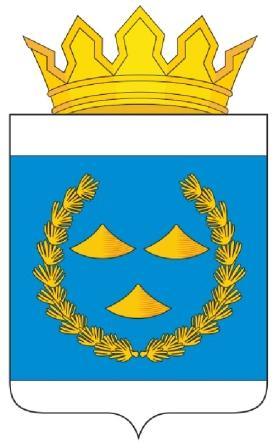 РОССИЙСКАЯ ФЕДЕРАЦИЯИРКУТСКАЯ ОБЛАСТЬДУМАМУНИЦИПАЛЬНОГО РАЙОНАМУНИЦИПАЛЬНОГО ОБРАЗОВАНИЯ«НИЖНЕУДИНСКИЙ РАЙОН»РЕШЕНИЕ********************************г. Нижнеудинск, ул. Октябрьская, 1                                                              тел. 8 (39557) 7-05-64от 21.11.2019 года № 46                                                                                   факс: (39557) 7-05-04                                                                                                                  E-mail: nuradm@rambler.ruО внесении изменений и дополнений в решение Думы муниципального района муниципального образования «Нижнеудинский район» от 25.12.2018 г. № 57 «О бюджете муниципального образования «Нижнеудинский район» на 2019 год и на плановый период 2020 и 2021 годов»Руководствуясь ст. 15 Федерального закона от 06.10.2003г. №131-ФЗ «Об общих принципах организации местного самоуправления в Российской Федерации», ст.ст. 9, 153 Бюджетного кодекса Российской Федерации, ст. 46 Устава муниципального образования «Нижнеудинский район», на основании Положения о бюджетном процессе в муниципальном образовании «Нижнеудинский район», утвержденного решением Думы муниципального района муниципального образования «Нижнеудинский район» от 28 апреля 2016 года № 19, Дума муниципального района муниципального образования «Нижнеудинский район»РЕШИЛА:1. Внести в решение Думы муниципального района муниципального образования «Нижнеудинский район» от 25 декабря 2018 года № 57 «О бюджете муниципального образования «Нижнеудинский район» на 2019 год и на плановый период 2020 и 2021 годов» следующие изменения и дополнения:1) в пункте 1 статьи 9 цифры «205 033,2» заменить цифрами «220 618,3»;2) статью 12 изложить в следующей редакции:«1. Установить, что в 2019 году из бюджета муниципального района бюджетам поселений предоставляются иные межбюджетные трансферты:на поддержку мер по обеспечению сбалансированности бюджетов поселений в сумме 31 735,9 тыс. рублей, в порядке, предусмотренном приложением 24 к настоящему решению;на ликвидацию последствий стихийных бедствий и других чрезвычайных ситуаций природного и техногенного характера на территории Нижнеудинского района за счет бюджетных ассигнований резервного фонда администрации муниципального района муниципального образования «Нижнеудинский район» в сумме 278,2 тыс. рублей в порядке, предусмотренном  приложением 31 к настоящему решению;на решение вопросов местного значения поселений в сумме 15 306,9 тыс. рублей в порядке, предусмотренном приложением 32 к настоящему решению.2. Установить, что иные межбюджетные трансферты в форме дотаций на поддержку мер по обеспечению сбалансированности бюджетов поселений распределяются между муниципальными образованиями Нижнеудинского района в 2019 году в размере 31 735,9 тыс. рублей согласно приложению 30 к настоящему решению, а также формируются в нераспределенный резерв:а) в 2019 году в размере 0,0 тыс. рублей;б) в 2020 году в размере 31 377,4 тыс. рублей;в) в 2021 году в размере 33 283,3 тыс. рублей.3. Установить, что иные межбюджетные трансферты на решение вопросов местного значения поселений предоставляются в случае угрозы возникновения кредиторской задолженности по выплате заработной платы и начислений на нее, распределяются между муниципальными образованиями Нижнеудинского района в 2019 году согласно приложению 33 к настоящему решению.»;3) приложение 12 изложить в следующей редакции:«Приложение 12к решению Думымуниципального районамуниципального образования«Нижнеудинский район»О бюджете муниципального образования«Нижнеудинский район» на 2019 год ина плановый период 2020 и 2021 годовРаспределение бюджетных ассигнований по разделам, подразделам классификациирасходов бюджетов на 2019 годприложение 14  изложить в следующей редакции;«Приложение 14к решению Думымуниципального районамуниципального образования«Нижнеудинский район»О бюджете муниципального образования«Нижнеудинский район» на 2019 год ина плановый период 2020 и 2021 годовРаспределение бюджетных ассигнований по целевым статьям (муниципальным программам и непрограммным направлениям деятельности), группам видов расходов, разделам, подразделам классификации расходов бюджетов на 2019 год5) приложение 16 изложить в следующей редакции:«Приложение 16к решению Думымуниципального районамуниципального образования«Нижнеудинский район»О бюджете муниципального образования«Нижнеудинский район» на 2019 год ина плановый период 2020 и 2021 годовРаспределение бюджетных ассигнований по главным распорядителям бюджетных средств, разделам, подразделам, целевым статьям (муниципальным программам и непрограммным направлениям деятельности), группам видов расходов классификации расходов бюджета в ведомственной структуре расходов бюджета муниципального района на 2019 год6) приложение 18 изложить в следующей редакции:«Приложение 18к решению Думымуниципального районамуниципального образования«Нижнеудинский район»О бюджете муниципального образования«Нижнеудинский район» на 2019 год ина плановый период 2020 и 2021 годовРаспределение бюджетных ассигнований, направляемых на исполнение публичных нормативных обязательств на 2019 год (по главным распорядителям бюджетных средств)7) приложение 19 изложить в следующей редакции:«Приложение 19к решению Думымуниципального районамуниципального образования«Нижнеудинский район»О бюджете муниципального образования«Нижнеудинский район» на 2019 год ина плановый период 2020 и 2021 годовРаспределение бюджетных ассигнований, направляемых на исполнение публичных нормативных обязательств на плановый период 2020 и 2021 годов (по главным распорядителям бюджетных средств)8) дополнить приложением 32 следующего содержания:«Приложение 32к решению Думымуниципального районамуниципального образования«Нижнеудинский район»О бюджете муниципального образования«Нижнеудинский район» на 2019 год ина плановый период 2020 и 2021 годовПорядок предоставления иных межбюджетных трансфертов  на решение вопросов местного значения поселений в 2019 году1. Предоставление иных межбюджетных трансфертов на решение вопросов местного значения (далее – иные межбюджетные трансферты) осуществляется финансовым управлением администрации муниципального района муниципального образования «Нижнеудинский район».2. Иные межбюджетные трансферты предоставляются муниципальным образованиям Нижнеудинского района на следующие цели:1) на выплату денежного содержания с начислениями на него муниципальным служащим органов местного самоуправления городских и сельских поселений Нижнеудинского района, оплату труда с начислениями на нее главам городских и сельских поселений Нижнеудинского района, а также заработной платы с начислениями на нее техническому и вспомогательному персоналу органов местного самоуправления городских и сельских поселений Нижнеудинского района, работникам учреждений, находящихся в ведении органов местного самоуправления городских и сельских поселений Нижнеудинского района, за исключением выплат премиального характера и денежных поощрений, не предусмотренных штатным расписанием органов местного самоуправления;2) на выплату пенсий за выслугу лет, доплат к пенсии;3) на оплату переданных полномочий в соответствии с заключенными соглашениями на 2019 год.3. Иные межбюджетные трансферты на 2019 год определены в сумме 15 306,9 тыс. рублей.4. Финансирование указанных расходов осуществляется по коду главного распорядителя средств бюджета муниципального района 902 «Финансовое управление администрации муниципального района муниципального образования «Нижнеудинский район», разделу 14 «Межбюджетные трансферты общего характера бюджетам бюджетной системы Российской Федерации», подразделу 03 «Прочие межбюджетные трансферты общего характера», целевой статье А212349999 «Реализация направлений расходов ведомственной целевой программы, подпрограммы муниципальной программы, задачи, направления, а также непрограмным направлениям расходов органов местного самоуправления», виду расходов 540 «Иные межбюджетные трансферты».5. Предоставление иных межбюджетных трансфертов осуществляется в пределах бюджетных ассигнований, утвержденных бюджетом муниципального района на 2019 год, в соответствии со сводной бюджетной росписью.».9) дополнить приложением 33 следующего содержания:«Приложение 33к решению Думымуниципального районамуниципального образования«Нижнеудинский район»О бюджете муниципального образования«Нижнеудинский район» на 2019 год ина плановый период 2020 и 2021 годовРаспределение иных межбюджетных трансфертов  на решение вопросов местного значения поселений в 2019 году2. Настоящее решение опубликовать в печатном средстве массовой информации «Вестник Нижнеудинского района».Исполняющий обязанностимэра муниципального образования«Нижнеудинский район» -первый заместитель мэра                                                                                  А.Б. АрхангельскийИсполняющий обязанности председателя Думы муниципального районамуниципального образования «Нижнеудинский район» -заместитель председателя Думы                                                                      В.П. ТатарниковаТ.В.МинаковаНаименование показателяКФСРСумма (тыс. руб.)Наименование показателяКФСРСумма (тыс. руб.)123ОБЩЕГОСУДАРСТВЕННЫЕ ВОПРОСЫ0100128 438,0Функционирование высшего должностного лица субъекта Российской Федерации и муниципального образования01023 923,0Функционирование законодательных (представительных) органов государственной власти и представительных органов муниципальных образований01033 518,0Функционирование Правительства Российской Федерации, высших исполнительных органов государственной власти субъектов Российской Федерации, местных администраций010462 148,0Судебная система010528,9Обеспечение деятельности финансовых, налоговых и таможенных органов и органов финансового (финансово-бюджетного) надзора010632 520,6Обеспечение проведения выборов и референдумов01078 784,6Другие общегосударственные вопросы011317 514,9НАЦИОНАЛЬНАЯ БЕЗОПАСНОСТЬ И ПРАВООХРАНИТЕЛЬНАЯ ДЕЯТЕЛЬНОСТЬ030020 003,6Защита населения и территории от чрезвычайных ситуаций природного и техногенного характера, гражданская оборона030920 003,6НАЦИОНАЛЬНАЯ ЭКОНОМИКА0400195 682,5Сельское хозяйство и рыболовство0405562,5Водное хозяйство040619 339,2Транспорт040890 747,4Дорожное хозяйство (дорожные фонды)040947 286,3Другие вопросы в области национальной экономики041237 747,0ЖИЛИЩНО-КОММУНАЛЬНОЕ ХОЗЯЙСТВО0500142 174,8Жилищное хозяйство0501182,1Коммунальное хозяйство0502102 220,0Благоустройство050339 772,8ОХРАНА ОКРУЖАЮЩЕЙ СРЕДЫ060067 927,0Другие вопросы в области охраны окружающей среды060567 927,0ОБРАЗОВАНИЕ07002 598 307,6Дошкольное образование0701555 991,6Общее образование07021 801 245,8Дополнительное образование детей0703148 750,8Молодежная политика070712 365,2Другие вопросы в области образования070979 954,1КУЛЬТУРА, КИНЕМАТОГРАФИЯ080062 264,8Культура080145 175,6Другие вопросы в области культуры, кинематографии080417 089,2СОЦИАЛЬНАЯ ПОЛИТИКА100093 133,2Пенсионное обеспечение10016 013,6Социальное обеспечение населения100354 520,0Охрана семьи и детства100428 045,3Другие вопросы в области социальной политики10064 554,3ФИЗИЧЕСКАЯ КУЛЬТУРА И СПОРТ110025 419,9Физическая культура110124 227,4Другие вопросы в области физической культуры и спорта11051 192,4СРЕДСТВА МАССОВОЙ ИНФОРМАЦИИ120095,0Периодическая печать и издательства120295,0МЕЖБЮДЖЕТНЫЕ ТРАНСФЕРТЫ ОБЩЕГО ХАРАКТЕРА БЮДЖЕТАМ БЮДЖЕТНОЙ СИСТЕМЫ РОССИЙСКОЙ ФЕДЕРАЦИИ1400220 618,3Дотации на выравнивание бюджетной обеспеченности субъектов Российской Федерации и муниципальных образований1401173 297,3Иные дотации140231 735,9Прочие межбюджетные трансферты общего характера140315 585,1ВСЕГО:3 554 064,8»;Наименование показателяКБККБККБКСумма(тыс. руб.)Наименование показателяКЦСРКВРКФСРСумма(тыс. руб.)12345Муниципальная программа "Развитие автомобильных дорог общего пользования местного значения муниципального образования "Нижнеудинский район" на 2016 - 2020 годы150000000087 059,1Задача 1. Увеличение протяженности автомобильных дорог соответствующих нормативным требованиям151100000047 286,3ПИР, проектно-сметная документация15111000004 480,0Реализация направлений расходов ведомственной целевой программы, подпрограммы муниципальной программы, задачи, направления, а также непрограммным направлениям расходов органов местного самоуправления15111499994 480,0Закупка товаров, работ и услуг для обеспечения государственных (муниципальных) нужд15111499992004 480,0Дорожное хозяйство (дорожные фонды)151114999920004094 480,0Реконструкция, капитальный ремонт автомобильных дорог, строительство мостов (в том числе пешеходных)151120000024 888,1Реализация направлений расходов ведомственной целевой программы, подпрограммы муниципальной программы, задачи, направления, а также непрограммным направлениям расходов органов местного самоуправления1511249999440,0Закупка товаров, работ и услуг для обеспечения государственных (муниципальных) нужд1511249999200440,0Дорожное хозяйство (дорожные фонды)15112499992000409440,0Субсидии местным бюджетам на строительство, реконструкцию, капитальный ремонт, ремонт автомобильных дорог общего пользования местного значения15112S245024 448,1Закупка товаров, работ и услуг для обеспечения государственных (муниципальных) нужд15112S245020024 448,1Дорожное хозяйство (дорожные фонды)15112S2450200040924 448,1Содержание автомобильных дорог и автозимников151130000017 918,2Реализация направлений расходов ведомственной целевой программы, подпрограммы муниципальной программы, задачи, направления, а также непрограммным направлениям расходов органов местного самоуправления151134999917 918,2Закупка товаров, работ и услуг для обеспечения государственных (муниципальных) нужд151134999920017 918,2Дорожное хозяйство (дорожные фонды)1511349999200040917 918,2Задача 3. Строительство искусственных сооружений151300000039 772,8Строительство пешеходного моста через р.Уда в с.Порог Нижнеудинского района151310000039 772,8Субсидии из областного бюджета местным бюджетам в целях софинансирования расходных обязательств муниципальных образований Иркутской области на строительство пешеходных переходов (мостов, виадуков) на территориях муниципальных образований Иркутской области, в том числе разработку проектной документации15131S273039 772,8Капитальные вложения в объекты государственной (муниципальной) собственности15131S273040039 772,8Благоустройство15131S2730400050339 772,8Муниципальная программа "Охрана окружающей среды на территории муниципального образования "Нижнеудинский район" на 2017-2019 годы"180000000087 266,2Задача1. Снижение уровня загрязненности твердыми коммунальными отходами территории муниципального образования "Нижнеудинский район"181100000067 927,0Строительство 1 очереди полигона ТКО в соответствии с утвержденным проектом181120000067 829,0Субсидии местным бюджетам на софинансирование капитальных вложений в объекты муниципальной собственности в сфере охраны окружающей среды18112S262067 829,0Капитальные вложения в объекты государственной (муниципальной) собственности18112S262040067 829,0Другие вопросы в области охраны окружающей среды18112S2620400060567 829,0Изготовление технической документации, с целью поставки на кадастровый учет объектов строительства полигона твердых бытовых отходов181130000098,0Реализация направлений расходов ведомственной целевой программы, подпрограммы муниципальной программы, задачи, направления, а также непрограммным направлениям расходов органов местного самоуправления181134999998,0Закупка товаров, работ и услуг для обеспечения государственных (муниципальных) нужд181134999920098,0Другие вопросы в области охраны окружающей среды1811349999200060598,0Задача 2. Предупреждение и ликвидация последствий чрезвычайных ситуаций на территории муниципального района181200000019 339,2Берегоукрепление некапитального характера на р.Уда в с.Порог Нижнеудинского района Иркутской области18121000004 465,4Субсидия из областного бюджета местным бюджетам в целях софинансирования расходных обязательств муниципальных образований Иркутской области на реализацию мероприятий по берегоукреплению некапитального характера в целях ликвидации последствий черезвычайных ситуаций в связи с паводком, вызванным сильными дождями, прошедшими в июне 2019 года на территории Иркутской области18121S29644 465,4Закупка товаров, работ и услуг для обеспечения государственных (муниципальных) нужд18121S29642004 465,4Водное хозяйство18121S296420004064 465,4Берегоукрепление некапитального характера на р.Уда в п.Зенцово Нижнеудинского района Иркутской области181220000011 646,7Субсидия из областного бюджета местным бюджетам в целях софинансирования расходных обязательств муниципальных образований Иркутской области на реализацию мероприятий по берегоукреплению некапитального характера в целях ликвидации последствий черезвычайных ситуаций в связи с паводком, вызванным сильными дождями, прошедшими в июне 2019 года на территории Иркутской области18122S296411 646,7Закупка товаров, работ и услуг для обеспечения государственных (муниципальных) нужд18122S296420011 646,7Водное хозяйство18122S2964200040611 646,7Разработка проектно-сметной документации "Защитная дамба в с.Алыгджер Нижнеудинского района" Иркутской области18123000003 227,1Субсидия на мероприятия по защите от негативного воздействия вод населения и объектов экономики18123S22903 227,1Капитальные вложения в объекты государственной (муниципальной) собственности18123S22904003 227,1Водное хозяйство18123S229040004063 227,1Муниципальная программа "Молодым специалистам - доступное жилье" на 2017-2021 годы2600000000200,0Оказание поддержки молодым специалистам в решении жилищной проблемы на территории Нижнеудинского района2611000000200,0Предоставление молодым специалистам социальных выплат на приобретение жилья на территории Нижнеудинского района2611100000200,0Реализация направлений расходов ведомственной целевой программы, подпрограммы муниципальной программы, задачи, направления, а также непрограммным направлениям расходов органов местного самоуправления2611149999200,0Социальное обеспечение и иные выплаты населению2611149999300200,0Социальное обеспечение населения26111499993001003200,0Непрограммные расходы местного бюджета4000000000158 002,1Непрограммные расходы на содержание органов местного самоуправления4010000000141 084,8Обеспечение деятельности администрации401100000063 909,6Высшее должностное лицо органов местного самоуправления40111000003 923,0Реализация направлений расходов ведомственной целевой программы, подпрограммы муниципальной программы, задачи, направления, а также непрограммным направлениям расходов органов местного самоуправления40111499993 923,0Расходы на выплаты персоналу в целях обеспечения выполнения функций государственными (муниципальными) органами, казенными учреждениями, органами управления государственными внебюджетными фондами40111499991003 923,0Функционирование высшего должностного лица субъекта Российской Федерации и муниципального образования401114999910001023 923,0Обеспечение деятельности аппарата401120000059 986,6Реализация направлений расходов ведомственной целевой программы, подпрограммы муниципальной программы, задачи, направления, а также непрограммным направлениям расходов органов местного самоуправления401124999945 235,8Расходы на выплаты персоналу в целях обеспечения выполнения функций государственными (муниципальными) органами, казенными учреждениями, органами управления государственными внебюджетными фондами401124999910037 521,4Функционирование Правительства Российской Федерации, высших исполнительных органов государственной власти субъектов Российской Федерации, местных администраций4011249999100010437 521,4Закупка товаров, работ и услуг для обеспечения государственных (муниципальных) нужд40112499992007 639,4Функционирование Правительства Российской Федерации, высших исполнительных органов государственной власти субъектов Российской Федерации, местных администраций401124999920001047 639,4Иные бюджетные ассигнования401124999980075,0Функционирование Правительства Российской Федерации, высших исполнительных органов государственной власти субъектов Российской Федерации, местных администраций4011249999800010475,0Реализация направлений расходов ведомственной целевой программы, подпрограммы муниципальной программы, задачи, направления, а также непрограммным направлениям расходов органов местного самоуправления за счет иных МБТ в форме дотаций на поддержку мер по обеспечению сбалансированности местных бюджетов40112710301 360,4Закупка товаров, работ и услуг для обеспечения государственных (муниципальных) нужд40112710302001 360,4Функционирование Правительства Российской Федерации, высших исполнительных органов государственной власти субъектов Российской Федерации, местных администраций401127103020001041 360,4Реализация направлений расходов ведомственной целевой программы, подпрограммы муниципальной программы, задачи, направления, а также непрограммным направлениям расходов органов местного самоуправления, за счет субсидии на выплату заработной платы с начислениями на нее401127297213 390,4Расходы на выплаты персоналу в целях обеспечения выполнения функций государственными (муниципальными) органами, казенными учреждениями, органами управления государственными внебюджетными фондами401127297210013 390,4Функционирование Правительства Российской Федерации, высших исполнительных органов государственной власти субъектов Российской Федерации, местных администраций4011272972100010413 390,4Обеспечение деятельности законодательного (представительного) органа местного самоуправления40120000003 518,0Обеспечение деятельности заместителя председателя Думы40121000001 877,6Реализация направлений расходов ведомственной целевой программы, подпрограммы муниципальной программы, задачи, направления, а также непрограммным направлениям расходов органов местного самоуправления4012149999509,2Расходы на выплаты персоналу в целях обеспечения выполнения функций государственными (муниципальными) органами, казенными учреждениями, органами управления государственными внебюджетными фондами4012149999100488,4Функционирование законодательных (представительных) органов государственной власти и представительных органов муниципальных образований40121499991000103488,4Закупка товаров, работ и услуг для обеспечения государственных (муниципальных) нужд40121499992005,4Функционирование законодательных (представительных) органов государственной власти и представительных органов муниципальных образований401214999920001035,4Социальное обеспечение и иные выплаты населению401214999930015,4Функционирование законодательных (представительных) органов государственной власти и представительных органов муниципальных образований4012149999300010315,4Реализация направлений расходов ведомственной целевой программы, подпрограммы муниципальной программы, задачи, направления, а также непрограммным направлениям расходов органов местного самоуправления за счет иных МБТ в форме дотаций на поддержку мер по обеспечению сбалансированности местных бюджетов40121710301 368,4Расходы на выплаты персоналу в целях обеспечения выполнения функций государственными (муниципальными) органами, казенными учреждениями, органами управления государственными внебюджетными фондами40121710301001 350,0Функционирование законодательных (представительных) органов государственной власти и представительных органов муниципальных образований401217103010001031 350,0Закупка товаров, работ и услуг для обеспечения государственных (муниципальных) нужд40121710302008,4Функционирование законодательных (представительных) органов государственной власти и представительных органов муниципальных образований401217103020001038,4Социальное обеспечение и иные выплаты населению401217103030010,0Функционирование законодательных (представительных) органов государственной власти и представительных органов муниципальных образований4012171030300010310,0Обеспечение деятельности аппарата Думы40122000001 640,5Реализация направлений расходов ведомственной целевой программы, подпрограммы муниципальной программы, задачи, направления, а также непрограммным направлениям расходов органов местного самоуправления4012249999974,5Расходы на выплаты персоналу в целях обеспечения выполнения функций государственными (муниципальными) органами, казенными учреждениями, органами управления государственными внебюджетными фондами4012249999100900,8Функционирование законодательных (представительных) органов государственной власти и представительных органов муниципальных образований40122499991000103900,8Закупка товаров, работ и услуг для обеспечения государственных (муниципальных) нужд401224999920070,4Функционирование законодательных (представительных) органов государственной власти и представительных органов муниципальных образований4012249999200010370,4Иные бюджетные ассигнования40122499998003,3Функционирование законодательных (представительных) органов государственной власти и представительных органов муниципальных образований401224999980001033,3Реализация направлений расходов ведомственной целевой программы, подпрограммы муниципальной программы, задачи, направления, а также непрограммным направлениям расходов органов местного самоуправления за счет иных МБТ в форме дотаций на поддержку мер по о4012271030174,2Расходы на выплаты персоналу в целях обеспечения выполнения функций государственными (муниципальными) органами, казенными учреждениями, органами управления государственными внебюджетными фондами40122710301002,3Функционирование законодательных (представительных) органов государственной власти и представительных органов муниципальных образований401227103010001032,3Закупка товаров, работ и услуг для обеспечения государственных (муниципальных) нужд4012271030200172,0Функционирование законодательных (представительных) органов государственной власти и представительных органов муниципальных образований40122710302000103172,0Реализация направлений расходов ведомственной целевой программы, подпрограммы муниципальной программы, задачи, направления, а также непрограммным направлениям расходов органов местного самоуправления, за счет субсидии на выплату заработной платы с начислениями на нее4012272972491,8Расходы на выплаты персоналу в целях обеспечения выполнения функций государственными (муниципальными) органами, казенными учреждениями, органами управления государственными внебюджетными фондами4012272972100491,8Функционирование законодательных (представительных) органов государственной власти и представительных органов муниципальных образований40122729721000103491,8Обеспечение деятельности Контрольно-счетной палаты40130000002 405,7Обеспечение деятельности председателя Контрольно-счетной палаты40131000002 405,7Реализация направлений расходов ведомственной целевой программы, подпрограммы муниципальной программы, задачи, направления, а также непрограммным направлениям расходов органов местного самоуправления40131499991 770,3Расходы на выплаты персоналу в целях обеспечения выполнения функций государственными (муниципальными) органами, казенными учреждениями, органами управления государственными внебюджетными фондами40131499991001 765,3Обеспечение деятельности финансовых, налоговых и таможенных органов и органов финансового (финансово-бюджетного) надзора401314999910001061 765,3Закупка товаров, работ и услуг для обеспечения государственных (муниципальных) нужд40131499992005,0Обеспечение деятельности финансовых, налоговых и таможенных органов и органов финансового (финансово-бюджетного) надзора401314999920001065,0Реализация направлений расходов ведомственной целевой программы, подпрограммы муниципальной программы, задачи, направления, а также непрограммным направлениям расходов органов местного самоуправления, за счет субсидии на выплату заработной платы с начислениями на нее4013172972635,4Расходы на выплаты персоналу в целях обеспечения выполнения функций государственными (муниципальными) органами, казенными учреждениями, органами управления государственными внебюджетными фондами4013172972100635,4Обеспечение деятельности финансовых, налоговых и таможенных органов и органов финансового (финансово-бюджетного) надзора40131729721000106635,4Межбюджетные трансферты на исполнение переданных полномочий401400000071 251,4Межбюджетные трансферты от поселений Нижнеудинского района на исполнение переданных полномочий в соответствии с заключенными соглашениями40141000009 278,0МБТ на исполнение переданных полномочий по формированию, исполнению бюджета поселения и контролю за исполнением бюджета поселения40141М99916 789,7Расходы на выплаты персоналу в целях обеспечения выполнения функций государственными (муниципальными) органами, казенными учреждениями, органами управления государственными внебюджетными фондами40141М99911006 453,0Обеспечение деятельности финансовых, налоговых и таможенных органов и органов финансового (финансово-бюджетного) надзора40141М999110001066 453,0Закупка товаров, работ и услуг для обеспечения государственных (муниципальных) нужд40141М9991200336,7Обеспечение деятельности финансовых, налоговых и таможенных органов и органов финансового (финансово-бюджетного) надзора40141М99912000106336,7МБТ на утверждение генеральных планов поселения, правил землепользований и застройки, утверждение подготовленной на основе генеральных планов поселения документации по планировке территории, выдача разрешений на строительство40141М9992943,3Расходы на выплаты персоналу в целях обеспечения выполнения функций государственными (муниципальными) органами, казенными учреждениями, органами управления государственными внебюджетными фондами40141М9992100830,0Функционирование Правительства Российской Федерации, высших исполнительных органов государственной власти субъектов Российской Федерации, местных администраций40141М99921000104274,6Другие общегосударственные вопросы40141М99921000113555,4Закупка товаров, работ и услуг для обеспечения государственных (муниципальных) нужд40141М9992200113,3Функционирование Правительства Российской Федерации, высших исполнительных органов государственной власти субъектов Российской Федерации, местных администраций40141М9992200010439,8Другие общегосударственные вопросы40141М9992200011373,5МБТ на исполнение полномочий по определению поставщиков (подрядчиков, исполнителей)40141М9994563,4Расходы на выплаты персоналу в целях обеспечения выполнения функций государственными (муниципальными) органами, казенными учреждениями, органами управления государственными внебюджетными фондами40141М9994100492,1Функционирование Правительства Российской Федерации, высших исполнительных органов государственной власти субъектов Российской Федерации, местных администраций40141М99941000104492,1Закупка товаров, работ и услуг для обеспечения государственных (муниципальных) нужд40141М999420071,4Функционирование Правительства Российской Федерации, высших исполнительных органов государственной власти субъектов Российской Федерации, местных администраций40141М9994200010471,4МБТ на исполнение полномочий контрольно-счетных органов поселений40141М9995941,7Расходы на выплаты персоналу в целях обеспечения выполнения функций государственными (муниципальными) органами, казенными учреждениями, органами управления государственными внебюджетными фондами40141М9995100908,3Обеспечение деятельности финансовых, налоговых и таможенных органов и органов финансового (финансово-бюджетного) надзора40141М99951000106908,3Закупка товаров, работ и услуг для обеспечения государственных (муниципальных) нужд40141М999520033,3Обеспечение деятельности финансовых, налоговых и таможенных органов и органов финансового (финансово-бюджетного) надзора40141М9995200010633,3МБТ на исполнение полномочий по организации благоустройства территории посеселения40141М999640,0Закупка товаров, работ и услуг для обеспечения государственных (муниципальных) нужд40141М999620040,0Другие общегосударственные вопросы40141М9996200011340,0Субвенции на осуществление областных государственных полномочий401420000061 944,5Субвенции на предоставление гражданам субсидий на оплату жилых помещений и коммунальных услуг401427304055 464,4Расходы на выплаты персоналу в целях обеспечения выполнения функций государственными (муниципальными) органами, казенными учреждениями, органами управления государственными внебюджетными фондами40142730401002 379,1Другие вопросы в области социальной политики401427304010010062 379,1Закупка товаров, работ и услуг для обеспечения государственных (муниципальных) нужд4014273040200410,3Социальное обеспечение населения40142730402001003295,0Другие вопросы в области социальной политики40142730402001006115,3Социальное обеспечение и иные выплаты населению401427304030052 675,0Социальное обеспечение населения4014273040300100352 675,0Субвенции на осуществление областных государственных полномочий по определению персонального состава и обеспечению деятельности районных (городских), районных в городах комиссий по делам несовершеннолетних и защите их прав40142730601 959,9Расходы на выплаты персоналу в целях обеспечения выполнения функций государственными (муниципальными) органами, казенными учреждениями, органами управления государственными внебюджетными фондами40142730601001 794,4Другие вопросы в области социальной политики401427306010010061 794,4Закупка товаров, работ и услуг для обеспечения государственных (муниципальных) нужд4014273060200165,5Другие вопросы в области социальной политики40142730602001006165,5Субвенции на осуществление областных государственных полномочий по хранению, комплектованию, учету и использованию архивных документов, относящихся к государственной собственности Иркутской области40142730702 615,4Расходы на выплаты персоналу в целях обеспечения выполнения функций государственными (муниципальными) органами, казенными учреждениями, органами управления государственными внебюджетными фондами40142730701002 100,2Другие общегосударственные вопросы401427307010001132 100,2Закупка товаров, работ и услуг для обеспечения государственных (муниципальных) нужд4014273070200515,2Другие общегосударственные вопросы40142730702000113515,2Субвенции на осуществление отдельных областных государственных полномочий в сфере труда4014273090648,5Расходы на выплаты персоналу в целях обеспечения выполнения функций государственными (муниципальными) органами, казенными учреждениями, органами управления государственными внебюджетными фондами4014273090100600,0Другие общегосударственные вопросы40142730901000113600,0Закупка товаров, работ и услуг для обеспечения государственных (муниципальных) нужд401427309020048,5Другие общегосударственные вопросы4014273090200011348,5Cубвенции на осуществление отдельных областных государственных полномочий в сфере обращения с безнадзорными собаками и кошками в Иркутской области4014273120562,5Закупка товаров, работ и услуг для обеспечения государственных (муниципальных) нужд4014273120200562,5Сельское хозяйство и рыболовство40142731202000405562,5Субвенции на осуществление областных государственных полномочий по определению персонального состава и обеспечению деятельности административных комиссий4014273140648,5Расходы на выплаты персоналу в целях обеспечения выполнения функций государственными (муниципальными) органами, казенными учреждениями, органами управления государственными внебюджетными фондами4014273140100596,7Другие общегосударственные вопросы40142731401000113596,7Закупка товаров, работ и услуг для обеспечения государственных (муниципальных) нужд401427314020051,8Другие общегосударственные вопросы4014273140200011351,8Субвенции на осуществление областного государственного полномочия по определению перечня должностных лиц органов местного самоуправления, уполномоченных составлять протоколы об административных правонарушениях, предусмотренных отдельными законами Иркутской области об административной ответственности40142731500,7Закупка товаров, работ и услуг для обеспечения государственных (муниципальных) нужд40142731502000,7Другие общегосударственные вопросы401427315020001130,7Субвенции на осуществление отдельных областных государственных полномочий в области противодействия коррупции401427316044,6Расходы на выплаты персоналу в целях обеспечения выполнения функций государственными (муниципальными) органами, казенными учреждениями, органами управления государственными внебюджетными фондами401427316010041,6Другие общегосударственные вопросы4014273160100011341,6Закупка товаров, работ и услуг для обеспечения государственных (муниципальных) нужд40142731602003,0Другие общегосударственные вопросы401427316020001133,0Субвенции на осуществление федеральных полномочий401430000028,9Субвенции на осуществление полномочий по соствлению (изменению) списков кандидатов в присяжные заседатели федеральный судов общей юрисдикции в Российской Федерации401435120028,9Закупка товаров, работ и услуг для обеспечения государственных (муниципальных) нужд401435120020028,9Судебная система4014351200200010528,9Прочие непрограммные расходы40200000008 132,7Резервные фонды4021000000500,0Резервный фонд администрации4021100000500,0Реализация направлений расходов ведомственной целевой программы, подпрограммы муниципальной программы, задачи, направления, а также непрограммным направлениям расходов органов местного самоуправления4021149999500,0Закупка товаров, работ и услуг для обеспечения государственных (муниципальных) нужд4021149999200221,8Защита населения и территории от чрезвычайных ситуаций природного и техногенного характера, гражданская оборона40211499992000309221,8Межбюджетные трансферты4021149999500278,2Прочие межбюджетные трансферты общего характера40211499995001403278,2Выполнение других обязательств4022000000541,4Выполнение других обязательств муниципального образования4022100000541,4Реализация направлений расходов ведомственной целевой программы, подпрограммы муниципальной программы, задачи, направления, а также непрограммным направлениям расходов органов местного самоуправления4022149999541,4Закупка товаров, работ и услуг для обеспечения государственных (муниципальных) нужд4022149999200139,1Другие общегосударственные вопросы4022149999200011385,0Другие вопросы в области образования4022149999200070954,1Социальное обеспечение и иные выплаты населению4022149999300402,3Другие общегосударственные вопросы40221499993000113402,3Пенсии40230000006 013,6Доплаты к пенсиям муниципальных служащих40231000006 013,6Реализация направлений расходов ведомственной целевой программы, подпрограммы муниципальной программы, задачи, направления, а также непрограммным направлениям расходов органов местного самоуправления40231499996 013,6Социальное обеспечение и иные выплаты населению40231499993006 013,6Пенсионное обеспечение402314999930010016 013,6Ликвидация последствий чрезвычайной ситуации40240000001 077,7Работы по обмерам и обследованию помещений после наводнения40241000001 077,7Реализация направлений расходов ведомственной целевой программы, подпрограммы муниципальной программы, задачи, направления, а также непрограммным направлениям расходов органов местного самоуправления за счет иных МБТ на исполнение ОМС РО в связи с ЧС40241740701 077,7Закупка товаров, работ и услуг для обеспечения государственных (муниципальных) нужд40241740702001 077,7Функционирование Правительства Российской Федерации, высших исполнительных органов государственной власти субъектов Российской Федерации, местных администраций402417407020001041 077,7Проведение выборов40900000008 784,6Проведение выборов мэра муниципального образования40910000007 457,1Реализация направлений расходов ведомственной целевой программы, подпрограммы муниципальной программы, задачи, направления, а также непрограммным направлениям расходов органов местного самоуправления40910499993 046,4Закупка товаров, работ и услуг для обеспечения государственных (муниципальных) нужд40910499992003 046,4Обеспечение проведения выборов и референдумов409104999920001073 046,4Реализация направлений расходов ведомственной целевой программы, подпрограммы муниципальной программы, задачи, направления, а также непрограммным направлениям расходов органов местного самоуправления за счет иных МБТ в форме дотаций на поддержку мер по обеспечению сбалансированности40910710304 410,7Закупка товаров, работ и услуг для обеспечения государственных (муниципальных) нужд40910710302004 410,7Обеспечение проведения выборов и референдумов409107103020001074 410,7Проведение выборов в представительные органы муниципального образования40920000001 327,5Реализация направлений расходов ведомственной целевой программы, подпрограммы муниципальной программы, задачи, направления, а также непрограммным направлениям расходов органов местного самоуправления40920499991 327,5Закупка товаров, работ и услуг для обеспечения государственных (муниципальных) нужд40920499992001 327,5Обеспечение проведения выборов и референдумов409204999920001071 327,5Муниципальная программа "Управление муниципальным имуществом муниципального образования "Нижнеудинский район" на 2019 - 2021 годы"А10000000082 450,5Подпрограмма 1 "Совершенствование земельных и имущественных отношений на территории муниципального образования "Нижнеудинский район" на 2019 - 2021 годы"А110000000742,1Задача 1. Обеспечение проведения инвентаризации и оценки муниципального имущества, находящегося в муниципальной собственностиА111000000200,0Выполнение работ по технической инвентаризации объектов недвижимого имущества, проведение оценки объектов недвижимого имущества, в т.ч. Земельных участковА111100000200,0Реализация направлений расходов ведомственной целевой программы, подпрограммы муниципальной программы, задачи, направления, а также непрограммным направлениям расходов органов местного самоуправленияА111149999200,0Закупка товаров, работ и услуг для обеспечения государственных (муниципальных) нуждА111149999200200,0Другие общегосударственные вопросыА1111499992000113200,0Задача 2. Обеспечение формирования земельных участковА112000000325,0Выполнение кадастровых работ по формированию земельных участков, постановка на государственных кадастровый учетА112100000325,0Реализация направлений расходов ведомственной целевой программы, подпрограммы муниципальной программы, задачи, направления, а также непрограммным направлениям расходов органов местного самоуправленияА112149999325,0Закупка товаров, работ и услуг для обеспечения государственных (муниципальных) нуждА112149999200325,0Другие общегосударственные вопросыА1121499992000113325,0Задача 3. Содержание имущества, находящегося в муниципальной собственностиА113000000182,1Взносы на капитальный ремонт имущества, находящегося в муниципальной собственностиА113100000182,1Реализация направлений расходов ведомственной целевой программы, подпрограммы муниципальной программы, задачи, направления, а также непрограммным направлениям расходов органов местного самоуправленияА113149999182,1Закупка товаров, работ и услуг для обеспечения государственных (муниципальных) нуждА113149999200182,1Жилищное хозяйствоА1131499992000501182,1Задача 4. Публикация в СМИ информации о реализации муниципального имуществаА11400000035,0Публикация в СМИ информации о проведении аукционов по продаже муниципального имущества, земельных участковА11410000035,0Реализация направлений расходов ведомственной целевой программы, подпрограммы муниципальной программы, задачи, направления, а также непрограммным направлениям расходов органов местного самоуправленияА11414999935,0Закупка товаров, работ и услуг для обеспечения государственных (муниципальных) нуждА11414999920035,0Другие общегосударственные вопросыА114149999200011335,0Подпрограмма 2 "Создание условий для эффективного использования муниципального имущества муниципального образования "Нижнеудинский район" на 2019-2021 годы"А12000000081 708,4Задача 1. Исполнение муниципальных функций в сфере управления муниципальным имуществомА12100000061 848,0Финансовое, материально-техническое, социально-бытовое обеспечение деятельности Комитета по управлению муниципальным имуществомА1211000007 921,9Реализация направлений расходов ведомственной целевой программы, подпрограммы муниципальной программы, задачи, направления, а также непрограммным направлениям расходов органов местного самоуправленияА121149999907,9Расходы на выплаты персоналу в целях обеспечения выполнения функций государственными (муниципальными) органами, казенными учреждениями, органами управления государственными внебюджетными фондамиА12114999910044,5Другие общегосударственные вопросыА121149999100011344,5Закупка товаров, работ и услуг для обеспечения государственных (муниципальных) нуждА121149999200863,4Другие общегосударственные вопросыА1211499992000113863,4Реализация направлений расходов ведомственной целевой программы, подпрограммы муниципальной программы, задачи, направления, а также непрограммным направлениям расходов органов местного самоуправления за счет иных МБТ в форме дотаций на поддержку мер по обеспечению сбалансированностиА1211710306 550,0Расходы на выплаты персоналу в целях обеспечения выполнения функций государственными (муниципальными) органами, казенными учреждениями, органами управления государственными внебюджетными фондамиА1211710301005 850,0Другие общегосударственные вопросыА12117103010001135 850,0Закупка товаров, работ и услуг для обеспечения государственных (муниципальных) нуждА121171030200420,0Другие общегосударственные вопросыА1211710302000113420,0Иные бюджетные ассигнованияА121171030800280,0Другие общегосударственные вопросыА1211710308000113280,0Реализация направлений расходов ведомственной целевой программы, подпрограммы муниципальной программы, задачи, направления, а также непрограммным направлениям расходов органов местного самоуправления, за счет субсидии на выплату заработной платы с начислениями на нееА121172972464,0Расходы на выплаты персоналу в целях обеспечения выполнения функций государственными (муниципальными) органами, казенными учреждениями, органами управления государственными внебюджетными фондамиА121172972100464,0Другие общегосударственные вопросыА1211729721000113464,0Финансовое, материально-техническое, социально-бытовое обеспечение деятельности Муниципального казенного учреждения Обслуживание социальной сферы Нижнеудинского района"А12120000053 926,1Реализация направлений расходов ведомственной целевой программы, подпрограммы муниципальной программы, задачи, направления, а также непрограммным направлениям расходов органов местного самоуправленияА12124999939 174,5Расходы на выплаты персоналу в целях обеспечения выполнения функций государственными (муниципальными) органами, казенными учреждениями, органами управления государственными внебюджетными фондамиА12124999910015 055,1Другие вопросы в области национальной экономикиА121249999100041215 055,1Закупка товаров, работ и услуг для обеспечения государственных (муниципальных) нуждА12124999920024 032,5Другие вопросы в области национальной экономикиА121249999200041211 208,8Другие вопросы в области образованияА121249999200070912 823,7Иные бюджетные ассигнованияА12124999980086,9Другие вопросы в области национальной экономикиА121249999800041286,9Реализация направлений расходов ведомственной целевой программы, подпрограммы муниципальной программы, задачи, направления, а также непрограммным направлениям расходов органов местного самоуправления за счет иных МБТ в форме дотаций на поддержку мер по обеспечению сбалансированностиА12127103013 409,6Расходы на выплаты персоналу в целях обеспечения выполнения функций государственными (муниципальными) органами, казенными учреждениями, органами управления государственными внебюджетными фондамиА1212710301006 344,0Другие вопросы в области национальной экономикиА12127103010004126 344,0Закупка товаров, работ и услуг для обеспечения государственных (муниципальных) нуждА1212710302007 065,6Другие вопросы в области национальной экономикиА12127103020004123 460,2Другие вопросы в области образованияА12127103020007093 605,4Реализация направлений расходов ведомственной целевой программы, подпрограммы муниципальной программы, задачи, направления, а также непрограммным направлениям расходов органов местного самоуправления, за счет субсидии на выплату заработной платы с начислениями на нееА1212729721 342,0Расходы на выплаты персоналу в целях обеспечения выполнения функций государственными (муниципальными) органами, казенными учреждениями, органами управления государственными внебюджетными фондамиА1212729721001 342,0Другие вопросы в области национальной экономикиА12127297210004121 342,0Задача 2. Ликвидация последствий чрезвычайной ситуацииА12200000019 860,4Работы по обмерам и обследованию помещений после наводненияА12210000070,7Реализация направлений расходов ведомственной целевой программы, подпрограммы муниципальной программы, задачи, направления, а также непрограммным направлениям расходов органов местного самоуправления за счет иных МБТ на исполнение ОМС РО в связи с ЧСА12217407070,7Закупка товаров, работ и услуг для обеспечения государственных (муниципальных) нуждА12217407020070,7Другие общегосударственные вопросыА122174070200011370,7Приобретение, разгрузка, распиловка и доставка дров до дворов граждан,пострадавших в результате ЧСА12240000019 781,8Межбюджетные трансферты муниципальным образованиям Нижнеудинского района на приобретение, разгрузку, распиловку и доставку дров до дворов граждан,пострадавших в результате ЧСА12247409019 781,8Закупка товаров, работ и услуг для обеспечения государственных (муниципальных) нуждА12247409020019 781,8Защита населения и территории от чрезвычайных ситуаций природного и техногенного характера, гражданская оборонаА122474090200030919 781,8Капитальный ремонт здания администрации муниципального района муниципального образования "Нижнеудинский район", ул.Октябрьская, 1А1225000003,4Реализация направлений расходов ведомственной целевой программы, подпрограммы муниципальной программы, задачи, направления, а также непрограммным направлениям расходов органов местного самоуправленияА1225499993,4Закупка товаров, работ и услуг для обеспечения государственных (муниципальных) нуждА1225499992003,4Функционирование Правительства Российской Федерации, высших исполнительных органов государственной власти субъектов Российской Федерации, местных администрацийА12254999920001043,4Капитальный ремонт здания архива администрации муниципального района муниципального образования "Нижнеудинский район", ул.Гоголя, 50А1226000001,3Реализация направлений расходов ведомственной целевой программы, подпрограммы муниципальной программы, задачи, направления, а также непрограммным направлениям расходов органов местного самоуправленияА1226499991,3Закупка товаров, работ и услуг для обеспечения государственных (муниципальных) нуждА1226499992001,3Функционирование Правительства Российской Федерации, высших исполнительных органов государственной власти субъектов Российской Федерации, местных администрацийА12264999920001041,3Капитальный ремонт здания гаража администрации муниципального района муниципального образования "Нижнеудинский район" в районе г.Нижнеудинск, ул. Гоголя,81А1227000000,3Реализация направлений расходов ведомственной целевой программы, подпрограммы муниципальной программы, задачи, направления, а также непрограммным направлениям расходов органов местного самоуправленияА1227499990,3Закупка товаров, работ и услуг для обеспечения государственных (муниципальных) нуждА1227499992000,3Функционирование Правительства Российской Федерации, высших исполнительных органов государственной власти субъектов Российской Федерации, местных администрацийА12274999920001040,3Капитальный ремонт здания гаража администрации муниципального района муниципального образования "Нижнеудинский район" в районе г.Нижнеудинск, ул. Гоголя,79А1228000000,4Реализация направлений расходов ведомственной целевой программы, подпрограммы муниципальной программы, задачи, направления, а также непрограммным направлениям расходов органов местного самоуправленияА1228499990,4Закупка товаров, работ и услуг для обеспечения государственных (муниципальных) нуждА1228499992000,4Функционирование Правительства Российской Федерации, высших исполнительных органов государственной власти субъектов Российской Федерации, местных администрацийА12284999920001040,4Капитальный ремонт помещения хозяйственного корпуса администрации муниципального района муниципального образования "Нижнеудинский район" в районе г.Нижнеудинск, ул. Гоголя,71-а,1А1229000000,5Реализация направлений расходов ведомственной целевой программы, подпрограммы муниципальной программы, задачи, направления, а также непрограммным направлениям расходов органов местного самоуправленияА1229499990,5Закупка товаров, работ и услуг для обеспечения государственных (муниципальных) нуждА1229499992000,5Функционирование Правительства Российской Федерации, высших исполнительных органов государственной власти субъектов Российской Федерации, местных администрацийА12294999920001040,5Капитальный ремонт здания финансового управления по адресу: Иркутская область, г.Нижнеудинск, ул.Новая, д.17А122W000001,8Реализация направлений расходов ведомственной целевой программы, подпрограммы муниципальной программы, задачи, направления, а также непрограммным направлениям расходов органов местного самоуправленияА122W499991,8Закупка товаров, работ и услуг для обеспечения государственных (муниципальных) нуждА122W499992001,8Обеспечение деятельности финансовых, налоговых и таможенных органов и органов финансового (финансово-бюджетного) надзораА122W4999920001061,8Капитальный ремонт здания гаража финансового управления по адресу: Иркутская обл, г.Нижнеудинск, пер. НовыйА122Y000000,2Реализация направлений расходов ведомственной целевой программы, подпрограммы муниципальной программы, задачи, направления, а также непрограммным направлениям расходов органов местного самоуправленияА122Y499990,2Закупка товаров, работ и услуг для обеспечения государственных (муниципальных) нуждА122Y499992000,2Обеспечение деятельности финансовых, налоговых и таможенных органов и органов финансового (финансово-бюджетного) надзораА122Y4999920001060,2Капитальный ремонт здания гаража КУМИ по адресу: Иркутская область, г.Нижнеудинск, во дворе здания суда по ул. Ленина, 10А122Z000000,1Реализация направлений расходов ведомственной целевой программы, подпрограммы муниципальной программы, задачи, направления, а также непрограммным направлениям расходов органов местного самоуправленияА122Z499990,1Закупка товаров, работ и услуг для обеспечения государственных (муниципальных) нуждА122Z499992000,1Другие общегосударственные вопросыА122Z4999920001130,1Муниципальная программа "Управление муниципальными финансами муниципального образования "Нижнеудинский район" на 2019 - 2021 годы"А200000000242 721,7Подпрограмма 1. Организация составления и исполнения бюджета муниципального образования "Нижнеудинский район", управление муниципальными финансамиА210000000242 721,7Задача 1. Обеспечение деятельности Финансового управленияА21100000021 945,8Финансовое, материально-техническое, социально бытовое обеспечение деятельности финансового управленияА21110000021 945,8Реализация направлений расходов ведомственной целевой программы, подпрограммы муниципальной программы, задачи, направления, а также непрограммным направлениям расходов органов местного самоуправленияА21114999917 131,5Расходы на выплаты персоналу в целях обеспечения выполнения функций государственными (муниципальными) органами, казенными учреждениями, органами управления государственными внебюджетными фондамиА21114999910011 850,0Обеспечение деятельности финансовых, налоговых и таможенных органов и органов финансового (финансово-бюджетного) надзораА211149999100010611 850,0Закупка товаров, работ и услуг для обеспечения государственных (муниципальных) нуждА2111499992005 275,5Обеспечение деятельности финансовых, налоговых и таможенных органов и органов финансового (финансово-бюджетного) надзораА21114999920001065 275,5Иные бюджетные ассигнованияА2111499998006,0Обеспечение деятельности финансовых, налоговых и таможенных органов и органов финансового (финансово-бюджетного) надзораА21114999980001066,0Реализация направлений расходов ведомственной целевой программы, подпрограммы муниципальной программы, задачи, направления, а также непрограммным направлениям расходов органов местного самоуправления за счет иных МБТ в форме дотаций на поддержку мер по обеспечению сбалансированностиА2111710303 706,2Расходы на выплаты персоналу в целях обеспечения выполнения функций государственными (муниципальными) органами, казенными учреждениями, органами управления государственными внебюджетными фондамиА2111710301002 800,0Обеспечение деятельности финансовых, налоговых и таможенных органов и органов финансового (финансово-бюджетного) надзораА21117103010001062 800,0Закупка товаров, работ и услуг для обеспечения государственных (муниципальных) нуждА211171030200906,2Обеспечение деятельности финансовых, налоговых и таможенных органов и органов финансового (финансово-бюджетного) надзораА2111710302000106906,2Реализация направлений расходов ведомственной целевой программы, подпрограммы муниципальной программы, задачи, направления, а также непрограммным направлениям расходов органов местного самоуправления, за счет субсидии на выплату заработной платы с начислениями на нееА2111729721 108,1Расходы на выплаты персоналу в целях обеспечения выполнения функций государственными (муниципальными) органами, казенными учреждениями, органами управления государственными внебюджетными фондамиА2111729721001 108,1Обеспечение деятельности финансовых, налоговых и таможенных органов и органов финансового (финансово-бюджетного) надзораА21117297210001061 108,1Задача 2. Выравнивание бюджетной обеспеченности бюджетов поселений Нижнеудинского районаА212000000220 340,1Повышение финансовой устойчивости бюджетов поселений Нижнеудинского района путем предоставления дотаций на выравнивание бюджетной обеспеченности поселенийА212100000173 297,3Субсидии на формирование районных фондов финансовой поддержки поселений Иркутской областиА212172680171 564,3Межбюджетные трансфертыА212172680500171 564,3Дотации на выравнивание бюджетной обеспеченности субъектов Российской Федерации и муниципальных образованийА2121726805001401171 564,3Субсидии на формирование районных фондов финансовой поддержки поселений Иркутской областиА2121S26801 733,0Межбюджетные трансфертыА2121S26805001 733,0Дотации на выравнивание бюджетной обеспеченности субъектов Российской Федерации и муниципальных образованийА2121S268050014011 733,0Повышение финансовой устойчивости бюджетов поселений Нижнеудинского района путем предоставления иных межбюджетных трансфертов в форме дотаций на поддержку мер по обеспечению сбалансированности местных бюджетовА21220000031 735,9Реализация направлений расходов ведомственной целевой программы, подпрограммы муниципальной программы, задачи, направления, а также непрограммным направлениям расходов органов местного самоуправленияА21224999931 735,9Межбюджетные трансфертыА21224999950031 735,9Иные дотацииА212249999500140231 735,9Повышение финансовой устойчивости бюджетов поселений Нижнеудинского района путем предоставления иных межбюджетных трансфертовА21230000015 306,9Реализация направлений расходов ведомственной целевой программы, подпрограммы муниципальной программы, задачи, направления, а также непрограммным направлениям расходов органов местного самоуправленияА21234999915 306,9Межбюджетные трансфертыА21234999950015 306,9Прочие межбюджетные трансферты общего характераА212349999500140315 306,9Задача 3. Ликвидация последствий чрезвычайной ситуацииА213000000435,8Работы по обмерам и обследованию помещений после наводненияА213200000435,8Реализация направлений расходов ведомственной целевой программы, подпрограммы муниципальной программы, задачи, направления, а также непрограммным направлениям расходов органов местного самоуправления за счет иных МБТ на исполнение ОМС РО в связи с ЧСА213274070435,8Закупка товаров, работ и услуг для обеспечения государственных (муниципальных) нуждА213274070200435,8Обеспечение деятельности финансовых, налоговых и таможенных органов и органов финансового (финансово-бюджетного) надзораА2132740702000106435,8Муниципальная программа "Содействие развитию экономического потенциала на территории Нижнеудинского района на 2019 - 2021 годы"А300000000325,0Подпрограмма 1. Улучшение условий и охраны труда в муниципальном образовании "Нижнеудинский район" на 2016 - 2018 годы"А31000000030,0Задача 4. Организационное обеспечение охраны трудаА31400000030,0Организация и проведение конкурсовА31410000030,0Реализация направлений расходов ведомственной целевой программы, подпрограммы муниципальной программы, задачи, направления, а также непрограммным направлениям расходов органов местного самоуправленияА31414999930,0Закупка товаров, работ и услуг для обеспечения государственных (муниципальных) нуждА31414999920030,0Другие общегосударственные вопросыА314149999200011330,0Подпрограмма 2. "Содействие развитию малого и среднего предпринимательства на территории Нижнеудинского района на 2016 - 2018 годы"А320000000295,0Задача 2. Развитие информационно-консультационной и организационной поддержки СМСПА322000000295,0Организация конкурсов, трудового соперничества среди сельхозтоваропроизводителейА322100000250,0Реализация направлений расходов ведомственной целевой программы, подпрограммы муниципальной программы, задачи, направления, а также непрограммным направлениям расходов органов местного самоуправленияА322149999250,0Закупка товаров, работ и услуг для обеспечения государственных (муниципальных) нуждА322149999200250,0Другие вопросы в области национальной экономикиА3221499992000412250,0Организация и проведение конкурсов, среди субъектов предпринимательства в сфере торговли, общественного питания и бытового обслуживанияА32220000030,0Реализация направлений расходов ведомственной целевой программы, подпрограммы муниципальной программы, задачи, направления, а также непрограммным направлениям расходов органов местного самоуправленияА32224999930,0Закупка товаров, работ и услуг для обеспечения государственных (муниципальных) нуждА32224999920030,0Другие общегосударственные вопросыА322249999200011330,0Организация и проведение ярмарок, соревнований, выставок, участие в региональных и межрегиональных выставках и ярмарках среди субъектов предпринимательства в сфере торговли, общественного питания и бытового обслуживанияА32230000015,0Реализация направлений расходов ведомственной целевой программы, подпрограммы муниципальной программы, задачи, направления, а также непрограммным направлениям расходов органов местного самоуправленияА32234999915,0Закупка товаров, работ и услуг для обеспечения государственных (муниципальных) нуждА32234999920015,0Другие общегосударственные вопросыА322349999200011315,0Муниципальная целевая программа "Энергосбережение и повышение энергетической эффективности в муниципальном образовании "Нижнеудинский район" на 2018 - 2021 годы"А40000000050 685,8Задача 1. Создание условий для обеспечения энергосбережения и повышения энергетической эффективности в организациях бюджетной сферы, подведомственных муниципальному образованию "Нижнеудинский район"А4110000001 000,0Установка приборов учета в организациях бюджетной сферыА411100000800,0Реализация направлений расходов ведомственной целевой программы, подпрограммы муниципальной программы, задачи, направления, а также непрограммным направлениям расходов органов местного самоуправленияА411149999800,0Закупка товаров, работ и услуг для обеспечения государственных (муниципальных) нуждА411149999200217,0Дошкольное образованиеА4111499992000701217,0Предоставление субсидий бюджетным, автономным учреждениям и иным некоммерческим организациямА411149999600583,0Общее образованиеА4111499996000702183,0Дополнительное образование детейА4111499996000703400,0Приобретение энергоэффективных светодиодных светильниковА411300000200,0Реализация направлений расходов ведомственной целевой программы, подпрограммы муниципальной программы, задачи, направления, а также непрограммным направлениям расходов органов местного самоуправленияА411349999200,0Закупка товаров, работ и услуг для обеспечения государственных (муниципальных) нуждА411349999200200,0Функционирование Правительства Российской Федерации, высших исполнительных органов государственной власти субъектов Российской Федерации, местных администрацийА4113499992000104200,0Задача 2. Создание условий для использования возобновляемых и (или) вторичных энергетических ресурсов, эффективному использованию местных видов топлива и повышению эффективности энергоснабженияА41200000049 685,8Реализация "пилотных проектов" по использованию возобновляемых и (или) вторичных энергетических ресурсов, эффективному использованию местных видов топлива и повышению эффективности энергосбережения изолированных потрибителейА41220000049 685,8Субсидия в целях софинансирования расходных обязательств муниципальных образований Иркутской области на создание условий для повышения энергоэффективности инженерной инфраструктуры муниципальной собственности Иркутской областиА4122S298149 685,8Капитальные вложения в объекты государственной (муниципальной) собственностиА4122S298140049 685,8Коммунальное хозяйствоА4122S2981400050249 685,8Муниципальная программа «Информационное сопровождение деятельности администрации муниципального района муниципального образования «Нижнеудинский район» и ее структурных подразделений» на 2019-2021 годыА5000000002 855,0Задача 1. Освещение деятельности Администрации, структурных подразделений, муниципальных учреждений в СМИА5110000002 855,0Публикация информации в прессеА5111000001 920,0Реализация направлений расходов ведомственной целевой программы, подпрограммы муниципальной программы, задачи, направления, а также непрограммным направлениям расходов органов местного самоуправленияА5111499991 920,0Закупка товаров, работ и услуг для обеспечения государственных (муниципальных) нуждА5111499992001 920,0Другие общегосударственные вопросыА51114999920001131 920,0Размещение информации в электронных СМИА511200000840,0Реализация направлений расходов ведомственной целевой программы, подпрограммы муниципальной программы, задачи, направления, а также непрограммным направлениям расходов органов местного самоуправленияА511249999480,0Закупка товаров, работ и услуг для обеспечения государственных (муниципальных) нуждА511249999200480,0Другие общегосударственные вопросыА5112499992000113240,0Другие вопросы в области образованияА5112499992000709240,0Реализация направлений расходов ведомственной целевой программы, подпрограммы муниципальной программы, задачи, направления, а также непрограммным направлениям расходов органов местного самоуправления за счет иных МБТ в форме дотаций на поддержку мер по обеспечению сбалансированностиА511271030360,0Закупка товаров, работ и услуг для обеспечения государственных (муниципальных) нуждА511271030200360,0Другие вопросы в области образованияА5112710302000709360,0Изготовление печатного издания "Вестник Нижнеудинского района"А51130000095,0Реализация направлений расходов ведомственной целевой программы, подпрограммы муниципальной программы, задачи, направления, а также непрограммным направлениям расходов органов местного самоуправленияА51134999995,0Закупка товаров, работ и услуг для обеспечения государственных (муниципальных) нуждА51134999920095,0Периодическая печать и издательстваА511349999200120295,0Муниципальная программа "Жизнеобеспечение коренных малочисленных народов - тофаларов в Нижнеудинском районе на 2019 - 2021 годы"А600000000143 281,6Задача 1. Организация обеспечения поселков Тофаларии электроэнергиейА61100000052 534,2Приобретение, отпуск и хранение нефтепродуктов для муниципальных учреждений, осуществляющих деятельность в населенных пунктах Тофаларии, а также на содержание и обслуживание дизельных электростанций, находящихся на балансе муниципальных учрежденийА61110000049 637,8Субсидии на приобретение, отпуск и хранение нефтепродуктов для муниципальных учреждений, а также содержание и обслуживание дизельных электростанций, находящихся на балансе муниципальных учрежденийА6111S217049 637,8Расходы на выплаты персоналу в целях обеспечения выполнения функций государственными (муниципальными) органами, казенными учреждениями, органами управления государственными внебюджетными фондамиА6111S217010012 693,3Коммунальное хозяйствоА6111S2170100050212 693,3Закупка товаров, работ и услуг для обеспечения государственных (муниципальных) нуждА6111S217020036 944,5Коммунальное хозяйствоА6111S2170200050236 944,5Приобретение дизельных электростанций, запасных частей и материалов для ремонта дизельных электростанций в населенных пунктах ТофаларииА6112000002 896,4Субсидии на приобретение дизельных электростанций, запасных частей и материалов для ремонта дизельных элетростанцийА6112S21802 896,4Закупка товаров, работ и услуг для обеспечения государственных (муниципальных) нуждА6112S21802002 896,4Коммунальное хозяйствоА6112S218020005022 896,4Задача 2. Организация доставки грузов в Тофаларию автотранспортомА6120000008 810,7Организация транспортных услуг по доставке нефтепродуктов, дизельных электростанций, запасных частей и материалов для ремонта дизельных электростанций, прочих грузов автомобильным транспортомА6121000004 858,1Субсидии на компенсацию транспортных услуг по доставке нефтепродуктов, дизельных электростанций, запасных частей, материалов и прочих грузов для ремонта дизельных электростанций автомобильным транспортомА6121S21904 858,1Закупка товаров, работ и услуг для обеспечения государственных (муниципальных) нуждА6121S21902004 858,1ТранспортА6121S219020004084 858,1Компенсация расходов по перевозке грузов автомобильным транспортомА6122000003 952,6Субсидия местным бюджетам на компенсацию расходов по перевозке грузов, необходимых для жизнеобеспечения населения, автомобильным транспортомА6122S27703 952,6Иные бюджетные ассигнованияА6122S27708003 952,6ТранспортА6122S277080004083 952,6Задача 3. Организация транспортного обслуживания авиатранспортомА61300000081 936,7Организация транспортных услуг по перевозке пассажиров, товаров авиационным транспортомА61310000081 786,7Субсидии местным бюджетам на компенсацию расходов по перевозке пассажиров, грузов, необходимых для жизнеобеспечения населения авиационным транспортомА6131S228081 786,7Иные бюджетные ассигнованияА6131S228080081 786,7ТранспортА6131S2280800040881 786,7Компенсация услуг по перевозке тел умерших из г. Нижнеудинска в населенные пункты Тофаларии авиатранспортомА613200000150,0Реализация направлений расходов ведомственной целевой программы, подпрограммы муниципальной программы, задачи, направления, а также непрограммным направлениям расходов органов местногоА613249999150,0Закупка товаров, работ и услуг для обеспечения государственных (муниципальных) нуждА613249999200150,0ТранспортА6132499992000408150,0Муниципальная программа "Безопасность" на 2019-2021 годыА7000000001 613,3Задача Программы - обеспечение готовности к реагированию на ЧС, развитие системы оповещения и информирования населения о ЧСА7110000001 613,3Приобретение материальных ресурсов для ликвидации и смягчения последствий черезвычайных ситуаций природного и техногенного характера, создание резервов материальных ресурсовА7111000001 513,3Реализация направлений расходов ведомственной целевой программы, подпрограммы муниципальной программы, задачи, направления, а также непрограммным направлениям расходов органов местного самоуправленияА7111499991 513,3Закупка товаров, работ и услуг для обеспечения государственных (муниципальных) нуждА7111499992001 513,3Другие общегосударственные вопросыА71114999920001131 513,3Разработка Плана комиссии по предупреждению и ликвидации чрезвычайных ситуаций и обеспечению пожарной безопасности по предупреждению и ликвидации аварийного розлива нефти и нефтепродуктов на территории муниципального образования "Нижнеудинский район"А711200000100,0Реализация направлений расходов ведомственной целевой программы, подпрограммы муниципальной программы, задачи, направления, а также непрограммным направлениям расходов органов местного самоуправленияА711249999100,0Закупка товаров, работ и услуг для обеспечения государственных (муниципальных) нуждА711249999200100,0Другие общегосударственные вопросыА7112499992000113100,0Муниципальная программа "Развитие образования на 2019 - 2021 годы"А9000000002 503 302,6Подпрограмма 1. "Дошкольное образование"А910000000462 005,8Задача 1. Организация предоставления общедоступного и бесплатного дошкольного образования по основным общеобразовательным программам в ДООА911000000462 005,8Реализация основной общеобразовательной программы дошкольного образованияА911100000462 005,8Реализация направлений расходов ведомственной целевой программы, подпрограммы муниципальной программы, задачи, направления, а также непрограммным направлениям расходов органов местного самоуправленияА91114999954 219,9Расходы на выплаты персоналу в целях обеспечения выполнения функций государственными (муниципальными) органами, казенными учреждениями, органами управления государственными внебюджетными фондамиА9111499991007 305,2Дошкольное образованиеА91114999910007017 305,2Закупка товаров, работ и услуг для обеспечения государственных (муниципальных) нуждА91114999920046 136,7Дошкольное образованиеА911149999200070146 136,7Иные бюджетные ассигнованияА911149999800778,0Дошкольное образованиеА9111499998000701778,0Реализация направлений расходов ведомственной целевой программы, подпрограммы муниципальной программы, задачи, направления, а также непрограммным направлениям расходов органов местного самоуправления за счет иных МБТ в форме дотаций на поддержку мер по обеспечению сбалансированностиА91117103017 315,8Расходы на выплаты персоналу в целях обеспечения выполнения функций государственными (муниципальными) органами, казенными учреждениями, органами управления государственными внебюджетными фондамиА9111710301003 348,5Дошкольное образованиеА91117103010007013 348,5Закупка товаров, работ и услуг для обеспечения государственных (муниципальных) нуждА91117103020012 212,9Дошкольное образованиеА911171030200070112 212,9Иные бюджетные ассигнованияА9111710308001 754,4Дошкольное образованиеА91117103080007011 754,4Реализация направлений расходов ведомственной целевой программы, за счет субсидии на реализацию мероприятий, направленных на улучшение показателей планирования и исполнения бюджетов муниципальных образований Иркутской областиА91117232075,0Закупка товаров, работ и услуг для обеспечения государственных (муниципальных) нуждА91117232020075,0Дошкольное образованиеА911172320200070175,0Реализация направлений расходов ведомственной целевой программы, подпрограммы муниципальной программы, задачи, направления, а также непрограммным направлениям расходов органов местного самоуправления, за счет субсидии на выплату заработной платы с начислениями на нееА911172972734,0Расходы на выплаты персоналу в целях обеспечения выполнения функций государственными (муниципальными) органами, казенными учреждениями, органами управления государственными внебюджетными фондамиА911172972100734,0Дошкольное образованиеА9111729721000701734,0Субвенция на обеспечение государственных гарантий реализации прав на получение общедоступного и бесплатного дошкольного образования в муниципальных образовательных организациях, реализующих программы дошкольного образованияА911173010295 472,2Расходы на выплаты персоналу в целях обеспечения выполнения функций государственными (муниципальными) органами, казенными учреждениями, органами управления государственными внебюджетными фондамиА911173010100292 738,1Дошкольное образованиеА9111730101000701292 738,1Закупка товаров, работ и услуг для обеспечения государственных (муниципальных) нуждА9111730102002 734,1Дошкольное образованиеА91117301020007012 734,1Субсидии местным бюджетам на софинансирование мероприятий по капитальному ремонту образовательных организаций Иркутской областиА9111S205073 964,7Закупка товаров, работ и услуг для обеспечения государственных (муниципальных) нуждА9111S205020073 964,7Дошкольное образованиеА9111S2050200070173 964,7Субсидии из областного бюджета местным бюджетам в целях софинансирования расходных обязательств муниципальных образований Иркутской области на организацию предоставления общедоступного и бесплатного дошкольного, начального общего, основного общего, среднего общего образования по основным общеобразовательным программам в муниципальных образовательных организациях в целях ликвидации последствий чрезвычайных ситуаций в связи с паводком, вызванным сильными дождями, прошедшими в июне 2019 года на территории Иркутской областиА9111S297920 224,1Закупка товаров, работ и услуг для обеспечения государственных (муниципальных) нуждА9111S297920020 224,1Дошкольное образованиеА9111S2979200070120 224,1Подпрограмма 2. "Общее образование"А9200000001 735 704,0Задача 1. Организация предоставления общедоступного и бесплатного начального общего, основного общего, среднего общего образования по основным образовательным программам в ООА9210000001 707 658,7Реализация общеобразовательных программ общего образованияА9211000001 707 658,7Реализация направлений расходов ведомственной целевой программы, подпрограммы муниципальной программы, задачи, направления, а также непрограммным направлениям расходов органов местного самоуправленияА92114999978 210,8Расходы на выплаты персоналу в целях обеспечения выполнения функций государственными (муниципальными) органами, казенными учреждениями, органами управления государственными внебюджетными фондамиА9211499991005 828,3Общее образованиеА92114999910007025 828,3Закупка товаров, работ и услуг для обеспечения государственных (муниципальных) нуждА92114999920046 309,2Общее образованиеА921149999200070246 309,2Социальное обеспечение и иные выплаты населениюА92114999930030,0Общее образованиеА921149999300070230,0Капитальные вложения в объекты государственной (муниципальной) собственностиА92114999940011 133,0Общее образованиеА921149999400070211 133,0Предоставление субсидий бюджетным, автономным учреждениям и иным некоммерческим организациямА92114999960013 160,0Общее образованиеА921149999600070213 160,0Иные бюджетные ассигнованияА9211499998001 750,3Общее образованиеА92114999980007021 750,3Реализация направлений расходов ведомственной целевой программы, подпрограммы муниципальной программы, задачи, направления, а также непрограммным направлениям расходов органов местного самоуправления за счет иных МБТ в форме дотаций на поддержку мер по обеспечению сбалансированностиА92117103052 808,5Закупка товаров, работ и услуг для обеспечения государственных (муниципальных) нуждА92117103020048 760,6Общее образованиеА921171030200070248 760,6Капитальные вложения в объекты государственной (муниципальной) собственностиА9211710304001 725,5Общее образованиеА92117103040007021 725,5Иные бюджетные ассигнованияА9211710308002 322,4Общее образованиеА92117103080007022 322,4Реализация направлений расходов ведомственной целевой программы, за счет субсидии на реализацию мероприятий, направленных на улучшение показателей планирования и исполнения бюджетов муниципальных образований Иркутской областиА921172320745,0Закупка товаров, работ и услуг для обеспечения государственных (муниципальных) нуждА921172320200745,0Общее образованиеА9211723202000702745,0Реализация направлений расходов ведомственной целевой программы, подпрограммы муниципальной программы, задачи, направления, а также непрограммным направлениям расходов органов местного самоуправления, за счет субсидии на выплату заработной платы с начислениями на нееА921172972555,0Расходы на выплаты персоналу в целях обеспечения выполнения функций государственными (муниципальными) органами, казенными учреждениями, органами управления государственными внебюджетными фондамиА921172972100555,0Общее образованиеА9211729721000702555,0Субсидии местным бюджетам в целях софинансирования расходных обязательств муниципальных образований Иркутской области по обеспечению бесплатным двухразовым питанием обучающихся с ограниченными возможностями здоровья в муниципальных общеобразовательных организациях в Иркутской областиА921172976140,1Закупка товаров, работ и услуг для обеспечения государственных (муниципальных) нуждА921172976200140,1Общее образованиеА9211729762000702140,1Субвенция на обеспечение государственных гарантий реализации прав на получение общедоступного и бесплатного дошкольного, начального общего, основного общего, среднего общего образования в муниципальных общеобразовательных организациях, реализующих программы начального общего, основного общего, среднего общего образования, обеспечение дополнительного образования детей в муниципальных общеобразовательных организацияхА921173020952 255,5Расходы на выплаты персоналу в целях обеспечения выполнения функций государственными (муниципальными) органами, казенными учреждениями, органами управления государственными внебюджетными фондамиА921173020100870 858,9Общее образованиеА9211730201000702870 858,9Закупка товаров, работ и услуг для обеспечения государственных (муниципальных) нуждА92117302020014 453,0Общее образованиеА921173020200070214 453,0Предоставление субсидий бюджетным, автономным учреждениям и иным некоммерческим организациямА92117302060066 943,6Общее образованиеА921173020600070266 943,6Субсидии местным бюджетам на софинансирование мероприятий по капитальному ремонту образовательных организаций Иркутской областиА9211S2050185 004,8Закупка товаров, работ и услуг для обеспечения государственных (муниципальных) нуждА9211S2050200185 004,8Общее образованиеА9211S20502000702185 004,8Субсидии местным бюджетам на софинансирование капитальных вложений в объекты муниципальной собственности с сфере образованияА9211S2610208 090,9Капитальные вложения в объекты государственной (муниципальной) собственностиА9211S2610400208 090,9Общее образованиеА9211S26104000702208 090,9Субсидии из областного бюджета местным бюджетам в целях софинансирования расходных обязательств муниципальных образований Иркутской области на обеспечение бесплатным двухразовым питанием учащихся 1-11классов муниципальных образовательных организаций в Иркутской области, проживающих в отдельных населенных пунктах, территории (части территорий) которых расположены в границах подтопленных (затопленных) зон чрезвычайной ситуации, сложившейся в результате паводка, вызванного сильными дождями, прошедшими в июне 2019 года на территории Иркутской области в границах населенных пунктов иуниципальных образований Иркутской области, в течение 2019-2020 учебного годаА9211S296767 914,8Закупка товаров, работ и услуг для обеспечения государственных (муниципальных) нуждА9211S296720057 749,2Общее образованиеА9211S2967200070257 749,2Предоставление субсидий бюджетным, автономным учреждениям и иным некоммерческим организациямА9211S296760010 165,7Общее образованиеА9211S2967600070210 165,7Субсидии местным бюджетам в целях софинансирования расходных обязательств муниципальных образований Иркутской области по обеспечению бесплатным двухразовым питанием обучающихся с ограниченными возможностями здоровья в муниципальных общеобразовательных организациях в Иркутской областиА9211S29763 496,8Закупка товаров, работ и услуг для обеспечения государственных (муниципальных) нуждА9211S29762003 461,4Общее образованиеА9211S297620007023 461,4Предоставление субсидий бюджетным, автономным учреждениям и иным некоммерческим организациямА9211S297660035,4Общее образованиеА9211S2976600070235,4Субсидии из областного бюджета местным бюджетам в целях софинансирования расходных обязательств муниципальных образований Иркутской области на организацию предоставления общедоступного и бесплатного дошкольного, начального общего, основного общего, среднего общего образования по основным общеобразовательным программам в муниципальных образовательных организациях в целях ликвидации последствий чрезвычайных ситуаций в связи с паводком, вызванным сильными дождями, прошедшими в июне 2019 года на территории Иркутской областиА9211S2979156 610,9Закупка товаров, работ и услуг для обеспечения государственных (муниципальных) нуждА9211S2979200156 610,9Общее образованиеА9211S29792000702156 610,9Субсидии из областного бюджета местным бюджетам на приобретение средств обучения и воспитания (вычислительной техники) для малокомплектных муниципальных образовательных организаций в Иркутской области, осуществляющих образовательную деятельность по образовательным программам основного общего и (или) среднего общего образования, расположенных в сельских населенных пунктах Иркутской областиА9211S29891 825,5Закупка товаров, работ и услуг для обеспечения государственных (муниципальных) нуждА9211S29892001 825,5Общее образованиеА9211S298920007021 825,5Задача 2. Национальный проект "Демография"А92P00000028 045,3Федеральный проект "Финансовая поддержка семей при рождении детей"А92P10000028 045,3Субвенция на осуществление отдельных областных государственных полномочий по предоставлению мер социальной поддержки многодетным и малоимущим семьямА92P17305028 045,3Закупка товаров, работ и услуг для обеспечения государственных (муниципальных) нуждА92P17305020025 842,1Охрана семьи и детстваА92P173050200100425 842,1Предоставление субсидий бюджетным, автономным учреждениям и иным некоммерческим организациямА92P1730506002 203,2Охрана семьи и детстваА92P17305060010042 203,2Подпрограмма 3. "Дополнительное образование детей в сфере образования"А93000000042 145,3Задача 1. Улучшение условий для обеспечения детей услугами доступного и качественного дополнительного образованияА93100000042 145,3Обеспечение деятельности организаций дополнительного образования детейА93110000042 145,3Реализация направлений расходов ведомственной целевой программы, подпрограммы муниципальной программы, задачи, направления, а также непрограммным направлениям расходов органов местного самоуправленияА93114999924 981,8Расходы на выплаты персоналу в целях обеспечения выполнения функций государственными (муниципальными) органами, казенными учреждениями, органами управления государственными внебюджетными фондамиА93114999910021 856,0Дополнительное образование детейА931149999100070321 856,0Закупка товаров, работ и услуг для обеспечения государственных (муниципальных) нуждА9311499992002 913,0Дополнительное образование детейА93114999920007032 913,0Социальное обеспечение и иные выплаты населениюА9311499993006,0Дополнительное образование детейА93114999930007036,0Иные бюджетные ассигнованияА931149999800206,8Дополнительное образование детейА9311499998000703206,8Реализация направлений расходов ведомственной целевой программы, подпрограммы муниципальной программы, задачи, направления, а также непрограммным направлениям расходов органов местного самоуправления за счет иных МБТ в форме дотаций на поддержку мер по обеспечению сбалансированностиА93117103016 903,5Расходы на выплаты персоналу в целях обеспечения выполнения функций государственными (муниципальными) органами, казенными учреждениями, органами управления государственными внебюджетными фондамиА93117103010014 425,4Дополнительное образование детейА931171030100070314 425,4Закупка товаров, работ и услуг для обеспечения государственных (муниципальных) нуждА9311710302002 319,4Дополнительное образование детейА93117103020007032 319,4Иные бюджетные ассигнованияА931171030800158,7Дополнительное образование детейА9311710308000703158,7Реализация направлений расходов ведомственной целевой программы, за счет субсидии на реализацию мероприятий, направленных на улучшение показателей планирования и исполнения бюджетов муниципальных образований Иркутской областиА931172320110,0Закупка товаров, работ и услуг для обеспечения государственных (муниципальных) нуждА931172320200110,0Дополнительное образование детейА9311723202000703110,0Реализация направлений расходов ведомственной целевой программы, подпрограммы муниципальной программы, задачи, направления, а также непрограммным направлениям расходов органов местного самоуправления, за счет субсидии на выплату заработной платы с начислениями на нееА931172972150,0Расходы на выплаты персоналу в целях обеспечения выполнения функций государственными (муниципальными) органами, казенными учреждениями, органами управления государственными внебюджетными фондамиА931172972100150,0Дополнительное образование детейА9311729721000703150,0Подпрограмма 4. "Отдых, оздоровление и занятость детей"А94000000012 110,5Задача 1. Создание условий для повышения качества организации отдыха, оздоровления и занятости детей и обеспечения доступности отдыха, оздоровления и занятости детейА94100000012 110,5Трудоустройство несовершеннолетнихА9411000001 680,0Реализация направлений расходов ведомственной целевой программы, подпрограммы муниципальной программы, задачи, направления, а также непрограммным направлениям расходов органов местного самоуправленияА9411499991 680,0Расходы на выплаты персоналу в целях обеспечения выполнения функций государственными (муниципальными) органами, казенными учреждениями, органами управления государственными внебюджетными фондамиА9411499991001 587,6Общее образованиеА94114999910007021 512,5Дополнительное образование детейА941149999100070375,1Предоставление субсидий бюджетным, автономным учреждениям и иным некоммерческим организациямА94114999960092,4Общее образованиеА941149999600070292,4Укрепление материально-технической базы муниципальных учреждений, оказывающих услуги по организации отдыха и оздоровления детей, в целях финансовой поддержки детского оздоровительного лагеря "Заря"А9412000005 610,1Субсидии местным бюджетам из областного бюджета в целях софинансирования расходных обязательстворганов местного самоуправления муниципальных образований Иркутской области по вопросам местного значения по организации отдыха детей в каникулярное время на укрепление материально-технической базы муниципальных учреждений, оказывающих услуги по организации отдыха и оздоровления детей в Иркутской области, в целях финансовой поддержки детского оздоровительного лагеря "Заря"А9412S20705 610,1Закупка товаров, работ и услуг для обеспечения государственных (муниципальных) нуждА9412S20702005 610,1Молодежная политикаА9412S207020007075 610,1Организация летнего отдыха и оздоровления, в т.ч софинансирование расходов по организации отдыха детей в каникулярное время на оплату стоимости набора продуктов питания в лагерях с дневным пребыванием детейА9413000003 613,7Субсидии метсным бюджетам из областного бюджета на софинансирования расходных обязательств органов местного самоуправления муниципальных образований Иркутской области по вопросам местного значения по организации отдыха детей в каникулярное время на оплату стоимости набора продуктов питания в лагерях с дневным пребыванием детей, организованных органами местного самоуправления муниципальных образований Иркутской областиА9413S20803 613,7Закупка товаров, работ и услуг для обеспечения государственных (муниципальных) нуждА9413S20802003 443,6Молодежная политикаА9413S208020007073 443,6Предоставление субсидий бюджетным, автономным учреждениям и иным некоммерческим организациямА9413S2080600170,1Молодежная политикаА9413S20806000707170,1Организация летнего отдыха и оздоровления, в т.ч. плата за путевки в организациях летнего отдыха и оздоровленияА9414000001 206,7Реализация направлений расходов ведомственной целевой программы, подпрограммы муниципальной программы, задачи, направления, а также непрограммным направлениям расходов органов местного самоуправленияА9414499991 206,7Расходы на выплаты персоналу в целях обеспечения выполнения функций государственными (муниципальными) органами, казенными учреждениями, органами управления государственными внебюджетными фондамиА941449999100164,9Молодежная политикаА9414499991000707164,9Закупка товаров, работ и услуг для обеспечения государственных (муниципальных) нуждА9414499992001 041,7Молодежная политикаА94144999920007071 041,7Подпрограмма 5 "Обеспечение реализации муниципальной программы"А950000000251 337,1Задача 1. Решение вопросов местного значения в сфере образованияА95100000063 947,8Обеспечение деятельности Управления образованияА9511000007 806,0Реализация направлений расходов ведомственной целевой программы, подпрограммы муниципальной программы, задачи, направления, а также непрограммным направлениям расходов органов местного самоуправленияА9511499994 930,4Расходы на выплаты персоналу в целях обеспечения выполнения функций государственными (муниципальными) органами, казенными учреждениями, органами управления государственными внебюджетными фондамиА9511499991004 928,5Другие вопросы в области образованияА95114999910007094 928,5Закупка товаров, работ и услуг для обеспечения государственных (муниципальных) нуждА9511499992001,4Другие вопросы в области образованияА95114999920007091,4Иные бюджетные ассигнованияА9511499998000,5Другие вопросы в области образованияА95114999980007090,5Реализация направлений расходов ведомственной целевой программы, подпрограммы муниципальной программы, задачи, направления, а также непрограммным направлениям расходов органов местного самоуправления за счет иных МБТ в форме дотаций на поддержку мер по обеспечению сбалансированностиА9511710302 544,0Расходы на выплаты персоналу в целях обеспечения выполнения функций государственными (муниципальными) органами, казенными учреждениями, органами управления государственными внебюджетными фондамиА9511710301002 544,0Другие вопросы в области образованияА95117103010007092 544,0Реализация направлений расходов ведомственной целевой программы, подпрограммы муниципальной программы, задачи, направления, а также непрограммным направлениям расходов органов местного самоуправления, за счет субсидии на выплату заработной платы с начислениями на нееА951172972331,6Расходы на выплаты персоналу в целях обеспечения выполнения функций государственными (муниципальными) органами, казенными учреждениями, органами управления государственными внебюджетными фондамиА951172972100331,6Другие вопросы в области образованияА9511729721000709331,6Обеспечение деятельности методического кабинетаА9512000008 601,6Реализация направлений расходов ведомственной целевой программы, подпрограммы муниципальной программы, задачи, направления, а также непрограммным направлениям расходов органов местного самоуправленияА9512499995 954,1Расходы на выплаты персоналу в целях обеспечения выполнения функций государственными (муниципальными) органами, казенными учреждениями, органами управления государственными внебюджетными фондамиА9512499991005 059,8Другие вопросы в области образованияА95124999910007095 059,8Закупка товаров, работ и услуг для обеспечения государственных (муниципальных) нуждА951249999200875,0Другие вопросы в области образованияА9512499992000709875,0Иные бюджетные ассигнованияА95124999980019,4Другие вопросы в области образованияА951249999800070919,4Реализация направлений расходов ведомственной целевой программы, подпрограммы муниципальной программы, задачи, направления, а также непрограммным направлениям расходов органов местного самоуправления за счет иных МБТ в форме дотаций на поддержку мер по обеспечению сбалансированностиА9512710302 607,5Расходы на выплаты персоналу в целях обеспечения выполнения функций государственными (муниципальными) органами, казенными учреждениями, органами управления государственными внебюджетными фондамиА9512710301002 299,0Другие вопросы в области образованияА95127103010007092 299,0Закупка товаров, работ и услуг для обеспечения государственных (муниципальных) нуждА951271030200308,5Другие вопросы в области образованияА9512710302000709308,5Реализация направлений расходов ведомственной целевой программы, за счет субсидии на реализацию мероприятий, направленных на улучшение показателей планирования и исполнения бюджетов муниципальных образований Иркутской областиА95127232040,0Закупка товаров, работ и услуг для обеспечения государственных (муниципальных) нуждА95127232020040,0Другие вопросы в области образованияА951272320200070940,0Организация и проведение мероприятий различных уровней в сфере образованияА9513000002 926,1Реализация направлений расходов ведомственной целевой программы, подпрограммы муниципальной программы, задачи, направления, а также непрограммным направлениям расходов органов местного самоуправленияА9513499991 967,2Расходы на выплаты персоналу в целях обеспечения выполнения функций государственными (муниципальными) органами, казенными учреждениями, органами управления государственными внебюджетными фондамиА951349999100689,7Дошкольное образованиеА9513499991000701141,6Общее образованиеА9513499991000702528,5Дополнительное образование детейА951349999100070319,6Закупка товаров, работ и услуг для обеспечения государственных (муниципальных) нуждА9513499992001 150,4Дошкольное образованиеА95134999920007013,0Общее образованиеА9513499992000702314,7Дополнительное образование детейА951349999200070325,3Другие вопросы в области образованияА9513499992000709807,4Социальное обеспечение и иные выплаты населениюА95134999930013,8Другие вопросы в области образованияА951349999300070913,8Предоставление субсидий бюджетным, автономным учреждениям и иным некоммерческим организациямА951349999600113,4Общее образованиеА9513499996000702113,4Реализация направлений расходов ведомственной целевой программы, подпрограммы муниципальной программы, задачи, направления, а также непрограммным направлениям расходов органов местного самоуправления за счет иных МБТ в форме дотаций на поддержку мер по обеспечению сбалансированностиА951371030958,9Расходы на выплаты персоналу в целях обеспечения выполнения функций государственными (муниципальными) органами, казенными учреждениями, органами управления государственными внебюджетными фондамиА9513710301006,6Общее образованиеА95137103010007026,6Закупка товаров, работ и услуг для обеспечения государственных (муниципальных) нуждА951371030200830,7Дошкольное образованиеА95137103020007012,7Общее образованиеА9513710302000702235,5Дополнительное образование детейА951371030200070327,7Другие вопросы в области образованияА9513710302000709564,7Социальное обеспечение и иные выплаты населениюА951371030300121,6Другие вопросы в области образованияА9513710303000709121,6Обеспечение деятельности централизованной бухгалтерииА95140000033 758,4Реализация направлений расходов ведомственной целевой программы, подпрограммы муниципальной программы, задачи, направления, а также непрограммным направлениям расходов органов местного самоуправленияА9514499999 436,6Расходы на выплаты персоналу в целях обеспечения выполнения функций государственными (муниципальными) органами, казенными учреждениями, органами управления государственными внебюджетными фондамиА9514499991006 549,7Другие вопросы в области образованияА95144999910007096 549,7Закупка товаров, работ и услуг для обеспечения государственных (муниципальных) нуждА9514499992002 866,9Другие вопросы в области образованияА95144999920007092 866,9Иные бюджетные ассигнованияА95144999980020,0Другие вопросы в области образованияА951449999800070920,0Реализация направлений расходов ведомственной целевой программы, подпрограммы муниципальной программы, задачи, направления, а также непрограммным направлениям расходов органов местного самоуправления за счет иных МБТ в форме дотаций на поддержку мер по обеспечению сбалансированностиА95147103016 466,5Расходы на выплаты персоналу в целях обеспечения выполнения функций государственными (муниципальными) органами, казенными учреждениями, органами управления государственными внебюджетными фондамиА95147103010015 108,0Другие вопросы в области образованияА951471030100070915 108,0Закупка товаров, работ и услуг для обеспечения государственных (муниципальных) нуждА9514710302001 358,5Другие вопросы в области образованияА95147103020007091 358,5Реализация направлений расходов ведомственной целевой программы, за счет субсидии на реализацию мероприятий, направленных на улучшение показателей планирования и исполнения бюджетов муниципальных образований Иркутской областиА9514723202 267,0Расходы на выплаты персоналу в целях обеспечения выполнения функций государственными (муниципальными) органами, казенными учреждениями, органами управления государственными внебюджетными фондамиА9514723201002 237,0Другие вопросы в области образованияА95147232010007092 237,0Закупка товаров, работ и услуг для обеспечения государственных (муниципальных) нуждА95147232020030,0Другие вопросы в области образованияА951472320200070930,0Реализация направлений расходов ведомственной целевой программы, подпрограммы муниципальной программы, задачи, направления, а также непрограммным направлениям расходов органов местного самоуправления, за счет субсидии на выплату заработной платы с начислениями на нееА9514729725 588,4Расходы на выплаты персоналу в целях обеспечения выполнения функций государственными (муниципальными) органами, казенными учреждениями, органами управления государственными внебюджетными фондамиА9514729721005 588,4Другие вопросы в области образованияА95147297210007095 588,4Обеспечение деятельности учреждения для детей, нуждающихся в психолого-педагогической и медико-социальной реабилитацииА95150000010 855,6Реализация направлений расходов ведомственной целевой программы, подпрограммы муниципальной программы, задачи, направления, а также непрограммным направлениям расходов органов местного самоуправленияА9515499995 832,8Расходы на выплаты персоналу в целях обеспечения выполнения функций государственными (муниципальными) органами, казенными учреждениями, органами управления государственными внебюджетными фондамиА9515499991005 145,5Другие вопросы в области образованияА95154999910007095 145,5Закупка товаров, работ и услуг для обеспечения государственных (муниципальных) нуждА951549999200685,2Другие вопросы в области образованияА9515499992000709685,2Иные бюджетные ассигнованияА9515499998002,0Другие вопросы в области образованияА95154999980007092,0Реализация направлений расходов ведомственной целевой программы, подпрограммы муниципальной программы, задачи, направления, а также непрограммным направлениям расходов органов местного самоуправления за счет иных МБТ в форме дотаций на поддержку мер по обеспечению сбалансированностиА9515710305 022,8Расходы на выплаты персоналу в целях обеспечения выполнения функций государственными (муниципальными) органами, казенными учреждениями, органами управления государственными внебюджетными фондамиА9515710301004 752,3Другие вопросы в области образованияА95157103010007094 752,3Закупка товаров, работ и услуг для обеспечения государственных (муниципальных) нуждА951571030200270,5Другие вопросы в области образованияА9515710302000709270,5Задача 2. Создание благоприятных и комфортных условий пребывания детей в образовательных организацияхА952000000169 290,5Проведение капитального, текущего ремонта зданий и сооружений муниципальных образовательных организаций, разработка проектно-сметной документацииА95210000038 082,2Реализация направлений расходов ведомственной целевой программы, подпрограммы муниципальной программы, задачи, направления, а также непрограммным направлениям расходов органов местного самоуправленияА95214999922 954,7Закупка товаров, работ и услуг для обеспечения государственных (муниципальных) нуждА95214999920011 077,0Дошкольное образованиеА95214999920007013 333,6Общее образованиеА95214999920007027 537,9Дополнительное образование детейА9521499992000703180,0Другие вопросы в области образованияА952149999200070925,5Капитальные вложения в объекты государственной (муниципальной) собственностиА95214999940010 802,9Общее образованиеА952149999400070210 802,9Предоставление субсидий бюджетным, автономным учреждениям и иным некоммерческим организациямА9521499996001 074,8Общее образованиеА95214999960007021 074,8Реализация направлений расходов ведомственной целевой программы, подпрограммы муниципальной программы, задачи, направления, а также непрограммным направлениям расходов органов местного самоуправления за счет иных МБТ в форме дотаций на поддержку мер по обеспечению сбалансированностиА95217103015 127,5Закупка товаров, работ и услуг для обеспечения государственных (муниципальных) нуждА95217103020015 127,5Дошкольное образованиеА95217103020007013 786,8Общее образованиеА95217103020007029 498,6Дополнительное образование детейА95217103020007031 838,2Другие вопросы в области образованияА95217103020007093,9Реализация мероприятий по проведению капитального ремонта здания МКДОУ "Детский сад № .Нижнеудинск"А95230000044 580,4Субсидии местным бюджетам на софинансирование мероприятий по капитальному ремонту образовательных организацийА9523S205044 580,4Закупка товаров, работ и услуг для обеспечения государственных (муниципальных) нуждА9523S205020044 580,4Дошкольное образованиеА9523S2050200070144 580,4Реализация мероприятий по проведению капитального ремонта здания МКДОУ Детский сад № . НижнеудинскА95240000036 811,7Субсидии местным бюджетам на софинансирование мероприятий по капитальному ремонту образовательных организаций Иркутской областиА9524S205036 811,7Закупка товаров, работ и услуг для обеспечения государственных (муниципальных) нуждА9524S205020036 811,7Дошкольное образованиеА9524S2050200070136 811,7Реализация мероприятий по проведению капитального ремонта здания МКОУ СОШ № . НижнеудинскА95250000028 070,7Субсидии местным бюджетам на софинансирование мероприятий по капитальному ремонту образовательных организацийА9525S205028 070,7Закупка товаров, работ и услуг для обеспечения государственных (муниципальных) нуждА9525S205020028 070,7Общее образованиеА9525S2050200070228 070,7Народные инициативыА952Ж0000013 745,5Субсидия на реализацию мероприятий перечня проектов народных инициативА952ЖS237013 745,5Закупка товаров, работ и услуг для обеспечения государственных (муниципальных) нуждА952ЖS237020013 452,0Дошкольное образованиеА952ЖS237020007012 341,7Общее образованиеА952ЖS2370200070211 110,3Предоставление субсидий бюджетным, автономным учреждениям и иным некоммерческим организациямА952ЖS2370600293,4Общее образованиеА952ЖS23706000702293,4Реализация первоочередных мероприятий по модернизации объектов теплоснабжения и подготовке к отопительному сезону объектов коммунальной инфраструктуры, находящихся в муниципальной собственностиА952И000008 000,0Субсидия из областного бюджета местным бюджетам в целях софинансирования расходных обязательств муниципальных образований Иркутской области на реализацию первоочередных мероприятий по модернизации объектов теплоснабжения и подготовке к отопительному сезону объектов коммунальной инфраструктуры, находящихся в муниципальной собственностиА952ИS22008 000,0Закупка товаров, работ и услуг для обеспечения государственных (муниципальных) нуждА952ИS22002008 000,0Общее образованиеА952ИS220020007028 000,0Задача 3. Создание благоприятных и комфортных условий по транспортному обеспечению детей, обучающихся о общеобразовательных организацияхА9530000004 000,0Реализация мероприятий по приобретению школьного автобуса для МКОУ "СОШ №3 г.Алзамай"А9532000002 000,0Субсидии из областного бюджета местным бюджетам в целях софинансирования расходных обязательств муниципальных образований Иркутской области на приобретение школьных автобусов для обеспечения безопасности школьных перевозок и ежедневного подвоза обучающихся к месту обучения и обратноА9532S25902 000,0Закупка товаров, работ и услуг для обеспечения государственных (муниципальных) нуждА9532S25902002 000,0Общее образованиеА9532S259020007022 000,0Реализация мероприятий по приобретению школьного автобуса для МКОУ "Шебертинская СОШ"А9539000002 000,0Субсидии из областного бюджета местным бюджетам в целях софинансирования расходных обязательств муниципальных образований Иркутской области на приобретение школьных автобусов для обеспечения безопасности школьных перевозок и ежедневного подвоза обучающихся к месту обучения и обратноА9539S25902 000,0Закупка товаров, работ и услуг для обеспечения государственных (муниципальных) нуждА9539S25902002 000,0Общее образованиеА9539S259020007022 000,0Задача 4. Ликвидация последствий чрезвычайной ситуацииА9540000007 947,3Работы по обмерам и обследованию помещений после наводненияА9541000007 577,3Реализация направлений расходов ведомственной целевой программы, подпрограммы муниципальной программы, задачи, направления, а также непрограммным направлениям расходов органов местного самоуправления за счет иных МБТ на исполнение ОМС РО в связи с ЧСА9541740707 577,3Закупка товаров, работ и услуг для обеспечения государственных (муниципальных) нуждА9541740702007 577,3Дошкольное образованиеА95417407020007012 337,9Общее образованиеА95417407020007023 690,2Дополнительное образование детейА95417407020007031 236,8Другие вопросы в области образованияА9541740702000709312,4Составление проектно-сметной документацииА954200000370,0Реализация направлений расходов ведомственной целевой программы, подпрограммы муниципальной программы, задачи, направления, а также непрограммным направлениям расходов органов местного самоуправленияА954274070370,0Закупка товаров, работ и услуг для обеспечения государственных (муниципальных) нуждА954274070200370,0Общее образованиеА9542740702000702370,0Задача 5. Национальный проект "Образование"А95E0000006 151,6Федеральный проект "Успех каждого ребенка"А95E2000006 151,6Субсидии местным бюджетам на создание в общеобразавательных организациях,расположенных в сельской местности,условий для занятий физической культурой и спортомА95E2L09716 151,6Закупка товаров, работ и услуг для обеспечения государственных (муниципальных) нуждА95E2L09712006 151,6Общее образованиеА95E2L097120007026 151,6Муниципальная программа "Доступная среда для маломобильных групп населения" на 2019 - 2021 годы"Б100000000479,5Повышение уровня доступности приоритетных объектов и услуг в учреждениях, подведомственных Управлению образования, для маломобильных групп населенияБ111000000429,5Реконструкция входов, в т.ч. С устройством пандусов приоритетных объектов, подведомственных управлению образованияБ111100000429,5Реализация направлений расходов ведомственной целевой программы, подпрограммы муниципальной программы, задачи, направления, а также непрограммным направлениям расходов органов местного самоуправленияБ111149999429,5Закупка товаров, работ и услуг для обеспечения государственных (муниципальных) нуждБ111149999200429,5Дошкольное образованиеБ1111499992000701429,5Повышение уровня доступности приоритетных объектов и услуг в учреждениях, подведомственных Управлению по культуре, для маломобильных групп населенияБ11200000050,0Реконструкция входов, в т.ч. С устройством пандусов приоритетных объектов, подведомственных управлению по культуреБ11210000050,0Реализация направлений расходов ведомственной целевой программы, подпрограммы муниципальной программы, задачи, направления, а также непрограммным направлениям расходов органов местного самоуправленияБ11214999950,0Закупка товаров, работ и услуг для обеспечения государственных (муниципальных) нуждБ11214999920050,0Физическая культураБ112149999200110150,0Муниципальная программа "Профилактика социально-негативных явлений в Нижнеудинском районе" на 2019 - 2021 годыБ200000000888,8Подпрограмма 1. "Профилактика наркомании"Б210000000394,8Задача 1. Формирование профессионального сообщества специалистов по профилактике наркомании для повышения эффективности антинаркотической профилактической деятельности в сфере физической культуры, спорта и молодежной политикиБ21100000050,0Семинары, курсы повышения квалификации конкурсыБ21110000050,0Реализация направлений расходов ведомственной целевой программы, подпрограммы муниципальной программы, задачи, направления, а также непрограммным направлениям расходов органов местного самоуправленияБ21114999950,0Расходы на выплаты персоналу в целях обеспечения выполнения функций государственными (муниципальными) органами, казенными учреждениями, органами управления государственными внебюджетными фондамиБ21114999910020,0Молодежная политикаБ211149999100070720,0Закупка товаров, работ и услуг для обеспечения государственных (муниципальных) нуждБ21114999920030,0Молодежная политикаБ211149999200070730,0Задача 2. Формирование негативного отношения в обществе к немедицинскому потреблению наркотиков через антинаркотическую пропаганду и проведение комплекса мероприятий, направленных на формирование здорового образа жизниБ212000000250,0Организация и проведение культурно-массовых и спортивных мероприятийБ212100000250,0Реализация направлений расходов ведомственной целевой программы, подпрограммы муниципальной программы, задачи, направления, а также непрограммным направлениям расходов органов местного самоуправленияБ212149999250,0Закупка товаров, работ и услуг для обеспечения государственных (муниципальных) нуждБ212149999200250,0Молодежная политикаБ2121499992000707250,0Задача 3. Прогнозирование развития наркоситуации, организация и проведение комплекса мероприятий по профилактике социально-негативных явлений среди несовершеннолетних и молодежи, содействие развитию системы раннего выявления незаконных потребителей наркотиковБ21300000094,8Мониторинговые и профилактические мероприятияБ21310000094,8Реализация направлений расходов ведомственной целевой программы, подпрограммы муниципальной программы, задачи, направления, а также непрограммным направлениям расходов органов местного самоуправленияБ21314999994,8Закупка товаров, работ и услуг для обеспечения государственных (муниципальных) нуждБ21314999920094,8Молодежная политикаБ213149999200070794,8Подпрограмма 2. "Профилактика правонарушений"Б220000000110,0Задача 1. Создание предпосылок для обеспечения безопасной среды проживания жителей муниципального образования "Нижнеудинский район"Б22100000050,0Приобретение, установка и обслуживание оборудования систем видеонаблюденияБ22110000050,0Реализация направлений расходов ведомственной целевой программы, подпрограммы муниципальной программы, задачи, направления, а также непрограммным направлениям расходов органов местного самоуправленияБ22114999950,0Закупка товаров, работ и услуг для обеспечения государственных (муниципальных) нуждБ22114999920050,0Дополнительное образование детейБ221149999200070350,0Задача 2. Повышение правовой культуры граждан, воспитание у населения активной гражданской позиции по вопросам предупреждения и пресечения преступлений и правонарушений, стимулирование практических действий по оказанию содействия органам внутренних делБ22200000060,0Информационно-профилактические мероприятияБ22210000060,0Реализация направлений расходов ведомственной целевой программы, подпрограммы муниципальной программы, задачи, направления, а также непрограммным направлениям расходов органов местного самоуправленияБ22214999960,0Закупка товаров, работ и услуг для обеспечения государственных (муниципальных) нуждБ22214999920060,0Другие вопросы в области культуры, кинематографииБ222149999200080460,0Подпрограмма 3. "Профилактика ВИЧ инфекции, СПИД"Б23000000050,0Задача 1. Увеличение числа молодежи ежегодно вовлекаемой в мероприятия, направленные на профилактику ВИЧ-инспекций и СПИДаБ23100000050,0Информационно-профилактические мероприятияБ23110000050,0Реализация направлений расходов ведомственной целевой программы, подпрограммы муниципальной программы, задачи, направления, а также непрограммным направлениям расходов органов местного самоуправленияБ23114999950,0Закупка товаров, работ и услуг для обеспечения государственных (муниципальных) нуждБ23114999920050,0Другие вопросы в области культуры, кинематографииБ231149999200080450,0Подпрограмма 4. "Профилактика социального сиротства, беспризорности, безнадзорности и правонарушений несовершеннолетних"Б240000000100,0Задача 1. Повышение эффективности координации деятельности органов и учреждений системы профилактики безнадзорности и правонарушений несовершеннолетних по оказанию своевременной помощи несовершеннолетним и семьям, находящимся в социально опасном положенииБ24100000010,0Проведение конкурсов среди субъектов профилактикиБ24110000010,0Реализация направлений расходов ведомственной целевой программы, подпрограммы муниципальной программы, задачи, направления, а также непрограммным направлениям расходов органов местного самоуправленияБ24114999910,0Закупка товаров, работ и услуг для обеспечения государственных (муниципальных) нуждБ24114999920010,0Другие вопросы в области социальной политикиБ241149999200100610,0Задача 2. Предоставление поддержки семьям, имеющим детей, находящимся в трудной жизненной ситуацииБ24200000090,0Оказание адресной поддержкиБ24210000090,0Реализация направлений расходов ведомственной целевой программы, подпрограммы муниципальной программы, задачи, направления, а также непрограммным направлениям расходов органов местного самоуправленияБ24214999990,0Закупка товаров, работ и услуг для обеспечения государственных (муниципальных) нуждБ24214999920090,0Другие вопросы в области социальной политикиБ242149999200100690,0Подпрограмма 5. "Вакцинопрофилактика"Б25000000024,0Задача 1. Проведение иммунопрофилактики против клещевого энцефалитаБ25100000024,0Оплата услуг медицинских учреждений (вакцинация против клещевого энцефалита)Б25110000024,0Реализация направлений расходов ведомственной целевой программы, подпрограммы муниципальной программы, задачи, направления, а также непрограммным направлениям расходов органов местного самоуправленияБ25114999924,0Закупка товаров, работ и услуг для обеспечения государственных (муниципальных) нуждБ25114999920024,0Физическая культураБ251149999200110124,0Подпрограмма 6. "Профилактика туберкулеза"Б260000000160,0Задача 1. Оснащение лечебных учреждений Нижнеудинского района печатной продукцией профилактической направленностиБ261000000160,0Изготовление печатной продукции профилактической направленностиБ261100000160,0Реализация направлений расходов ведомственной целевой программы, подпрограммы муниципальной программы, задачи, направления, а также непрограммным направлениям расходов органов местного самоуправленияБ261149999160,0Закупка товаров, работ и услуг для обеспечения государственных (муниципальных) нуждБ261149999200160,0Другие вопросы в области культуры, кинематографииБ2611499992000804160,0Подпрограмма 7. "Профилактика алкоголизма и табакокурения"Б27000000050,0Пропаганда здорового образа жизни в муниципальных образованиях Нижнеудинского районаБ27100000050,0Организация информационно-профилактических мероприятийБ27110000050,0Реализация направлений расходов ведомственной целевой программы, подпрограммы муниципальной программы, задачи, направления, а также непрограммным направлениям расходов органов местного самоуправленияБ27114999950,0Закупка товаров, работ и услуг для обеспечения государственных (муниципальных) нуждБ27114999920050,0Другие вопросы в области культуры, кинематографииБ271149999200080450,0Муниципальная программа "Культура, спорт и молодежная политика Нижнеудинского района" на 2019 - 2021 годыБ300000000190 376,6Подпрограмма 1. "Дополнительное образование в области искусств"Б31000000015 847,4Задача 1. Организация мероприятий, направленных на повышение уровня профессионального мастерства педагогов учреждений дополнительного образованияБ311000000287,7Семинары, мастер-классы, курсы повышения квалификацииБ311100000287,7Реализация направлений расходов ведомственной целевой программы, подпрограммы муниципальной программы, задачи, направления, а также непрограммным направлениям расходов органов местного самоуправленияБ311149999287,7Закупка товаров, работ и услуг для обеспечения государственных (муниципальных) нуждБ311149999200117,4Дополнительное образование детейБ3111499992000703117,4Предоставление субсидий бюджетным, автономным учреждениям и иным некоммерческим организациямБ311149999600170,3Дополнительное образование детейБ3111499996000703170,3Задача 2. Организация мероприятий, направленных на развитие творческого потенциала учащихся и педагогов в школах искусствБ312000000400,0Конкурсы профессионального мастерстваБ312100000350,0Реализация направлений расходов ведомственной целевой программы, подпрограммы муниципальной программы, задачи, направления, а также непрограммным направлениям расходов органов местного самоуправленияБ312149999350,0Закупка товаров, работ и услуг для обеспечения государственных (муниципальных) нуждБ312149999200161,3Дополнительное образование детейБ3121499992000703161,3Социальное обеспечение и иные выплаты населениюБ31214999930068,0Дополнительное образование детейБ312149999300070368,0Предоставление субсидий бюджетным, автономным учреждениям и иным некоммерческим организациямБ312149999600120,7Дополнительное образование детейБ3121499996000703120,7Культурно-массовые мероприятияБ31220000050,0Реализация направлений расходов ведомственной целевой программы, подпрограммы муниципальной программы, задачи, направления, а также непрограммным направлениям расходов органов местного самоуправленияБ31224999950,0Закупка товаров, работ и услуг для обеспечения государственных (муниципальных) нуждБ31224999920019,9Дополнительное образование детейБ312249999200070319,9Социальное обеспечение и иные выплаты населениюБ31224999930016,1Дополнительное образование детейБ312249999300070316,1Предоставление субсидий бюджетным, автономным учреждениям и иным некоммерческим организациямБ31224999960014,0Дополнительное образование детейБ312249999600070314,0Задача 3.Укрепление материально-технической базы и ремонт имущества учреждений дополнительного образования с целью улучшения условий и повышения качества оказания услугБ31300000015 159,7Приобретение основных средств, для повышения качества и улучшения условий осуществления образовательного процессаБ3131000001 445,0Реализация направлений расходов ведомственной целевой программы, подпрограммы муниципальной программы, задачи, направления, а также непрограммным направлениям расходов органов местного самоуправленияБ3131499991 445,0Закупка товаров, работ и услуг для обеспечения государственных (муниципальных) нуждБ3131499992001 420,0Дополнительное образование детейБ31314999920007031 420,0Предоставление субсидий бюджетным, автономным учреждениям и иным некоммерческим организациямБ31314999960025,0Дополнительное образование детейБ313149999600070325,0Ремонт имущества учреждений дополнительного образованияБ31320000013 714,7Реализация направлений расходов ведомственной целевой программы, подпрограммы муниципальной программы, задачи, направления, а также непрограммным направлениям расходов органов местного самоуправленияБ313249999350,4Закупка товаров, работ и услуг для обеспечения государственных (муниципальных) нуждБ313249999200350,4Дополнительное образование детейБ3132499992000703350,4Реализация направлений расходов ведомственной целевой программы, подпрограммы муниципальной программы, задачи, направления, а также непрограммным направлениям расходов органов местного самоуправления за счет иных МБТ в форме дотаций на поддержку мер по обеспечению сбалансированностиБ3132710301 886,4Закупка товаров, работ и услуг для обеспечения государственных (муниципальных) нуждБ3132710302001 486,4Дополнительное образование детейБ31327103020007031 486,4Предоставление субсидий бюджетным, автономным учреждениям и иным некоммерческим организациямБ313271030600400,0Дополнительное образование детейБ3132710306000703400,0Субсидии местным бюджетам на софинансирование мероприятий по капитальному ремонту объектов муниципальной собственности в сфере культурыБ3132S212011 477,9Предоставление субсидий бюджетным, автономным учреждениям и иным некоммерческим организациямБ3132S212060011 477,9Дополнительное образование детейБ3132S2120600070311 477,9Подпрограмма 2. "Библиотечное обслуживание"Б320000000495,4Задача 1. Организация мероприятий, направленных на повышение уровня профессионального мастерства работников основного персонала в муниципальных библиотеках"Б3210000007,7Семинары, мастер-классы, курсы повышения квалификацииБ3211000007,7Реализация направлений расходов ведомственной целевой программы, подпрограммы муниципальной программы, задачи, направления, а также непрограммным направлениям расходов органов местного самоуправлени яБ3211499997,7Расходы на выплаты персоналу в целях обеспечения выполнения функций государственными (муниципальными) органами, казенными учреждениями, органами управления государственными внебюджетными фондамиБ3211499991005,7КультураБ32114999910008015,7Закупка товаров, работ и услуг для обеспечения государственных (муниципальных) нуждБ3211499992002,0КультураБ32114999920008012,0Задача 2. Организация библиотечно-информационных мероприятий для населенияБ32200000080,0Информационно-просветительские мероприятия для населенияБ32210000080,0Реализация направлений расходов ведомственной целевой программы, подпрограммы муниципальной программы, задачи, направления, а также непрограммным направлениям расходов органов местного самоуправленияБ32214999980,0Закупка товаров, работ и услуг для обеспечения государственных (муниципальных) нуждБ32214999920080,0КультураБ322149999200080180,0Задача 3. Укрепление материально-технической базы и ремонт имущества МЦБ с целью улучшения условий и повышения качества оказания услугБ323000000407,7Приобретение программного обеспечения и электронных сетевых ресурсовБ32310000076,6Реализация направлений расходов ведомственной целевой программы, подпрограммы муниципальной программы, задачи, направления, а также непрограммным направлениям расходов органов местного самоуправленияБ32314999976,6Закупка товаров, работ и услуг для обеспечения государственных (муниципальных) нуждБ32314999920076,6КультураБ323149999200080176,6Пополнение книжного фонда, подписка на периодические изданияБ323200000302,4Реализация направлений расходов ведомственной целевой программы, подпрограммы муниципальной программы, задачи, направления, а также непрограммным направлениям расходов органов местного самоуправленияБ323249999117,0Закупка товаров, работ и услуг для обеспечения государственных (муниципальных) нуждБ323249999200117,0КультураБ3232499992000801117,0Комплектование книжных фондов библиотек муниципальных образованийБ3232L5193185,4Закупка товаров, работ и услуг для обеспечения государственных (муниципальных) нуждБ3232L5193200185,4КультураБ3232L51932000801185,4Приобретение основных средств и ремонт имуществаБ32330000028,7Реализация направлений расходов ведомственной целевой программы, подпрограммы муниципальной программы, задачи, направления, а также непрограммным направлениям расходов органов местного самоуправленияБ32334999928,7Закупка товаров, работ и услуг для обеспечения государственных (муниципальных) нуждБ32334999920028,7КультураБ323349999200080128,7Подпрограмма 3. "Самодеятельное народное творчество"Б3300000004 086,7Задача 1. Организация мероприятий направленных на повышение уровня профессионального мастерства работников основного персонала в муниципальных учреждениях культуры клубного типаБ33100000050,0Семинары, мастер-классы, конкурсы и курсы повышения квалификацииБ33110000050,0Реализация направлений расходов ведомственной целевой программы, подпрограммы муниципальной программы, задачи, направления, а также непрограммным направлениям расходов органов местного самоуправленияБ33114999950,0Расходы на выплаты персоналу в целях обеспечения выполнения функций государственными (муниципальными) органами, казенными учреждениями, органами управления государственными внебюджетными фондамиБ33114999910039,9Другие вопросы в области культуры, кинематографииБ331149999100080439,9Закупка товаров, работ и услуг для обеспечения государственных (муниципальных) нуждБ33114999920010,1Другие вопросы в области культуры, кинематографииБ331149999200080410,1Задача 2. Организация информационно-просветительских и культурно-массовых мероприятий.Б3320000001 250,0Информационно-просветительские и культурно-массовые мероприятия для населениеяБ3321000001 250,0Реализация направлений расходов ведомственной целевой программы, подпрограммы муниципальной программы, задачи, направления, а также непрограммным направлениям расходов органов местного самоуправленияБ3321499991 250,0Расходы на выплаты персоналу в целях обеспечения выполнения функций государственными (муниципальными) органами, казенными учреждениями, органами управления государственными внебюджетными фондамиБ33214999910015,0Другие вопросы в области культуры, кинематографииБ332149999100080415,0Закупка товаров, работ и услуг для обеспечения государственных (муниципальных) нуждБ3321499992001 230,4Другие вопросы в области культуры, кинематографииБ33214999920008041 230,4Социальное обеспечение и иные выплаты населениюБ3321499993004,6Другие вопросы в области культуры, кинематографииБ33214999930008044,6Задача 3. Укерпеление материально-технической базы и ремонт имущества РЦНТиД с целью улучшения условий и повышения качестваоказания услугБ3330000002 786,7Приобретение основных средствБ333100000700,0Реализация направлений расходов ведомственной целевой программы, подпрограммы муниципальной программы, задачи, направления, а также непрограммным направлениям расходов органов местного самоуправленияБ333149999700,0Закупка товаров, работ и услуг для обеспечения государственных (муниципальных) нуждБ333149999200700,0Другие вопросы в области культуры, кинематографииБ3331499992000804700,0Ремонт имуществаБ3332000002 086,7Реализация направлений расходов ведомственной целевой программы, подпрограммы муниципальной программы, задачи, направления, а также непрограммным направлениям расходов органов местного самоуправленияБ333249999430,2Закупка товаров, работ и услуг для обеспечения государственных (муниципальных) нуждБ333249999200430,2Другие вопросы в области культуры, кинематографииБ3332499992000804430,2Реализация направлений расходов ведомственной целевой программы, подпрограммы муниципальной программы, задачи, направления, а также непрограммным направлениям расходов органов местного самоуправления за счет иных МБТ в форме дотаций на поддержку мер по обеспечению сбалансированностиБ333271030130,0Закупка товаров, работ и услуг для обеспечения государственных (муниципальных) нуждБ333271030200130,0Другие вопросы в области культуры, кинематографииБ3332710302000804130,0Субсидии местным бюджетам на обеспечение развития и укрепления материально-технической базы домов культуры в населенных пунктах с числом жителей до 50 тысяч человекБ3332L46701 526,5Закупка товаров, работ и услуг для обеспечения государственных (муниципальных) нуждБ3332L46702001 526,5КультураБ3332L467020008011 526,5Подпрограмма 4. "Физическая культура и спорт"Б3400000001 821,8Задача 1.Организация мероприятий,направленных на повышение уровня профессионального мастерства работников основного персонала ДЮСШ,учителей физической культуры общеобразовательных организаций и специалистов по спорту в муниципальных образованиях Нижнеудинского районаБ34100000030,0Семинары, мастер-классы, курсы повышения квалификацииБ34110000030,0Реализация направлений расходов ведомственной целевой программы, подпрограммы муниципальной программы, задачи, направления, а также непрограммным направлениям расходов органов местного самоуправленияБ34114999930,0Расходы на выплаты персоналу в целях обеспечения выполнения функций государственными (муниципальными) органами, казенными учреждениями, органами управления государственными внебюджетными фондамиБ34114999910030,0Другие вопросы в области физической культуры и спортаБ341149999100110530,0Задача 2. Организация и участие в спортивных мероприятияхБ342000000900,0Спортивные мероприятияБ342100000900,0Реализация направлений расходов ведомственной целевой программы, подпрограммы муниципальной программы, задачи, направления, а также непрограммным направлениям расходов органов местного самоуправленияБ342149999900,0Расходы на выплаты персоналу в целях обеспечения выполнения функций государственными (муниципальными) органами, казенными учреждениями, органами управления государственными внебюджетными фондамиБ342149999100291,2Другие вопросы в области физической культуры и спортаБ3421499991001105291,2Закупка товаров, работ и услуг для обеспечения государственных (муниципальных) нуждБ342149999200608,8Другие вопросы в области физической культуры и спортаБ3421499992001105608,8Задача 3. Укрепление материально-технической базы и ремонт имущества ДЮСШ, развитие спортивной инфраструктуры в муниципальных образованиях Нижнеудинского района с целью улучшения условий и повышения качества организации спортивных мероприятиБ343000000891,8Приобретение спортивного оборудования,инвентаря,формы и экиперовкиБ343100000757,8Реализация направлений расходов ведомственной целевой программы, подпрограммы муниципальной программы, задачи, направления, а также непрограммным направлениям расходов органов местного самоуправленияБ343149999128,5Закупка товаров, работ и услуг для обеспечения государственных (муниципальных) нуждБ343149999200128,5Другие вопросы в области физической культуры и спортаБ3431499992001105128,5Субсидии из областного бюджета местным бюджетам в целях софинансирования расходных обязательств муниципальных образований Иркутской области на приобретение спортивного оборудования и инвентаря для оснащения муниципальных организаций, осуществляющих деятельность в сфере физической культуры и спортаБ3431S2850629,4Закупка товаров, работ и услуг для обеспечения государственных (муниципальных) нуждБ3431S2850200629,4Физическая культураБ3431S28502001101629,4Приобретение основных средств и ремонт имуществаБ343200000133,9Реализация направлений расходов ведомственной целевой программы, подпрограммы муниципальной программы, задачи, направления, а также непрограммным направлениям расходов органов местного самоуправленияБ343249999133,9Закупка товаров, работ и услуг для обеспечения государственных (муниципальных) нуждБ343249999200133,9Другие вопросы в области физической культуры и спортаБ3432499992001105133,9Подпрограмма 5. "Патриотическое воспитание"Б3500000001 190,0Задача 1. Совершенствование и развитие успешно зарекомендовавших себя форм и методов работы по патриотическому воспитаниюБ3510000001 190,0Информационно-просветительские, культурно-массовые и спортивные мероприятияБ3511000001 190,0Реализация направлений расходов ведомственной целевой программы, подпрограммы муниципальной программы, задачи, направления, а также непрограммным направлениям расходов органов местного самоуправленияБ3511499991 190,0Расходы на выплаты персоналу в целях обеспечения выполнения функций государственными (муниципальными) органами, казенными учреждениями, органами управления государственными внебюджетными фондамиБ3511499991005,0Молодежная политикаБ35114999910007075,0Закупка товаров, работ и услуг для обеспечения государственных (муниципальных) нуждБ3511499992001 185,0Молодежная политикаБ35114999920007071 185,0Подпрограмма 6. "Молодежная политика"Б360000000350,0Задача 1. Создание условий для развития творческого и интелектуального потенциала молодежиБ361000000350,0Информационно-просветительские, культурно-массовые и спортивные мероприятия для молодежиБ361100000350,0Реализация направлений расходов ведомственной целевой программы, подпрограммы муниципальной программы, задачи, направления, а также непрограммным направлениям расходов органов местного самоуправленияБ361149999350,0Расходы на выплаты персоналу в целях обеспечения выполнения функций государственными (муниципальными) органами, казенными учреждениями, органами управления государственными внебюджетными фондамиБ36114999910035,0Молодежная политикаБ361149999100070735,0Закупка товаров, работ и услуг для обеспечения государственных (муниципальных) нуждБ361149999200290,0Молодежная политикаБ3611499992000707290,0Социальное обеспечение и иные выплаты населениюБ36114999930025,0Молодежная политикаБ361149999300070725,0Подпрограмма 7. "Обеспечение реализации Программы"Б370000000166 585,4Задача 1. Обеспечение деятельности Управления по культуре, спорту и молодежной политике и подведомственных учрежденийБ371000000148 748,4Обеспечение деятельности подведомственных учреждений дополнительного образованияБ37110000081 563,4Реализация направлений расходов ведомственной целевой программы, подпрограммы муниципальной программы, задачи, направления, а также непрограммным направлениям расходов органов местного самоуправленияБ37114999961 022,4Расходы на выплаты персоналу в целях обеспечения выполнения функций государственными (муниципальными) органами, казенными учреждениями, органами управления государственными внебюджетными фондамиБ37114999910024 502,5Дополнительное образование детейБ371149999100070324 502,5Закупка товаров, работ и услуг для обеспечения государственных (муниципальных) нуждБ3711499992003 256,7Дополнительное образование детейБ37114999920007033 256,7Социальное обеспечение и иные выплаты населениюБ37114999930080,2Дополнительное образование детейБ371149999300070380,2Предоставление субсидий бюджетным, автономным учреждениям и иным некоммерческим организациямБ37114999960033 100,0Дополнительное образование детейБ371149999600070333 100,0Иные бюджетные ассигнованияБ37114999980083,0Дополнительное образование детейБ371149999800070383,0Реализация направлений расходов ведомственной целевой программы, подпрограммы муниципальной программы, задачи, направления, а также непрограммным направлениям расходов органов местного самоуправления за счет иных МБТ в форме дотаций на поддержку мер по обеспечению сбалансированностиБ37117103012 060,5Расходы на выплаты персоналу в целях обеспечения выполнения функций государственными (муниципальными) органами, казенными учреждениями, органами управления государственными внебюджетными фондамиБ37117103010010 381,1Дополнительное образование детейБ371171030100070310 381,1Закупка товаров, работ и услуг для обеспечения государственных (муниципальных) нуждБ3711710302001 679,3Дополнительное образование детейБ37117103020007031 679,3Реализация направлений расходов ведомственной целевой программы, за счет субсидии на реализацию мероприятий, направленных на улучшение показателей планирования и исполнения бюджетов муниципальных образований Иркутской областиБ3711723204 000,0Закупка товаров, работ и услуг для обеспечения государственных (муниципальных) нуждБ3711723202001 000,0Дополнительное образование детейБ37117232020007031 000,0Предоставление субсидий бюджетным, автономным учреждениям и иным некоммерческим организациямБ3711723206003 000,0Дополнительное образование детейБ37117232060007033 000,0Реализация направлений расходов ведомственной целевой программы, подпрограммы муниципальной программы, задачи, направления, а также непрограммным направлениям расходов органов местного самоуправления, за счет субсидии на выплату заработной платы с начислениями на нееБ3711729723 480,5Расходы на выплаты персоналу в целях обеспечения выполнения функций государственными (муниципальными) органами, казенными учреждениями, органами управления государственными внебюджетными фондамиБ3711729721003 480,5Дополнительное образование детейБ37117297210007033 480,5Субсидия на реализацию мероприятий перечня проектов народных инициативБ3711S23701 000,0Закупка товаров, работ и услуг для обеспечения государственных (муниципальных) нуждБ3711S2370200300,0Дополнительное образование детейБ3711S23702000703300,0Предоставление субсидий бюджетным, автономным учреждениям и иным некоммерческим организациямБ3711S2370600700,0Дополнительное образование детейБ3711S23706000703700,0Обеспечение деятельности подведомственных учреждений культуры - дома культурыБ37120000028 809,2Реализация направлений расходов ведомственной целевой программы, подпрограммы муниципальной программы, задачи, направления, а также непрограммным направлениям расходов органов местного самоуправленияБ37124999911 076,8Расходы на выплаты персоналу в целях обеспечения выполнения функций государственными (муниципальными) органами, казенными учреждениями, органами управления государственными внебюджетными фондамиБ3712499991005 901,1КультураБ37124999910008015 901,1Закупка товаров, работ и услуг для обеспечения государственных (муниципальных) нуждБ3712499992005 137,4КультураБ37124999920008015 137,4Иные бюджетные ассигнованияБ37124999980038,2КультураБ371249999800080138,2Реализация направлений расходов ведомственной целевой программы, подпрограммы муниципальной программы, задачи, направления, а также непрограммным направлениям расходов органов местного самоуправления за счет иных МБТ в форме дотаций на поддержку мер по обеспечению сбалансированностиБ3712710305 598,0Расходы на выплаты персоналу в целях обеспечения выполнения функций государственными (муниципальными) органами, казенными учреждениями, органами управления государственными внебюджетными фондамиБ3712710301004 100,0КультураБ37127103010008014 100,0Закупка товаров, работ и услуг для обеспечения государственных (муниципальных) нуждБ3712710302001 498,0КультураБ37127103020008011 498,0Реализация направлений расходов ведомственной целевой программы, за счет субсидии на реализацию мероприятий, направленных на улучшение показателей планирования и исполнения бюджетов муниципальных образований Иркутской областиБ3712723202 889,0Расходы на выплаты персоналу в целях обеспечения выполнения функций государственными (муниципальными) органами, казенными учреждениями, органами управления государственными внебюджетными фондамиБ3712723201002 889,0КультураБ37127232010008012 889,0Реализация направлений расходов ведомственной целевой программы, подпрограммы муниципальной программы, задачи, направления, а также непрограммным направлениям расходов органов местного самоуправления, за счет субсидии на выплату заработной платы с начислениями на нееБ3712729728 945,5Расходы на выплаты персоналу в целях обеспечения выполнения функций государственными (муниципальными) органами, казенными учреждениями, органами управления государственными внебюджетными фондамиБ3712729721008 945,5КультураБ37127297210008018 945,5Субсидия на реализацию мероприятий перечня проектов народных инициативБ3712S2370300,0Закупка товаров, работ и услуг для обеспечения государственных (муниципальных) нуждБ3712S2370200300,0КультураБ3712S23702000801300,0Обеспечение деятельности подведомственных учреждений - библиотекиБ3713000006 033,5Реализация направлений расходов ведомственной целевой программы, подпрограммы муниципальной программы, задачи, направления, а также непрограммным направлениям расходов органов местного самоуправленияБ3713499995 046,3Расходы на выплаты персоналу в целях обеспечения выполнения функций государственными (муниципальными) органами, казенными учреждениями, органами управления государственными внебюджетными фондамиБ3713499991004 643,7КультураБ37134999910008014 643,7Закупка товаров, работ и услуг для обеспечения государственных (муниципальных) нуждБ371349999200402,7КультураБ3713499992000801402,7Реализация направлений расходов ведомственной целевой программы, подпрограммы муниципальной программы, задачи, направления, а также непрограммным направлениям расходов органов местного самоуправления за счет иных МБТ в форме дотаций на поддержку мер по обеспечению сбалансированностиБ371371030987,2Расходы на выплаты персоналу в целях обеспечения выполнения функций государственными (муниципальными) органами, казенными учреждениями, органами управления государственными внебюджетными фондамиБ371371030100987,2КультураБ3713710301000801987,2Обеспечение деятельности Управления по культуреБ3714000003 980,0Реализация направлений расходов ведомственной целевой программы, подпрограммы муниципальной программы, задачи, направления, а также непрограммным направлениям расходов органов местного самоуправленияБ3714499992 980,0Расходы на выплаты персоналу в целях обеспечения выполнения функций государственными (муниципальными) органами, казенными учреждениями, органами управления государственными внебюджетными фондамиБ3714499991002 895,0Другие вопросы в области культуры, кинематографииБ37144999910008042 895,0Закупка товаров, работ и услуг для обеспечения государственных (муниципальных) нуждБ37144999920080,0Другие вопросы в области культуры, кинематографииБ371449999200080480,0Иные бюджетные ассигнованияБ3714499998005,0Другие вопросы в области культуры, кинематографииБ37144999980008045,0Реализация направлений расходов ведомственной целевой программы, подпрограммы муниципальной программы, задачи, направления, а также непрограммным направлениям расходов органов местного самоуправления за счет иных МБТ в форме дотаций на поддержку мер по обеспечению сбалансированностиБ3714710301 000,0Расходы на выплаты персоналу в целях обеспечения выполнения функций государственными (муниципальными) органами, казенными учреждениями, органами управления государственными внебюджетными фондамиБ3714710301001 000,0Другие вопросы в области культуры, кинематографииБ37147103010008041 000,0Обеспечение деятельности методического кабинетаБ3715000002 378,0Реализация направлений расходов ведомственной целевой программы, подпрограммы муниципальной программы, задачи, направления, а также непрограммным направлениям расходов органов местного самоуправленияБ3715499991 953,5Расходы на выплаты персоналу в целях обеспечения выполнения функций государственными (муниципальными) органами, казенными учреждениями, органами управления государственными внебюджетными фондамиБ3715499991001 859,5Другие вопросы в области культуры, кинематографииБ37154999910008041 859,5Закупка товаров, работ и услуг для обеспечения государственных (муниципальных) нуждБ37154999920093,9Другие вопросы в области культуры, кинематографииБ371549999200080493,9Реализация направлений расходов ведомственной целевой программы, подпрограммы муниципальной программы, задачи, направления, а также непрограммным направлениям расходов органов местного самоуправления за счет иных МБТ в форме дотаций на поддержку мер по обеспечению сбалансированностиБ371571030380,0Расходы на выплаты персоналу в целях обеспечения выполнения функций государственными (муниципальными) органами, казенными учреждениями, органами управления государственными внебюджетными фондамиБ371571030100380,0Другие вопросы в области культуры, кинематографииБ3715710301000804380,0Реализация направлений расходов ведомственной целевой программы, подпрограммы муниципальной программы, задачи, направления, а также непрограммным направлениям расходов органов местного самоуправления, за счет субсидии на выплату заработной платы с начислениями на нееБ37157297244,5Расходы на выплаты персоналу в целях обеспечения выполнения функций государственными (муниципальными) органами, казенными учреждениями, органами управления государственными внебюджетными фондамиБ37157297210044,5Другие вопросы в области культуры, кинематографииБ371572972100080444,5Обеспечение деятельности бухгалтерииБ3716000005 644,1Реализация направлений расходов ведомственной целевой программы, подпрограммы муниципальной программы, задачи, направления, а также непрограммным направлениям расходов органов местного самоуправленияБ3716499994 018,5Расходы на выплаты персоналу в целях обеспечения выполнения функций государственными (муниципальными) органами, казенными учреждениями, органами управления государственными внебюджетными фондамиБ3716499991003 517,5Другие вопросы в области культуры, кинематографииБ37164999910008043 517,5Закупка товаров, работ и услуг для обеспечения государственных (муниципальных) нуждБ371649999200496,1Другие вопросы в области культуры, кинематографииБ3716499992000804496,1Иные бюджетные ассигнованияБ3716499998005,0Другие вопросы в области культуры, кинематографииБ37164999980008045,0Реализация направлений расходов ведомственной целевой программы, подпрограммы муниципальной программы, задачи, направления, а также непрограммным направлениям расходов органов местного самоуправления за счет иных МБТ в форме дотаций на поддержку мер по обеспечению сбалансированностиБ371671030670,0Расходы на выплаты персоналу в целях обеспечения выполнения функций государственными (муниципальными) органами, казенными учреждениями, органами управления государственными внебюджетными фондамиБ371671030100670,0Другие вопросы в области культуры, кинематографииБ3716710301000804670,0Реализация направлений расходов ведомственной целевой программы, подпрограммы муниципальной программы, задачи, направления, а также непрограммным направлениям расходов органов местного самоуправления, за счет субсидии на выплату заработной платы с начислениями на нееБ371672972955,5Расходы на выплаты персоналу в целях обеспечения выполнения функций государственными (муниципальными) органами, казенными учреждениями, органами управления государственными внебюджетными фондамиБ371672972100955,5Другие вопросы в области культуры, кинематографииБ3716729721000804955,5Обеспечение деятельности учреждений физической культуры и спортаБ37170000020 340,3Реализация направлений расходов ведомственной целевой программы, подпрограммы муниципальной программы, задачи, направления, а также непрограммным направлениям расходов органов местного самоуправленияБ3717499995 962,7Расходы на выплаты персоналу в целях обеспечения выполнения функций государственными (муниципальными) органами, казенными учреждениями, органами управления государственными внебюджетными фондамиБ3717499991004 292,2Физическая культураБ37174999910011014 292,2Закупка товаров, работ и услуг для обеспечения государственных (муниципальных) нуждБ3717499992001 628,4Физическая культураБ37174999920011011 628,4Иные бюджетные ассигнованияБ37174999980042,0Физическая культураБ371749999800110142,0Реализация направлений расходов ведомственной целевой программы, подпрограммы муниципальной программы, задачи, направления, а также непрограммным направлениям расходов органов местного самоуправления за счет иных МБТ в форме дотаций на поддержку мер по обеспечению сбалансированностиБ3717710305 492,6Расходы на выплаты персоналу в целях обеспечения выполнения функций государственными (муниципальными) органами, казенными учреждениями, органами управления государственными внебюджетными фондамиБ3717710301003 587,0Физическая культураБ37177103010011013 587,0Закупка товаров, работ и услуг для обеспечения государственных (муниципальных) нуждБ3717710302001 905,6Физическая культураБ37177103020011011 905,6Реализация направлений расходов ведомственной целевой программы, за счет субсидии на реализацию мероприятий, направленных на улучшение показателей планирования и исполнения бюджетов муниципальных образований Иркутской областиБ371772320111,0Расходы на выплаты персоналу в целях обеспечения выполнения функций государственными (муниципальными) органами, казенными учреждениями, органами управления государственными внебюджетными фондамиБ371772320100111,0Физическая культураБ3717723201001101111,0Реализация направлений расходов ведомственной целевой программы, подпрограммы муниципальной программы, задачи, направления, а также непрограммным направлениям расходов органов местного самоуправления, за счет субсидии на выплату заработной платы с начислениями на нееБ3717729726 774,0Расходы на выплаты персоналу в целях обеспечения выполнения функций государственными (муниципальными) органами, казенными учреждениями, органами управления государственными внебюджетными фондамиБ3717729721006 774,0Физическая культураБ37177297210011016 774,0Субсидия на реализацию мероприятий перечня проектов народных инициативБ3717S23702 000,0Закупка товаров, работ и услуг для обеспечения государственных (муниципальных) нуждБ3717S23702002 000,0Физическая культураБ3717S237020011012 000,0Задача 2. Ликвидация последствий чрезвычайной ситуацииБ37200000017 836,9Работы по обмерам и обследованию помещений после наводненияБ3721000003 083,8Реализация направлений расходов ведомственной целевой программы, подпрограммы муниципальной программы, задачи, направления, а также непрограммным направлениям расходов органов местного самоуправления за счет иных МБТ на исполнение ОМС РО в связи с ЧСБ3721740703 083,8Закупка товаров, работ и услуг для обеспечения государственных (муниципальных) нуждБ3721740702002 632,0Дополнительное образование детейБ37217407020007031 040,6КультураБ37217407020008011 093,5Физическая культураБ3721740702001101497,9Предоставление субсидий бюджетным, автономным учреждениям и иным некоммерческим организациямБ372174070600451,8Дополнительное образование детейБ3721740706000703451,8Составление проектно-сметной документации на строительство Этнографического культурного центра ТофаларииБ3722000003 391,7Реализация направлений расходов ведомственной целевой программы, подпрограммы муниципальной программы, задачи, направления, а также непрограммным направлениям расходов органов местного самоуправления за счет иных МБТ на исполнение ОМС РО в связи с ЧСБ3722740703 391,7Закупка товаров, работ и услуг для обеспечения государственных (муниципальных) нуждБ3722740702003 391,7КультураБ37227407020008013 391,7Ремонт имущества и приобретение товарно-материальных ценностей взамен утраченных вследствие чрезвычайной ситуацииБ37230000011 361,5Реализация направлений расходов ведомственной целевой программы, подпрограммы муниципальной программы, задачи, направления, а также непрограммным направлениям расходов органов местного самоуправленияБ3723499991 000,0Закупка товаров, работ и услуг для обеспечения государственных (муниципальных) нуждБ3723499992001 000,0Другие вопросы в области культуры, кинематографииБ37234999920008041 000,0Реализация направлений расходов ведомственной целевой программы, подпрограммы муниципальной программы, задачи, направления, а также непрограммным направлениям расходов органов местного самоуправленияБ372371030145,4Закупка товаров, работ и услуг для обеспечения государственных (муниципальных) нуждБ372371030200123,4Дополнительное образование детейБ372371030200070342,0КультураБ372371030200080155,0Физическая культураБ372371030200110126,4Предоставление субсидий бюджетным, автономным учреждениям и иным некоммерческим организациямБ37237103060022,0Дополнительное образование детейБ372371030600070322,0Реализация направлений расходов ведомственной целевой программы, подпрограммы муниципальной программы, задачи, направления, а также непрограммным направлениям расходов органов местного самоуправления за счет иных МБТ на исполнение ОМС РО в связи с ЧСБ37237407072,0Закупка товаров, работ и услуг для обеспечения государственных (муниципальных) нуждБ37237407020060,0Дополнительное образование детейБ372374070200070324,0КультураБ372374070200080124,0Физическая культураБ372374070200110112,0Предоставление субсидий бюджетным, автономным учреждениям и иным некоммерческим организациямБ37237407060012,0Дополнительное образование детейБ372374070600070312,0Субсдии местным бюджетам на софинансирование мероприятий по капитальному ремонту объектов муниципальной собственности в сфере культурыБ3723S21209 565,5Закупка товаров, работ и услуг для обеспечения государственных (муниципальных) нуждБ3723S21202009 195,6Дополнительное образование детейБ3723S212020007033 379,8КультураБ3723S212020008013 746,8Физическая культураБ3723S212020011012 069,0Предоставление субсидий бюджетным, автономным учреждениям и иным некоммерческим организациямБ3723S2120600369,9Дополнительное образование детейБ3723S21206000703369,9Субсидии из областного бюджета местным бюджетам в целях софинансирования расходных обязательств муниципальных образований Иркутской области на приобретение спортивного оборудования и инвентаря для муниципальных организаций, осуществляющих деятельность в сфере физической культуры и спорта, пострадавших при чрезвычайных ситуациях в связи с паводком, вызванным сильными дождями, прошедшими в июне 2019 года на территории Иркутской областиБ3723S2978578,6Закупка товаров, работ и услуг для обеспечения государственных (муниципальных) нуждБ3723S2978200578,6Физическая культураБ3723S29782001101578,6Муниципальная программа " Развитие некоммерческого сектора в муниципальном образовании "Нижнеудинский Район" на 2019-2021 годБ5000000001 207,0Задача. Развитие механизмов оказания поддержки социально ориентированным некоммерческим организациямБ5110000001 207,0Организация конкурсов на получение грантовБ5111000001 207,0Реализация направлений расходов ведомственной целевой программы, подпрограммы муниципальной программы, задачи, направления, а также непрограммным направлениям расходов органов местного самоуправленияБ5111499991 207,0Предоставление субсидий бюджетным, автономным учреждениям и иным некоммерческим организациямБ5111499996001 207,0Другие вопросы в области культуры, кинематографииБ51114999960008041 207,0Муниципальная программа "Здоровье" на 2019-2021 годБ8000000001 350,0Задача 1. Создание благоприятных условий для привлечения молодых специалистов в медицинские учреждения на территории Нижнеудинского районаБ811000000800,0Предоставление молодым специалистам единовременных "подъемных" выплатБ811100000400,0Реализация направлений расходов ведомственной целевой программы, подпрограммы муниципальной программы, задачи, направления, а также непрограммным направлениям расходов органов местного самоуправленияБ811149999400,0Социальное обеспечение и иные выплаты населениюБ811149999300400,0Социальное обеспечение населенияБ8111499993001003400,0Предоставление молодым специалистам социальных выплат на приобретение жилого помещенияБ811200000400,0Реализация направлений расходов ведомственной целевой программы, подпрограммы муниципальной программы, задачи, направления, а также непрограммным направлениям расходов органов местного самоуправленияБ811249999400,0Социальное обеспечение и иные выплаты населениюБ811249999300400,0Социальное обеспечение населенияБ8112499993001003400,0Задача 2. Создание условий для повышения качества медицинского обслуживанияБ812000000200,0Приобретение имущества для оказания медицинской помощи и повышения квалификации и персоналаБ812100000200,0Реализация направлений расходов ведомственной целевой программы, подпрограммы муниципальной программы, задачи, направления, а также непрограммным направлениям расходов органов местного самоуправленияБ812149999200,0Закупка товаров, работ и услуг для обеспечения государственных (муниципальных) нуждБ812149999200200,0Социальное обеспечение населенияБ8121499992001003200,0Задача 3. Создание условий для повышения престижа профессий медицинских работниковБ813000000350,0Мероприятия, направленные на сохранение и укрепление кадрового потенциалаБ813100000350,0Реализация направлений расходов ведомственной целевой программы, подпрограммы муниципальной программы, задачи, направления, а также непрограммным направлениям расходов органов местного самоуправленияБ813149999350,0Закупка товаров, работ и услуг для обеспечения государственных (муниципальных) нуждБ813149999200350,0Социальное обеспечение населенияБ8131499992001003350,0ВСЕГО:3 554 064,8»;Наименование показателяКБККБККБККБКСумма (тыс. руб.)Наименование показателяКВСРКФСРКЦСРКВРСумма (тыс. руб.)123456АДМИНИСТРАЦИЯ МУНИЦИПАЛЬНОГО РАЙОНА МУНИЦИПАЛЬНОГО ОБРАЗОВАНИЯ "НИЖНЕУДИНСКИЙ РАЙОН"90089 395,0ОБЩЕГОСУДАРСТВЕННЫЕ ВОПРОСЫ900010080 973,2Функционирование высшего должностного лица субъекта Российской Федерации и муниципального образования90001023 923,0Непрограммные расходы местного бюджета900010240000000003 923,0Непрограммные расходы на содержание органов местного самоуправления900010240100000003 923,0Обеспечение деятельности администрации900010240110000003 923,0Высшее должностное лицо органов местного самоуправления900010240111000003 923,0Реализация направлений расходов ведомственной целевой программы, подпрограммы муниципальной программы, задачи, направления, а также непрограммным направлениям расходов органов местного самоуправления900010240111499993 923,0Расходы на выплаты персоналу в целях обеспечения выполнения функций государственными (муниципальными) органами, казенными учреждениями, органами управления государственными внебюджетными фондами900010240111499991003 923,0Функционирование Правительства Российской Федерации, высших исполнительных органов государственной власти субъектов Российской Федерации, местных администраций900010462 148,0Непрограммные расходы местного бюджета9000104400000000061 942,1Непрограммные расходы на содержание органов местного самоуправления9000104401000000060 864,4Обеспечение деятельности администрации9000104401100000059 986,6Обеспечение деятельности аппарата9000104401120000059 986,6Реализация направлений расходов ведомственной целевой программы, подпрограммы муниципальной программы, задачи, направления, а также непрограммным направлениям расходов органов местного самоуправления9000104401124999945 235,8Расходы на выплаты персоналу в целях обеспечения выполнения функций государственными (муниципальными) органами, казенными учреждениями, органами управления государственными внебюджетными фондами9000104401124999910037 521,4Закупка товаров, работ и услуг для обеспечения государственных (муниципальных) нужд900010440112499992007 639,4Иные бюджетные ассигнования9000104401124999980075,0Реализация направлений расходов ведомственной целевой программы, подпрограммы муниципальной программы, задачи, направления, а также непрограммным направлениям расходов органов местного самоуправления за счет иных МБТ в форме дотаций на поддержку мер по обеспечению сбалансированности местных бюджетов900010440112710301 360,4Закупка товаров, работ и услуг для обеспечения государственных (муниципальных) нужд900010440112710302001 360,4Реализация направлений расходов ведомственной целевой программы, подпрограммы муниципальной программы, задачи, направления, а также непрограммным направлениям расходов органов местного самоуправления, за счет субсидии на выплату заработной платы с начислениями на нее9000104401127297213 390,4Расходы на выплаты персоналу в целях обеспечения выполнения функций государственными (муниципальными) органами, казенными учреждениями, органами управления государственными внебюджетными фондами9000104401127297210013 390,4Межбюджетные трансферты на исполнение переданных полномочий90001044014000000877,8Межбюджетные трансферты от поселений Нижнеудинского района на исполнение переданных полномочий в соответствии с заключенными соглашениями90001044014100000877,8МБТ на утверждение генеральных планов поселения, правил землепользований и застройки, утверждение подготовленной на основе генеральных планов поселения документации по планировке территории, выдача разрешений на строительство900010440141М9992314,4Расходы на выплаты персоналу в целях обеспечения выполнения функций государственными (муниципальными) органами, казенными учреждениями, органами управления государственными внебюджетными фондами900010440141М9992100274,6Закупка товаров, работ и услуг для обеспечения государственных (муниципальных) нужд900010440141М999220039,8МБТ на исполнение полномочий по определению поставщиков (подрядчиков, исполнителей)900010440141М9994563,4Расходы на выплаты персоналу в целях обеспечения выполнения функций государственными (муниципальными) органами, казенными учреждениями, органами управления государственными внебюджетными фондами900010440141М9994100492,1Закупка товаров, работ и услуг для обеспечения государственных (муниципальных) нужд900010440141М999420071,4Прочие непрограммные расходы900010440200000001 077,7Ликвидация последствий чрезвычайной ситуации900010440240000001 077,7Работы по обмерам и обследованию помещений после наводнения900010440241000001 077,7Реализация направлений расходов ведомственной целевой программы, подпрограммы муниципальной программы, задачи, направления, а также непрограммным направлениям расходов органов местного самоуправления за счет иных МБТ на исполнение ОМС РО в связи с ЧС900010440241740701 077,7Закупка товаров, работ и услуг для обеспечения государственных (муниципальных) нужд900010440241740702001 077,7Муниципальная программа "Управление муниципальным имуществом муниципального образования "Нижнеудинский район" на 2019 - 2021 годы"9000104А1000000005,8Подпрограмма 2 "Создание условий для эффективного использования муниципального имущества муниципального образования "Нижнеудинский район" на 2019-2021 годы"9000104А1200000005,8Задача 2. Ликвидация последствий чрезвычайной ситуации9000104А1220000005,8Капитальный ремонт здания администрации муниципального района муниципального образования "Нижнеудинский район", ул.Октябрьская, 19000104А1225000003,4Реализация направлений расходов ведомственной целевой программы, подпрограммы муниципальной программы, задачи, направления, а также непрограммным направлениям расходов органов местного самоуправления9000104А1225499993,4Закупка товаров, работ и услуг для обеспечения государственных (муниципальных) нужд9000104А1225499992003,4Капитальный ремонт здания архива администрации муниципального района муниципального образования "Нижнеудинский район", ул.Гоголя, 509000104А1226000001,3Реализация направлений расходов ведомственной целевой программы, подпрограммы муниципальной программы, задачи, направления, а также непрограммным направлениям расходов органов местного самоуправления9000104А1226499991,3Закупка товаров, работ и услуг для обеспечения государственных (муниципальных) нужд9000104А1226499992001,3Капитальный ремонт здания гаража администрации муниципального района муниципального образования "Нижнеудинский район" в районе г.Нижнеудинск, ул. Гоголя,819000104А1227000000,3Реализация направлений расходов ведомственной целевой программы, подпрограммы муниципальной программы, задачи, направления, а также непрограммным направлениям расходов органов местного самоуправления9000104А1227499990,3Закупка товаров, работ и услуг для обеспечения государственных (муниципальных) нужд9000104А1227499992000,3Капитальный ремонт здания гаража администрации муниципального района муниципального образования "Нижнеудинский район" в районе г.Нижнеудинск, ул. Гоголя,799000104А1228000000,4Реализация направлений расходов ведомственной целевой программы, подпрограммы муниципальной программы, задачи, направления, а также непрограммным направлениям расходов органов местного самоуправления9000104А1228499990,4Закупка товаров, работ и услуг для обеспечения государственных (муниципальных) нужд9000104А1228499992000,4Капитальный ремонт помещения хозяйственного корпуса администрации муниципального района муниципального образования "Нижнеудинский район" в районе г.Нижнеудинск, ул. Гоголя,71-а,19000104А1229000000,5Реализация направлений расходов ведомственной целевой программы, подпрограммы муниципальной программы, задачи, направления, а также непрограммным направлениям расходов органов местного самоуправления9000104А1229499990,5Закупка товаров, работ и услуг для обеспечения государственных (муниципальных) нужд9000104А1229499992000,5Муниципальная целевая программа "Энергосбережение и повышение энергетической эффективности в муниципальном образовании "Нижнеудинский район" на 2018 - 2021 годы"9000104А400000000200,0Задача 1. Создание условий для обеспечения энергосбережения и повышения энергетической эффективности в организациях бюджетной сферы, подведомственных муниципальному образованию "Нижнеудинский район"9000104А411000000200,0Приобретение энергоэффективных светодиодных светильников9000104А411300000200,0Реализация направлений расходов ведомственной целевой программы, подпрограммы муниципальной программы, задачи, направления, а также непрограммным направлениям расходов органов местного самоуправления9000104А411349999200,0Закупка товаров, работ и услуг для обеспечения государственных (муниципальных) нужд9000104А411349999200200,0Судебная система900010528,9Непрограммные расходы местного бюджета9000105400000000028,9Непрограммные расходы на содержание органов местного самоуправления9000105401000000028,9Межбюджетные трансферты на исполнение переданных полномочий9000105401400000028,9Субвенции на осуществление федеральных полномочий9000105401430000028,9Субвенции на осуществление полномочий по соствлению (изменению) списков кандидатов в присяжные заседатели федеральный судов общей юрисдикции в Российской Федерации9000105401435120028,9Закупка товаров, работ и услуг для обеспечения государственных (муниципальных) нужд9000105401435120020028,9Обеспечение проведения выборов и референдумов90001078 784,6Непрограммные расходы местного бюджета900010740000000008 784,6Проведение выборов900010740900000008 784,6Проведение выборов мэра муниципального образования900010740910000007 457,1Реализация направлений расходов ведомственной целевой программы, подпрограммы муниципальной программы, задачи, направления, а также непрограммным направлениям расходов органов местного самоуправления900010740910499993 046,4Закупка товаров, работ и услуг для обеспечения государственных (муниципальных) нужд900010740910499992003 046,4Реализация направлений расходов ведомственной целевой программы, подпрограммы муниципальной программы, задачи, направления, а также непрограммным направлениям расходов органов местного самоуправления за счет иных МБТ в форме дотаций на поддержку мер по обеспечению сбалансированности900010740910710304 410,7Закупка товаров, работ и услуг для обеспечения государственных (муниципальных) нужд900010740910710302004 410,7Проведение выборов в представительные органы муниципального образования900010740920000001 327,5Реализация направлений расходов ведомственной целевой программы, подпрограммы муниципальной программы, задачи, направления, а также непрограммным направлениям расходов органов местного самоуправления900010740920499991 327,5Закупка товаров, работ и услуг для обеспечения государственных (муниципальных) нужд900010740920499992001 327,5Другие общегосударственные вопросы90001136 088,7Непрограммные расходы местного бюджета900011340000000004 400,4Непрограммные расходы на содержание органов местного самоуправления900011340100000003 913,1Межбюджетные трансферты на исполнение переданных полномочий900011340140000003 913,1Субвенции на осуществление областных государственных полномочий900011340142000003 913,1Субвенции на осуществление областных государственных полномочий по хранению, комплектованию, учету и использованию архивных документов, относящихся к государственной собственности Иркутской области900011340142730702 615,4Расходы на выплаты персоналу в целях обеспечения выполнения функций государственными (муниципальными) органами, казенными учреждениями, органами управления государственными внебюджетными фондами900011340142730701002 100,2Закупка товаров, работ и услуг для обеспечения государственных (муниципальных) нужд90001134014273070200515,2Субвенции на осуществление отдельных областных государственных полномочий в сфере труда90001134014273090648,5Расходы на выплаты персоналу в целях обеспечения выполнения функций государственными (муниципальными) органами, казенными учреждениями, органами управления государственными внебюджетными фондами90001134014273090100600,0Закупка товаров, работ и услуг для обеспечения государственных (муниципальных) нужд9000113401427309020048,5Субвенции на осуществление областных государственных полномочий по определению персонального состава и обеспечению деятельности административных комиссий90001134014273140648,5Расходы на выплаты персоналу в целях обеспечения выполнения функций государственными (муниципальными) органами, казенными учреждениями, органами управления государственными внебюджетными фондами90001134014273140100596,7Закупка товаров, работ и услуг для обеспечения государственных (муниципальных) нужд9000113401427314020051,8Субвенции на осуществление областного государственного полномочия по определению перечня должностных лиц органов местного самоуправления, уполномоченных составлять протоколы об административных правонарушениях, предусмотренных отдельными законами Иркутской области об административной ответственности900011340142731500,7Закупка товаров, работ и услуг для обеспечения государственных (муниципальных) нужд900011340142731502000,7Прочие непрограммные расходы90001134020000000487,3Выполнение других обязательств90001134022000000487,3Выполнение других обязательств муниципального образования90001134022100000487,3Реализация направлений расходов ведомственной целевой программы, подпрограммы муниципальной программы, задачи, направления, а также непрограммным направлениям расходов органов местного самоуправления90001134022149999487,3Закупка товаров, работ и услуг для обеспечения государственных (муниципальных) нужд9000113402214999920085,0Социальное обеспечение и иные выплаты населению90001134022149999300402,3Муниципальная программа "Содействие развитию экономического потенциала на территории Нижнеудинского района на 2019 - 2021 годы"9000113А30000000075,0Подпрограмма 1. Улучшение условий и охраны труда в муниципальном образовании "Нижнеудинский район" на 2016 - 2018 годы"9000113А31000000030,0Задача 4. Организационное обеспечение охраны труда9000113А31400000030,0Организация и проведение конкурсов9000113А31410000030,0Реализация направлений расходов ведомственной целевой программы, подпрограммы муниципальной программы, задачи, направления, а также непрограммным направлениям расходов органов местного самоуправления9000113А31414999930,0Закупка товаров, работ и услуг для обеспечения государственных (муниципальных) нужд9000113А31414999920030,0Подпрограмма 2. "Содействие развитию малого и среднего предпринимательства на территории Нижнеудинского района на 2016 - 2018 годы"9000113А32000000045,0Задача 2. Развитие информационно-консультационной и организационной поддержки СМСП9000113А32200000045,0Организация и проведение конкурсов, среди субъектов предпринимательства в сфере торговли, общественного питания и бытового обслуживания9000113А32220000030,0Реализация направлений расходов ведомственной целевой программы, подпрограммы муниципальной программы, задачи, направления, а также непрограммным направлениям расходов органов местного самоуправления9000113А32224999930,0Закупка товаров, работ и услуг для обеспечения государственных (муниципальных) нужд9000113А32224999920030,0Организация и проведение ярмарок, соревнований, выставок, участие в региональных и межрегиональных выставках и ярмарках среди субъектов предпринимательства в сфере торговли, общественного питания и бытового обслуживания9000113А32230000015,0Реализация направлений расходов ведомственной целевой программы, подпрограммы муниципальной программы, задачи, направления, а также непрограммным направлениям расходов органов местного самоуправления9000113А32234999915,0Закупка товаров, работ и услуг для обеспечения государственных (муниципальных) нужд9000113А32234999920015,0Муниципальная программа "Безопасность" на 2019-2021 годы9000113А7000000001 613,3Задача Программы - обеспечение готовности к реагированию на ЧС, развитие системы оповещения и информирования населения о ЧС9000113А7110000001 613,3Приобретение материальных ресурсов для ликвидации и смягчения последствий черезвычайных ситуаций природного и техногенного характера, создание резервов материальных ресурсов9000113А7111000001 513,3Реализация направлений расходов ведомственной целевой программы, подпрограммы муниципальной программы, задачи, направления, а также непрограммным направлениям расходов органов местного самоуправления9000113А7111499991 513,3Закупка товаров, работ и услуг для обеспечения государственных (муниципальных) нужд9000113А7111499992001 513,3Разработка Плана комиссии по предупреждению и ликвидации чрезвычайных ситуаций и обеспечению пожарной безопасности по предупреждению и ликвидации аварийного розлива нефти и нефтепродуктов на территории муниципального образования "Нижнеудинский район"9000113А711200000100,0Реализация направлений расходов ведомственной целевой программы, подпрограммы муниципальной программы, задачи, направления, а также непрограммным направлениям расходов органов местного самоуправления9000113А711249999100,0Закупка товаров, работ и услуг для обеспечения государственных (муниципальных) нужд9000113А711249999200100,0НАЦИОНАЛЬНАЯ БЕЗОПАСНОСТЬ И ПРАВООХРАНИТЕЛЬНАЯ ДЕЯТЕЛЬНОСТЬ9000300103,3Защита населения и территории от чрезвычайных ситуаций природного и техногенного характера, гражданская оборона9000309103,3Непрограммные расходы местного бюджета90003094000000000103,3Прочие непрограммные расходы90003094020000000103,3Резервные фонды90003094021000000103,3Резервный фонд администрации90003094021100000103,3Реализация направлений расходов ведомственной целевой программы, подпрограммы муниципальной программы, задачи, направления, а также непрограммным направлениям расходов органов местного самоуправления90003094021149999103,3Закупка товаров, работ и услуг для обеспечения государственных (муниципальных) нужд90003094021149999200103,3НАЦИОНАЛЬНАЯ ЭКОНОМИКА9000400250,0Другие вопросы в области национальной экономики9000412250,0Муниципальная программа "Содействие развитию экономического потенциала на территории Нижнеудинского района на 2019 - 2021 годы"9000412А300000000250,0Подпрограмма 2. "Содействие развитию малого и среднего предпринимательства на территории Нижнеудинского района на 2016 - 2018 годы"9000412А320000000250,0Задача 2. Развитие информационно-консультационной и организационной поддержки СМСП9000412А322000000250,0Организация конкурсов, трудового соперничества среди сельхозтоваропроизводителей9000412А322100000250,0Реализация направлений расходов ведомственной целевой программы, подпрограммы муниципальной программы, задачи, направления, а также непрограммным направлениям расходов органов местного самоуправления9000412А322149999250,0Закупка товаров, работ и услуг для обеспечения государственных (муниципальных) нужд9000412А322149999200250,0СОЦИАЛЬНАЯ ПОЛИТИКА90010007 973,5Пенсионное обеспечение90010016 013,6Непрограммные расходы местного бюджета900100140000000006 013,6Прочие непрограммные расходы900100140200000006 013,6Пенсии900100140230000006 013,6Доплаты к пенсиям муниципальных служащих900100140231000006 013,6Реализация направлений расходов ведомственной целевой программы, подпрограммы муниципальной программы, задачи, направления, а также непрограммным направлениям расходов органов местного самоуправления900100140231499996 013,6Социальное обеспечение и иные выплаты населению900100140231499993006 013,6Другие вопросы в области социальной политики90010061 959,9Непрограммные расходы местного бюджета900100640000000001 959,9Непрограммные расходы на содержание органов местного самоуправления900100640100000001 959,9Межбюджетные трансферты на исполнение переданных полномочий900100640140000001 959,9Субвенции на осуществление областных государственных полномочий900100640142000001 959,9Субвенции на осуществление областных государственных полномочий по определению персонального состава и обеспечению деятельности районных (городских), районных в городах комиссий по делам несовершеннолетних и защите их прав900100640142730601 959,9Расходы на выплаты персоналу в целях обеспечения выполнения функций государственными (муниципальными) органами, казенными учреждениями, органами управления государственными внебюджетными фондами900100640142730601001 794,4Закупка товаров, работ и услуг для обеспечения государственных (муниципальных) нужд90010064014273060200165,5СРЕДСТВА МАССОВОЙ ИНФОРМАЦИИ900120095,0Периодическая печать и издательства900120295,0Муниципальная программа «Информационное сопровождение деятельности администрации муниципального района муниципального образования «Нижнеудинский район» и ее структурных подразделений» на 2019-2021 годы9001202А50000000095,0Задача 1. Освещение деятельности Администрации, структурных подразделений, муниципальных учреждений в СМИ9001202А51100000095,0Изготовление печатного издания "Вестник Нижнеудинского района"9001202А51130000095,0Реализация направлений расходов ведомственной целевой программы, подпрограммы муниципальной программы, задачи, направления, а также непрограммным направлениям расходов органов местного самоуправления9001202А51134999995,0Закупка товаров, работ и услуг для обеспечения государственных (муниципальных) нужд9001202А51134999920095,0ДУМА МУНИЦИПАЛЬНОГО РАЙОНА МУНИЦИПАЛЬНОГО ОБРАЗОВАНИЯ "НИЖНЕУДИНСКИЙ РАЙОН"9016 910,0ОБЩЕГОСУДАРСТВЕННЫЕ ВОПРОСЫ90101006 910,0Функционирование законодательных (представительных) органов государственной власти и представительных органов муниципальных образований90101033 518,0Непрограммные расходы местного бюджета901010340000000003 518,0Непрограммные расходы на содержание органов местного самоуправления901010340100000003 518,0Обеспечение деятельности законодательного (представительного) органа местного самоуправления901010340120000003 518,0Обеспечение деятельности заместителя председателя Думы901010340121000001 877,6Реализация направлений расходов ведомственной целевой программы, подпрограммы муниципальной программы, задачи, направления, а также непрограммным направлениям расходов органов местного самоуправления90101034012149999509,2Расходы на выплаты персоналу в целях обеспечения выполнения функций государственными (муниципальными) органами, казенными учреждениями, органами управления государственными внебюджетными фондами90101034012149999100488,4Закупка товаров, работ и услуг для обеспечения государственных (муниципальных) нужд901010340121499992005,4Социальное обеспечение и иные выплаты населению9010103401214999930015,4Реализация направлений расходов ведомственной целевой программы, подпрограммы муниципальной программы, задачи, направления, а также непрограммным направлениям расходов органов местного самоуправления за счет иных МБТ в форме дотаций на поддержку мер по обеспечению сбалансированности местных бюджетов901010340121710301 368,4Расходы на выплаты персоналу в целях обеспечения выполнения функций государственными (муниципальными) органами, казенными учреждениями, органами управления государственными внебюджетными фондами901010340121710301001 350,0Закупка товаров, работ и услуг для обеспечения государственных (муниципальных) нужд901010340121710302008,4Социальное обеспечение и иные выплаты населению9010103401217103030010,0Обеспечение деятельности аппарата Думы901010340122000001 640,5Реализация направлений расходов ведомственной целевой программы, подпрограммы муниципальной программы, задачи, направления, а также непрограммным направлениям расходов органов местного самоуправления90101034012249999974,5Расходы на выплаты персоналу в целях обеспечения выполнения функций государственными (муниципальными) органами, казенными учреждениями, органами управления государственными внебюджетными фондами90101034012249999100900,8Закупка товаров, работ и услуг для обеспечения государственных (муниципальных) нужд9010103401224999920070,4Иные бюджетные ассигнования901010340122499998003,3Реализация направлений расходов ведомственной целевой программы, подпрограммы муниципальной программы, задачи, направления, а также непрограммным направлениям расходов органов местного самоуправления за счет иных МБТ в форме дотаций на поддержку мер по о90101034012271030174,2Расходы на выплаты персоналу в целях обеспечения выполнения функций государственными (муниципальными) органами, казенными учреждениями, органами управления государственными внебюджетными фондами901010340122710301002,3Закупка товаров, работ и услуг для обеспечения государственных (муниципальных) нужд90101034012271030200172,0Реализация направлений расходов ведомственной целевой программы, подпрограммы муниципальной программы, задачи, направления, а также непрограммным направлениям расходов органов местного самоуправления, за счет субсидии на выплату заработной платы с начислениями на нее90101034012272972491,8Расходы на выплаты персоналу в целях обеспечения выполнения функций государственными (муниципальными) органами, казенными учреждениями, органами управления государственными внебюджетными фондами90101034012272972100491,8Обеспечение деятельности финансовых, налоговых и таможенных органов и органов финансового (финансово-бюджетного) надзора90101063 347,4Непрограммные расходы местного бюджета901010640000000003 347,4Непрограммные расходы на содержание органов местного самоуправления901010640100000003 347,4Обеспечение деятельности Контрольно-счетной палаты901010640130000002 405,7Обеспечение деятельности председателя Контрольно-счетной палаты901010640131000002 405,7Реализация направлений расходов ведомственной целевой программы, подпрограммы муниципальной программы, задачи, направления, а также непрограммным направлениям расходов органов местного самоуправления901010640131499991 770,3Расходы на выплаты персоналу в целях обеспечения выполнения функций государственными (муниципальными) органами, казенными учреждениями, органами управления государственными внебюджетными фондами901010640131499991001 765,3Закупка товаров, работ и услуг для обеспечения государственных (муниципальных) нужд901010640131499992005,0Реализация направлений расходов ведомственной целевой программы, подпрограммы муниципальной программы, задачи, направления, а также непрограммным направлениям расходов органов местного самоуправления, за счет субсидии на выплату заработной платы с начислениями на нее90101064013172972635,4Расходы на выплаты персоналу в целях обеспечения выполнения функций государственными (муниципальными) органами, казенными учреждениями, органами управления государственными внебюджетными фондами90101064013172972100635,4Межбюджетные трансферты на исполнение переданных полномочий90101064014000000941,7Межбюджетные трансферты от поселений Нижнеудинского района на исполнение переданных полномочий в соответствии с заключенными соглашениями90101064014100000941,7МБТ на исполнение полномочий контрольно-счетных органов поселений901010640141М9995941,7Расходы на выплаты персоналу в целях обеспечения выполнения функций государственными (муниципальными) органами, казенными учреждениями, органами управления государственными внебюджетными фондами901010640141М9995100908,3Закупка товаров, работ и услуг для обеспечения государственных (муниципальных) нужд901010640141М999520033,3Другие общегосударственные вопросы901011344,6Непрограммные расходы местного бюджета9010113400000000044,6Непрограммные расходы на содержание органов местного самоуправления9010113401000000044,6Межбюджетные трансферты на исполнение переданных полномочий9010113401400000044,6Субвенции на осуществление областных государственных полномочий9010113401420000044,6Субвенции на осуществление отдельных областных государственных полномочий в области противодействия коррупции9010113401427316044,6Расходы на выплаты персоналу в целях обеспечения выполнения функций государственными (муниципальными) органами, казенными учреждениями, органами управления государственными внебюджетными фондами9010113401427316010041,6Закупка товаров, работ и услуг для обеспечения государственных (муниципальных) нужд901011340142731602003,0ФИНАНСОВОЕ УПРАВЛЕНИЕ АДМИНИСТРАЦИИ МУНИЦИПАЛЬНОГО РАЙОНА МУНИЦИПАЛЬНОГО ОБРАЗОВАНИЯ "НИЖНЕУДИНСКИЙ РАЙОН"902390 995,2ОБЩЕГОСУДАРСТВЕННЫЕ ВОПРОСЫ902010029 173,2Обеспечение деятельности финансовых, налоговых и таможенных органов и органов финансового (финансово-бюджетного) надзора902010629 173,2Непрограммные расходы местного бюджета902010640000000006 789,7Непрограммные расходы на содержание органов местного самоуправления902010640100000006 789,7Межбюджетные трансферты на исполнение переданных полномочий902010640140000006 789,7Межбюджетные трансферты от поселений Нижнеудинского района на исполнение переданных полномочий в соответствии с заключенными соглашениями902010640141000006 789,7МБТ на исполнение переданных полномочий по формированию, исполнению бюджета поселения и контролю за исполнением бюджета поселения902010640141М99916 789,7Расходы на выплаты персоналу в целях обеспечения выполнения функций государственными (муниципальными) органами, казенными учреждениями, органами управления государственными внебюджетными фондами902010640141М99911006 453,0Закупка товаров, работ и услуг для обеспечения государственных (муниципальных) нужд902010640141М9991200336,7Муниципальная программа "Управление муниципальным имуществом муниципального образования "Нижнеудинский район" на 2019 - 2021 годы"9020106А1000000001,9Подпрограмма 2 "Создание условий для эффективного использования муниципального имущества муниципального образования "Нижнеудинский район" на 2019-2021 годы"9020106А1200000001,9Задача 2. Ликвидация последствий чрезвычайной ситуации9020106А1220000001,9Капитальный ремонт здания финансового управления по адресу: Иркутская область, г.Нижнеудинск, ул.Новая, д.179020106А122W000001,8Реализация направлений расходов ведомственной целевой программы, подпрограммы муниципальной программы, задачи, направления, а также непрограммным направлениям расходов органов местного самоуправления9020106А122W499991,8Закупка товаров, работ и услуг для обеспечения государственных (муниципальных) нужд9020106А122W499992001,8Капитальный ремонт здания гаража финансового управления по адресу: Иркутская обл, г.Нижнеудинск, пер. Новый9020106А122Y000000,2Реализация направлений расходов ведомственной целевой программы, подпрограммы муниципальной программы, задачи, направления, а также непрограммным направлениям расходов органов местного самоуправления9020106А122Y499990,2Закупка товаров, работ и услуг для обеспечения государственных (муниципальных) нужд9020106А122Y499992000,2Муниципальная программа "Управление муниципальными финансами муниципального образования "Нижнеудинский район" на 2019 - 2021 годы"9020106А20000000022 381,6Подпрограмма 1. Организация составления и исполнения бюджета муниципального образования "Нижнеудинский район", управление муниципальными финансами9020106А21000000022 381,6Задача 1. Обеспечение деятельности Финансового управления9020106А21100000021 945,8Финансовое, материально-техническое, социально бытовое обеспечение деятельности финансового управления9020106А21110000021 945,8Реализация направлений расходов ведомственной целевой программы, подпрограммы муниципальной программы, задачи, направления, а также непрограммным направлениям расходов органов местного самоуправления9020106А21114999917 131,5Расходы на выплаты персоналу в целях обеспечения выполнения функций государственными (муниципальными) органами, казенными учреждениями, органами управления государственными внебюджетными фондами9020106А21114999910011 850,0Закупка товаров, работ и услуг для обеспечения государственных (муниципальных) нужд9020106А2111499992005 275,5Иные бюджетные ассигнования9020106А2111499998006,0Реализация направлений расходов ведомственной целевой программы, подпрограммы муниципальной программы, задачи, направления, а также непрограммным направлениям расходов органов местного самоуправления за счет иных МБТ в форме дотаций на поддержку мер по обеспечению сбалансированности9020106А2111710303 706,2Расходы на выплаты персоналу в целях обеспечения выполнения функций государственными (муниципальными) органами, казенными учреждениями, органами управления государственными внебюджетными фондами9020106А2111710301002 800,0Закупка товаров, работ и услуг для обеспечения государственных (муниципальных) нужд9020106А211171030200906,2Реализация направлений расходов ведомственной целевой программы, подпрограммы муниципальной программы, задачи, направления, а также непрограммным направлениям расходов органов местного самоуправления, за счет субсидии на выплату заработной платы с начислениями на нее9020106А2111729721 108,1Расходы на выплаты персоналу в целях обеспечения выполнения функций государственными (муниципальными) органами, казенными учреждениями, органами управления государственными внебюджетными фондами9020106А2111729721001 108,1Задача 3. Ликвидация последствий чрезвычайной ситуации9020106А213000000435,8Работы по обмерам и обследованию помещений после наводнения9020106А213200000435,8Реализация направлений расходов ведомственной целевой программы, подпрограммы муниципальной программы, задачи, направления, а также непрограммным направлениям расходов органов местного самоуправления за счет иных МБТ на исполнение ОМС РО в связи с ЧС9020106А213274070435,8Закупка товаров, работ и услуг для обеспечения государственных (муниципальных) нужд9020106А213274070200435,8НАЦИОНАЛЬНАЯ ЭКОНОМИКА902040085 739,3Транспорт902040885 739,3Муниципальная программа "Жизнеобеспечение коренных малочисленных народов - тофаларов в Нижнеудинском районе на 2019 - 2021 годы"9020408А60000000085 739,3Задача 2. Организация доставки грузов в Тофаларию автотранспортом9020408А6120000003 952,6Компенсация расходов по перевозке грузов автомобильным транспортом9020408А6122000003 952,6Субсидия местным бюджетам на компенсацию расходов по перевозке грузов, необходимых для жизнеобеспечения населения, автомобильным транспортом9020408А6122S27703 952,6Иные бюджетные ассигнования9020408А6122S27708003 952,6Задача 3. Организация транспортного обслуживания авиатранспортом9020408А61300000081 786,7Организация транспортных услуг по перевозке пассажиров, товаров авиационным транспортом9020408А61310000081 786,7Субсидии местным бюджетам на компенсацию расходов по перевозке пассажиров, грузов, необходимых для жизнеобеспечения населения авиационным транспортом9020408А6131S228081 786,7Иные бюджетные ассигнования9020408А6131S228080081 786,7СОЦИАЛЬНАЯ ПОЛИТИКА902100055 464,4Социальное обеспечение населения902100352 970,0Непрограммные расходы местного бюджета9021003400000000052 970,0Непрограммные расходы на содержание органов местного самоуправления9021003401000000052 970,0Межбюджетные трансферты на исполнение переданных полномочий9021003401400000052 970,0Субвенции на осуществление областных государственных полномочий9021003401420000052 970,0Субвенции на предоставление гражданам субсидий на оплату жилых помещений и коммунальных услуг9021003401427304052 970,0Закупка товаров, работ и услуг для обеспечения государственных (муниципальных) нужд90210034014273040200295,0Социальное обеспечение и иные выплаты населению9021003401427304030052 675,0Другие вопросы в области социальной политики90210062 494,4Непрограммные расходы местного бюджета902100640000000002 494,4Непрограммные расходы на содержание органов местного самоуправления902100640100000002 494,4Межбюджетные трансферты на исполнение переданных полномочий902100640140000002 494,4Субвенции на осуществление областных государственных полномочий902100640142000002 494,4Субвенции на предоставление гражданам субсидий на оплату жилых помещений и коммунальных услуг902100640142730402 494,4Расходы на выплаты персоналу в целях обеспечения выполнения функций государственными (муниципальными) органами, казенными учреждениями, органами управления государственными внебюджетными фондами902100640142730401002 379,1Закупка товаров, работ и услуг для обеспечения государственных (муниципальных) нужд90210064014273040200115,3МЕЖБЮДЖЕТНЫЕ ТРАНСФЕРТЫ ОБЩЕГО ХАРАКТЕРА БЮДЖЕТАМ БЮДЖЕТНОЙ СИСТЕМЫ РОССИЙСКОЙ ФЕДЕРАЦИИ9021400220 618,3Дотации на выравнивание бюджетной обеспеченности субъектов Российской Федерации и муниципальных образований9021401173 297,3Муниципальная программа "Управление муниципальными финансами муниципального образования "Нижнеудинский район" на 2019 - 2021 годы"9021401А200000000173 297,3Подпрограмма 1. Организация составления и исполнения бюджета муниципального образования "Нижнеудинский район", управление муниципальными финансами9021401А210000000173 297,3Задача 2. Выравнивание бюджетной обеспеченности бюджетов поселений Нижнеудинского района9021401А212000000173 297,3Повышение финансовой устойчивости бюджетов поселений Нижнеудинского района путем предоставления дотаций на выравнивание бюджетной обеспеченности поселений9021401А212100000173 297,3Субсидии на формирование районных фондов финансовой поддержки поселений Иркутской области9021401А212172680171 564,3Межбюджетные трансферты9021401А212172680500171 564,3Субсидии на формирование районных фондов финансовой поддержки поселений Иркутской области9021401А2121S26801 733,0Межбюджетные трансферты9021401А2121S26805001 733,0Иные дотации902140231 735,9Муниципальная программа "Управление муниципальными финансами муниципального образования "Нижнеудинский район" на 2019 - 2021 годы"9021402А20000000031 735,9Подпрограмма 1. Организация составления и исполнения бюджета муниципального образования "Нижнеудинский район", управление муниципальными финансами9021402А21000000031 735,9Задача 2. Выравнивание бюджетной обеспеченности бюджетов поселений Нижнеудинского района9021402А21200000031 735,9Повышение финансовой устойчивости бюджетов поселений Нижнеудинского района путем предоставления иных межбюджетных трансфертов в форме дотаций на поддержку мер по обеспечению сбалансированности местных бюджетов9021402А21220000031 735,9Реализация направлений расходов ведомственной целевой программы, подпрограммы муниципальной программы, задачи, направления, а также непрограммным направлениям расходов органов местного самоуправления9021402А21224999931 735,9Межбюджетные трансферты9021402А21224999950031 735,9Прочие межбюджетные трансферты общего характера902140315 585,1Непрограммные расходы местного бюджета90214034000000000278,2Прочие непрограммные расходы90214034020000000278,2Резервные фонды90214034021000000278,2Резервный фонд администрации90214034021100000278,2Реализация направлений расходов ведомственной целевой программы, подпрограммы муниципальной программы, задачи, направления, а также непрограммным направлениям расходов органов местного самоуправления90214034021149999278,2Межбюджетные трансферты90214034021149999500278,2Муниципальная программа "Управление муниципальными финансами муниципального образования "Нижнеудинский район" на 2019 - 2021 годы"9021403А20000000015 306,9Подпрограмма 1. Организация составления и исполнения бюджета муниципального образования "Нижнеудинский район", управление муниципальными финансами9021403А21000000015 306,9Задача 2. Выравнивание бюджетной обеспеченности бюджетов поселений Нижнеудинского района9021403А21200000015 306,9Повышение финансовой устойчивости бюджетов поселений Нижнеудинского района путем предоставления иных межбюджетных трансфертов9021403А21230000015 306,9Реализация направлений расходов ведомственной целевой программы, подпрограммы муниципальной программы, задачи, направления, а также непрограммным направлениям расходов органов местного самоуправления9021403А21234999915 306,9Межбюджетные трансферты9021403А21234999950015 306,9УПРАВЛЕНИЕ ОБРАЗОВАНИЯ АДМИНИСТРАЦИИ МУНИЦИПАЛЬНОГО РАЙОНА МУНИЦИПАЛЬНОГО ОБРАЗОВАНИЯ "НИЖНЕУДИНСКИЙ РАЙОН"9032 325 404,7НАЦИОНАЛЬНАЯ БЕЗОПАСНОСТЬ И ПРАВООХРАНИТЕЛЬНАЯ ДЕЯТЕЛЬНОСТЬ9030300118,5Защита населения и территории от чрезвычайных ситуаций природного и техногенного характера, гражданская оборона9030309118,5Непрограммные расходы местного бюджета90303094000000000118,5Прочие непрограммные расходы90303094020000000118,5Резервные фонды90303094021000000118,5Резервный фонд администрации90303094021100000118,5Реализация направлений расходов ведомственной целевой программы, подпрограммы муниципальной программы, задачи, направления, а также непрограммным направлениям расходов органов местного самоуправления90303094021149999118,5Закупка товаров, работ и услуг для обеспечения государственных (муниципальных) нужд90303094021149999200118,5ОБРАЗОВАНИЕ90307002 297 240,9Дошкольное образование9030701555 991,6Муниципальная целевая программа "Энергосбережение и повышение энергетической эффективности в муниципальном образовании "Нижнеудинский район" на 2018 - 2021 годы"9030701А400000000217,0Задача 1. Создание условий для обеспечения энергосбережения и повышения энергетической эффективности в организациях бюджетной сферы, подведомственных муниципальному образованию "Нижнеудинский район"9030701А411000000217,0Установка приборов учета в организациях бюджетной сферы9030701А411100000217,0Реализация направлений расходов ведомственной целевой программы, подпрограммы муниципальной программы, задачи, направления, а также непрограммным направлениям расходов органов местного самоуправления9030701А411149999217,0Закупка товаров, работ и услуг для обеспечения государственных (муниципальных) нужд9030701А411149999200217,0Муниципальная программа "Развитие образования на 2019 - 2021 годы"9030701А900000000555 345,1Подпрограмма 1. "Дошкольное образование"9030701А910000000462 005,8Задача 1. Организация предоставления общедоступного и бесплатного дошкольного образования по основным общеобразовательным программам в ДОО9030701А911000000462 005,8Реализация основной общеобразовательной программы дошкольного образования9030701А911100000462 005,8Реализация направлений расходов ведомственной целевой программы, подпрограммы муниципальной программы, задачи, направления, а также непрограммным направлениям расходов органов местного самоуправления9030701А91114999954 219,9Расходы на выплаты персоналу в целях обеспечения выполнения функций государственными (муниципальными) органами, казенными учреждениями, органами управления государственными внебюджетными фондами9030701А9111499991007 305,2Закупка товаров, работ и услуг для обеспечения государственных (муниципальных) нужд9030701А91114999920046 136,7Иные бюджетные ассигнования9030701А911149999800778,0Реализация направлений расходов ведомственной целевой программы, подпрограммы муниципальной программы, задачи, направления, а также непрограммным направлениям расходов органов местного самоуправления за счет иных МБТ в форме дотаций на поддержку мер по обеспечению сбалансированности9030701А91117103017 315,8Расходы на выплаты персоналу в целях обеспечения выполнения функций государственными (муниципальными) органами, казенными учреждениями, органами управления государственными внебюджетными фондами9030701А9111710301003 348,5Закупка товаров, работ и услуг для обеспечения государственных (муниципальных) нужд9030701А91117103020012 212,9Иные бюджетные ассигнования9030701А9111710308001 754,4Реализация направлений расходов ведомственной целевой программы, за счет субсидии на реализацию мероприятий, направленных на улучшение показателей планирования и исполнения бюджетов муниципальных образований Иркутской области9030701А91117232075,0Закупка товаров, работ и услуг для обеспечения государственных (муниципальных) нужд9030701А91117232020075,0Реализация направлений расходов ведомственной целевой программы, подпрограммы муниципальной программы, задачи, направления, а также непрограммным направлениям расходов органов местного самоуправления, за счет субсидии на выплату заработной платы с начислениями на нее9030701А911172972734,0Расходы на выплаты персоналу в целях обеспечения выполнения функций государственными (муниципальными) органами, казенными учреждениями, органами управления государственными внебюджетными фондами9030701А911172972100734,0Субвенция на обеспечение государственных гарантий реализации прав на получение общедоступного и бесплатного дошкольного образования в муниципальных образовательных организациях, реализующих программы дошкольного образования9030701А911173010295 472,2Расходы на выплаты персоналу в целях обеспечения выполнения функций государственными (муниципальными) органами, казенными учреждениями, органами управления государственными внебюджетными фондами9030701А911173010100292 738,1Закупка товаров, работ и услуг для обеспечения государственных (муниципальных) нужд9030701А9111730102002 734,1Субсидии местным бюджетам на софинансирование мероприятий по капитальному ремонту образовательных организаций Иркутской области9030701А9111S205073 964,7Закупка товаров, работ и услуг для обеспечения государственных (муниципальных) нужд9030701А9111S205020073 964,7Субсидии из областного бюджета местным бюджетам в целях софинансирования расходных обязательств муниципальных образований Иркутской области на организацию предоставления общедоступного и бесплатного дошкольного, начального общего, основного общего, среднего общего образования по основным общеобразовательным программам в муниципальных образовательных организациях в целях ликвидации последствий чрезвычайных ситуаций в связи с паводком, вызванным сильными дождями, прошедшими в июне 2019 года на территории Иркутской области9030701А9111S297920 224,1Закупка товаров, работ и услуг для обеспечения государственных (муниципальных) нужд9030701А9111S297920020 224,1Подпрограмма 5 "Обеспечение реализации муниципальной программы"9030701А95000000093 339,3Задача 1. Решение вопросов местного значения в сфере образования9030701А951000000147,3Организация и проведение мероприятий различных уровней в сфере образования9030701А951300000147,3Реализация направлений расходов ведомственной целевой программы, подпрограммы муниципальной программы, задачи, направления, а также непрограммным направлениям расходов органов местного самоуправления9030701А951349999144,6Расходы на выплаты персоналу в целях обеспечения выполнения функций государственными (муниципальными) органами, казенными учреждениями, органами управления государственными внебюджетными фондами9030701А951349999100141,6Закупка товаров, работ и услуг для обеспечения государственных (муниципальных) нужд9030701А9513499992003,0Реализация направлений расходов ведомственной целевой программы, подпрограммы муниципальной программы, задачи, направления, а также непрограммным направлениям расходов органов местного самоуправления за счет иных МБТ в форме дотаций на поддержку мер по обеспечению сбалансированности9030701А9513710302,7Закупка товаров, работ и услуг для обеспечения государственных (муниципальных) нужд9030701А9513710302002,7Задача 2. Создание благоприятных и комфортных условий пребывания детей в образовательных организациях9030701А95200000090 854,2Проведение капитального, текущего ремонта зданий и сооружений муниципальных образовательных организаций, разработка проектно-сметной документации9030701А9521000007 120,4Реализация направлений расходов ведомственной целевой программы, подпрограммы муниципальной программы, задачи, направления, а также непрограммным направлениям расходов органов местного самоуправления9030701А9521499993 333,6Закупка товаров, работ и услуг для обеспечения государственных (муниципальных) нужд9030701А9521499992003 333,6Реализация направлений расходов ведомственной целевой программы, подпрограммы муниципальной программы, задачи, направления, а также непрограммным направлениям расходов органов местного самоуправления за счет иных МБТ в форме дотаций на поддержку мер по обеспечению сбалансированности9030701А9521710303 786,8Закупка товаров, работ и услуг для обеспечения государственных (муниципальных) нужд9030701А9521710302003 786,8Реализация мероприятий по проведению капитального ремонта здания МКДОУ "Детский сад № .Нижнеудинск"9030701А95230000044 580,4Субсидии местным бюджетам на софинансирование мероприятий по капитальному ремонту образовательных организаций9030701А9523S205044 580,4Закупка товаров, работ и услуг для обеспечения государственных (муниципальных) нужд9030701А9523S205020044 580,4Реализация мероприятий по проведению капитального ремонта здания МКДОУ Детский сад № . Нижнеудинск9030701А95240000036 811,7Субсидии местным бюджетам на софинансирование мероприятий по капитальному ремонту образовательных организаций Иркутской области9030701А9524S205036 811,7Закупка товаров, работ и услуг для обеспечения государственных (муниципальных) нужд9030701А9524S205020036 811,7Народные инициативы9030701А952Ж000002 341,7Субсидия на реализацию мероприятий перечня проектов народных инициатив9030701А952ЖS23702 341,7Закупка товаров, работ и услуг для обеспечения государственных (муниципальных) нужд9030701А952ЖS23702002 341,7Задача 4. Ликвидация последствий чрезвычайной ситуации9030701А9540000002 337,9Работы по обмерам и обследованию помещений после наводнения9030701А9541000002 337,9Реализация направлений расходов ведомственной целевой программы, подпрограммы муниципальной программы, задачи, направления, а также непрограммным направлениям расходов органов местного самоуправления за счет иных МБТ на исполнение ОМС РО в связи с ЧС9030701А9541740702 337,9Закупка товаров, работ и услуг для обеспечения государственных (муниципальных) нужд9030701А9541740702002 337,9Муниципальная программа "Доступная среда для маломобильных групп населения" на 2019 - 2021 годы"9030701Б100000000429,5Повышение уровня доступности приоритетных объектов и услуг в учреждениях, подведомственных Управлению образования, для маломобильных групп населения9030701Б111000000429,5Реконструкция входов, в т.ч. С устройством пандусов приоритетных объектов, подведомственных управлению образования9030701Б111100000429,5Реализация направлений расходов ведомственной целевой программы, подпрограммы муниципальной программы, задачи, направления, а также непрограммным направлениям расходов органов местного самоуправления9030701Б111149999429,5Закупка товаров, работ и услуг для обеспечения государственных (муниципальных) нужд9030701Б111149999200429,5Общее образование90307021 621 745,8Муниципальная целевая программа "Энергосбережение и повышение энергетической эффективности в муниципальном образовании "Нижнеудинский район" на 2018 - 2021 годы"9030702А400000000183,0Задача 1. Создание условий для обеспечения энергосбережения и повышения энергетической эффективности в организациях бюджетной сферы, подведомственных муниципальному образованию "Нижнеудинский район"9030702А411000000183,0Установка приборов учета в организациях бюджетной сферы9030702А411100000183,0Реализация направлений расходов ведомственной целевой программы, подпрограммы муниципальной программы, задачи, направления, а также непрограммным направлениям расходов органов местного самоуправления9030702А411149999183,0Предоставление субсидий бюджетным, автономным учреждениям и иным некоммерческим организациям9030702А411149999600183,0Муниципальная программа "Развитие образования на 2019 - 2021 годы"9030702А9000000001 621 562,8Подпрограмма 2. "Общее образование"9030702А9200000001 533 658,7Задача 1. Организация предоставления общедоступного и бесплатного начального общего, основного общего, среднего общего образования по основным образовательным программам в ОО9030702А9210000001 533 658,7Реализация общеобразовательных программ общего образования9030702А9211000001 533 658,7Реализация направлений расходов ведомственной целевой программы, подпрограммы муниципальной программы, задачи, направления, а также непрограммным направлениям расходов органов местного самоуправления9030702А92114999978 210,8Расходы на выплаты персоналу в целях обеспечения выполнения функций государственными (муниципальными) органами, казенными учреждениями, органами управления государственными внебюджетными фондами9030702А9211499991005 828,3Закупка товаров, работ и услуг для обеспечения государственных (муниципальных) нужд9030702А92114999920046 309,2Социальное обеспечение и иные выплаты населению9030702А92114999930030,0Капитальные вложения в объекты государственной (муниципальной) собственности9030702А92114999940011 133,0Предоставление субсидий бюджетным, автономным учреждениям и иным некоммерческим организациям9030702А92114999960013 160,0Иные бюджетные ассигнования9030702А9211499998001 750,3Реализация направлений расходов ведомственной целевой программы, подпрограммы муниципальной программы, задачи, направления, а также непрограммным направлениям расходов органов местного самоуправления за счет иных МБТ в форме дотаций на поддержку мер по обеспечению сбалансированности9030702А92117103052 808,5Закупка товаров, работ и услуг для обеспечения государственных (муниципальных) нужд9030702А92117103020048 760,6Капитальные вложения в объекты государственной (муниципальной) собственности9030702А9211710304001 725,5Иные бюджетные ассигнования9030702А9211710308002 322,4Реализация направлений расходов ведомственной целевой программы, за счет субсидии на реализацию мероприятий, направленных на улучшение показателей планирования и исполнения бюджетов муниципальных образований Иркутской области9030702А921172320745,0Закупка товаров, работ и услуг для обеспечения государственных (муниципальных) нужд9030702А921172320200745,0Реализация направлений расходов ведомственной целевой программы, подпрограммы муниципальной программы, задачи, направления, а также непрограммным направлениям расходов органов местного самоуправления, за счет субсидии на выплату заработной платы с начислениями на нее9030702А921172972555,0Расходы на выплаты персоналу в целях обеспечения выполнения функций государственными (муниципальными) органами, казенными учреждениями, органами управления государственными внебюджетными фондами9030702А921172972100555,0Субсидии местным бюджетам в целях софинансирования расходных обязательств муниципальных образований Иркутской области по обеспечению бесплатным двухразовым питанием обучающихся с ограниченными возможностями здоровья в муниципальных общеобразовательных организациях в Иркутской области9030702А921172976140,1Закупка товаров, работ и услуг для обеспечения государственных (муниципальных) нужд9030702А921172976200140,1Субвенция на обеспечение государственных гарантий реализации прав на получение общедоступного и бесплатного дошкольного, начального общего, основного общего, среднего общего образования в муниципальных общеобразовательных организациях, реализующих программы начального общего, основного общего, среднего общего образования, обеспечение дополнительного образования детей в муниципальных общеобразовательных организациях9030702А921173020952 255,5Расходы на выплаты персоналу в целях обеспечения выполнения функций государственными (муниципальными) органами, казенными учреждениями, органами управления государственными внебюджетными фондами9030702А921173020100870 858,9Закупка товаров, работ и услуг для обеспечения государственных (муниципальных) нужд9030702А92117302020014 453,0Предоставление субсидий бюджетным, автономным учреждениям и иным некоммерческим организациям9030702А92117302060066 943,6Субсидии местным бюджетам на софинансирование мероприятий по капитальному ремонту образовательных организаций Иркутской области9030702А9211S2050185 004,8Закупка товаров, работ и услуг для обеспечения государственных (муниципальных) нужд9030702А9211S2050200185 004,8Субсидии местным бюджетам на софинансирование капитальных вложений в объекты муниципальной собственности с сфере образования9030702А9211S261034 090,9Капитальные вложения в объекты государственной (муниципальной) собственности9030702А9211S261040034 090,9Субсидии из областного бюджета местным бюджетам в целях софинансирования расходных обязательств муниципальных образований Иркутской области на обеспечение бесплатным двухразовым питанием учащихся 1-11классов муниципальных образовательных организаций в Иркутской области, проживающих в отдельных населенных пунктах, территории (части территорий) которых расположены в границах подтопленных (затопленных) зон чрезвычайной ситуации, сложившейся в результате паводка, вызванного сильными дождями, прошедшими в июне 2019 года на территории Иркутской области в границах населенных пунктов иуниципальных образований Иркутской области, в течение 2019-2020 учебного года9030702А9211S296767 914,8Закупка товаров, работ и услуг для обеспечения государственных (муниципальных) нужд9030702А9211S296720057 749,2Предоставление субсидий бюджетным, автономным учреждениям и иным некоммерческим организациям9030702А9211S296760010 165,7Субсидии местным бюджетам в целях софинансирования расходных обязательств муниципальных образований Иркутской области по обеспечению бесплатным двухразовым питанием обучающихся с ограниченными возможностями здоровья в муниципальных общеобразовательных организациях в Иркутской области9030702А9211S29763 496,8Закупка товаров, работ и услуг для обеспечения государственных (муниципальных) нужд9030702А9211S29762003 461,4Предоставление субсидий бюджетным, автономным учреждениям и иным некоммерческим организациям9030702А9211S297660035,4Субсидии из областного бюджета местным бюджетам в целях софинансирования расходных обязательств муниципальных образований Иркутской области на организацию предоставления общедоступного и бесплатного дошкольного, начального общего, основного общего, среднего общего образования по основным общеобразовательным программам в муниципальных образовательных организациях в целях ликвидации последствий чрезвычайных ситуаций в связи с паводком, вызванным сильными дождями, прошедшими в июне 2019 года на территории Иркутской области9030702А9211S2979156 610,9Закупка товаров, работ и услуг для обеспечения государственных (муниципальных) нужд9030702А9211S2979200156 610,9Субсидии из областного бюджета местным бюджетам на приобретение средств обучения и воспитания (вычислительной техники) для малокомплектных муниципальных образовательных организаций в Иркутской области, осуществляющих образовательную деятельность по образовательным программам основного общего и (или) среднего общего образования, расположенных в сельских населенных пунктах Иркутской области9030702А9211S29891 825,5Закупка товаров, работ и услуг для обеспечения государственных (муниципальных) нужд9030702А9211S29892001 825,5Подпрограмма 4. "Отдых, оздоровление и занятость детей"9030702А9400000001 604,9Задача 1. Создание условий для повышения качества организации отдыха, оздоровления и занятости детей и обеспечения доступности отдыха, оздоровления и занятости детей9030702А9410000001 604,9Трудоустройство несовершеннолетних9030702А9411000001 604,9Реализация направлений расходов ведомственной целевой программы, подпрограммы муниципальной программы, задачи, направления, а также непрограммным направлениям расходов органов местного самоуправления9030702А9411499991 604,9Расходы на выплаты персоналу в целях обеспечения выполнения функций государственными (муниципальными) органами, казенными учреждениями, органами управления государственными внебюджетными фондами9030702А9411499991001 512,5Предоставление субсидий бюджетным, автономным учреждениям и иным некоммерческим организациям9030702А94114999960092,4Подпрограмма 5 "Обеспечение реализации муниципальной программы"9030702А95000000086 299,3Задача 1. Решение вопросов местного значения в сфере образования9030702А9510000001 198,8Организация и проведение мероприятий различных уровней в сфере образования9030702А9513000001 198,8Реализация направлений расходов ведомственной целевой программы, подпрограммы муниципальной программы, задачи, направления, а также непрограммным направлениям расходов органов местного самоуправления9030702А951349999956,6Расходы на выплаты персоналу в целях обеспечения выполнения функций государственными (муниципальными) органами, казенными учреждениями, органами управления государственными внебюджетными фондами9030702А951349999100528,5Закупка товаров, работ и услуг для обеспечения государственных (муниципальных) нужд9030702А951349999200314,7Предоставление субсидий бюджетным, автономным учреждениям и иным некоммерческим организациям9030702А951349999600113,4Реализация направлений расходов ведомственной целевой программы, подпрограммы муниципальной программы, задачи, направления, а также непрограммным направлениям расходов органов местного самоуправления за счет иных МБТ в форме дотаций на поддержку мер по обеспечению сбалансированности9030702А951371030242,1Расходы на выплаты персоналу в целях обеспечения выполнения функций государственными (муниципальными) органами, казенными учреждениями, органами управления государственными внебюджетными фондами9030702А9513710301006,6Закупка товаров, работ и услуг для обеспечения государственных (муниципальных) нужд9030702А951371030200235,5Задача 2. Создание благоприятных и комфортных условий пребывания детей в образовательных организациях9030702А95200000070 888,7Проведение капитального, текущего ремонта зданий и сооружений муниципальных образовательных организаций, разработка проектно-сметной документации9030702А95210000023 414,2Реализация направлений расходов ведомственной целевой программы, подпрограммы муниципальной программы, задачи, направления, а также непрограммным направлениям расходов органов местного самоуправления9030702А95214999913 915,6Закупка товаров, работ и услуг для обеспечения государственных (муниципальных) нужд9030702А9521499992007 537,9Капитальные вложения в объекты государственной (муниципальной) собственности9030702А9521499994005 302,9Предоставление субсидий бюджетным, автономным учреждениям и иным некоммерческим организациям9030702А9521499996001 074,8Реализация направлений расходов ведомственной целевой программы, подпрограммы муниципальной программы, задачи, направления, а также непрограммным направлениям расходов органов местного самоуправления за счет иных МБТ в форме дотаций на поддержку мер по обеспечению сбалансированности9030702А9521710309 498,6Закупка товаров, работ и услуг для обеспечения государственных (муниципальных) нужд9030702А9521710302009 498,6Реализация мероприятий по проведению капитального ремонта здания МКОУ СОШ № . Нижнеудинск9030702А95250000028 070,7Субсидии местным бюджетам на софинансирование мероприятий по капитальному ремонту образовательных организаций9030702А9525S205028 070,7Закупка товаров, работ и услуг для обеспечения государственных (муниципальных) нужд9030702А9525S205020028 070,7Народные инициативы9030702А952Ж0000011 403,8Субсидия на реализацию мероприятий перечня проектов народных инициатив9030702А952ЖS237011 403,8Закупка товаров, работ и услуг для обеспечения государственных (муниципальных) нужд9030702А952ЖS237020011 110,3Предоставление субсидий бюджетным, автономным учреждениям и иным некоммерческим организациям9030702А952ЖS2370600293,4Реализация первоочередных мероприятий по модернизации объектов теплоснабжения и подготовке к отопительному сезону объектов коммунальной инфраструктуры, находящихся в муниципальной собственности9030702А952И000008 000,0Субсидия из областного бюджета местным бюджетам в целях софинансирования расходных обязательств муниципальных образований Иркутской области на реализацию первоочередных мероприятий по модернизации объектов теплоснабжения и подготовке к отопительному сезону объектов коммунальной инфраструктуры, находящихся в муниципальной собственности9030702А952ИS22008 000,0Закупка товаров, работ и услуг для обеспечения государственных (муниципальных) нужд9030702А952ИS22002008 000,0Задача 3. Создание благоприятных и комфортных условий по транспортному обеспечению детей, обучающихся о общеобразовательных организациях9030702А9530000004 000,0Реализация мероприятий по приобретению школьного автобуса для МКОУ "СОШ №3 г.Алзамай"9030702А9532000002 000,0Субсидии из областного бюджета местным бюджетам в целях софинансирования расходных обязательств муниципальных образований Иркутской области на приобретение школьных автобусов для обеспечения безопасности школьных перевозок и ежедневного подвоза обучающихся к месту обучения и обратно9030702А9532S25902 000,0Закупка товаров, работ и услуг для обеспечения государственных (муниципальных) нужд9030702А9532S25902002 000,0Реализация мероприятий по приобретению школьного автобуса для МКОУ "Шебертинская СОШ"9030702А9539000002 000,0Субсидии из областного бюджета местным бюджетам в целях софинансирования расходных обязательств муниципальных образований Иркутской области на приобретение школьных автобусов для обеспечения безопасности школьных перевозок и ежедневного подвоза обучающихся к месту обучения и обратно9030702А9539S25902 000,0Закупка товаров, работ и услуг для обеспечения государственных (муниципальных) нужд9030702А9539S25902002 000,0Задача 4. Ликвидация последствий чрезвычайной ситуации9030702А9540000004 060,2Работы по обмерам и обследованию помещений после наводнения9030702А9541000003 690,2Реализация направлений расходов ведомственной целевой программы, подпрограммы муниципальной программы, задачи, направления, а также непрограммным направлениям расходов органов местного самоуправления за счет иных МБТ на исполнение ОМС РО в связи с ЧС9030702А9541740703 690,2Закупка товаров, работ и услуг для обеспечения государственных (муниципальных) нужд9030702А9541740702003 690,2Составление проектно-сметной документации9030702А954200000370,0Реализация направлений расходов ведомственной целевой программы, подпрограммы муниципальной программы, задачи, направления, а также непрограммным направлениям расходов органов местного самоуправления9030702А954274070370,0Закупка товаров, работ и услуг для обеспечения государственных (муниципальных) нужд9030702А954274070200370,0Задача 5. Национальный проект "Образование"9030702А95E0000006 151,6Федеральный проект "Успех каждого ребенка"9030702А95E2000006 151,6Субсидии местным бюджетам на создание в общеобразавательных организациях,расположенных в сельской местности,условий для занятий физической культурой и спортом9030702А95E2L09716 151,6Закупка товаров, работ и услуг для обеспечения государственных (муниципальных) нужд9030702А95E2L09712006 151,6Дополнительное образование детей903070345 547,9Муниципальная программа "Развитие образования на 2019 - 2021 годы"9030703А90000000045 547,9Подпрограмма 3. "Дополнительное образование детей в сфере образования"9030703А93000000042 145,3Задача 1. Улучшение условий для обеспечения детей услугами доступного и качественного дополнительного образования9030703А93100000042 145,3Обеспечение деятельности организаций дополнительного образования детей9030703А93110000042 145,3Реализация направлений расходов ведомственной целевой программы, подпрограммы муниципальной программы, задачи, направления, а также непрограммным направлениям расходов органов местного самоуправления9030703А93114999924 981,8Расходы на выплаты персоналу в целях обеспечения выполнения функций государственными (муниципальными) органами, казенными учреждениями, органами управления государственными внебюджетными фондами9030703А93114999910021 856,0Закупка товаров, работ и услуг для обеспечения государственных (муниципальных) нужд9030703А9311499992002 913,0Социальное обеспечение и иные выплаты населению9030703А9311499993006,0Иные бюджетные ассигнования9030703А931149999800206,8Реализация направлений расходов ведомственной целевой программы, подпрограммы муниципальной программы, задачи, направления, а также непрограммным направлениям расходов органов местного самоуправления за счет иных МБТ в форме дотаций на поддержку мер по обеспечению сбалансированности9030703А93117103016 903,5Расходы на выплаты персоналу в целях обеспечения выполнения функций государственными (муниципальными) органами, казенными учреждениями, органами управления государственными внебюджетными фондами9030703А93117103010014 425,4Закупка товаров, работ и услуг для обеспечения государственных (муниципальных) нужд9030703А9311710302002 319,4Иные бюджетные ассигнования9030703А931171030800158,7Реализация направлений расходов ведомственной целевой программы, за счет субсидии на реализацию мероприятий, направленных на улучшение показателей планирования и исполнения бюджетов муниципальных образований Иркутской области9030703А931172320110,0Закупка товаров, работ и услуг для обеспечения государственных (муниципальных) нужд9030703А931172320200110,0Реализация направлений расходов ведомственной целевой программы, подпрограммы муниципальной программы, задачи, направления, а также непрограммным направлениям расходов органов местного самоуправления, за счет субсидии на выплату заработной платы с начислениями на нее9030703А931172972150,0Расходы на выплаты персоналу в целях обеспечения выполнения функций государственными (муниципальными) органами, казенными учреждениями, органами управления государственными внебюджетными фондами9030703А931172972100150,0Подпрограмма 4. "Отдых, оздоровление и занятость детей"9030703А94000000075,1Задача 1. Создание условий для повышения качества организации отдыха, оздоровления и занятости детей и обеспечения доступности отдыха, оздоровления и занятости детей9030703А94100000075,1Трудоустройство несовершеннолетних9030703А94110000075,1Реализация направлений расходов ведомственной целевой программы, подпрограммы муниципальной программы, задачи, направления, а также непрограммным направлениям расходов органов местного самоуправления9030703А94114999975,1Расходы на выплаты персоналу в целях обеспечения выполнения функций государственными (муниципальными) органами, казенными учреждениями, органами управления государственными внебюджетными фондами9030703А94114999910075,1Подпрограмма 5 "Обеспечение реализации муниципальной программы"9030703А9500000003 327,5Задача 1. Решение вопросов местного значения в сфере образования9030703А95100000072,6Организация и проведение мероприятий различных уровней в сфере образования9030703А95130000072,6Реализация направлений расходов ведомственной целевой программы, подпрограммы муниципальной программы, задачи, направления, а также непрограммным направлениям расходов органов местного самоуправления9030703А95134999944,9Расходы на выплаты персоналу в целях обеспечения выполнения функций государственными (муниципальными) органами, казенными учреждениями, органами управления государственными внебюджетными фондами9030703А95134999910019,6Закупка товаров, работ и услуг для обеспечения государственных (муниципальных) нужд9030703А95134999920025,3Реализация направлений расходов ведомственной целевой программы, подпрограммы муниципальной программы, задачи, направления, а также непрограммным направлениям расходов органов местного самоуправления за счет иных МБТ в форме дотаций на поддержку мер по обеспечению сбалансированности9030703А95137103027,7Закупка товаров, работ и услуг для обеспечения государственных (муниципальных) нужд9030703А95137103020027,7Задача 2. Создание благоприятных и комфортных условий пребывания детей в образовательных организациях9030703А9520000002 018,2Проведение капитального, текущего ремонта зданий и сооружений муниципальных образовательных организаций, разработка проектно-сметной документации9030703А9521000002 018,2Реализация направлений расходов ведомственной целевой программы, подпрограммы муниципальной программы, задачи, направления, а также непрограммным направлениям расходов органов местного самоуправления9030703А952149999180,0Закупка товаров, работ и услуг для обеспечения государственных (муниципальных) нужд9030703А952149999200180,0Реализация направлений расходов ведомственной целевой программы, подпрограммы муниципальной программы, задачи, направления, а также непрограммным направлениям расходов органов местного самоуправления за счет иных МБТ в форме дотаций на поддержку мер по обеспечению сбалансированности9030703А9521710301 838,2Закупка товаров, работ и услуг для обеспечения государственных (муниципальных) нужд9030703А9521710302001 838,2Задача 4. Ликвидация последствий чрезвычайной ситуации9030703А9540000001 236,8Работы по обмерам и обследованию помещений после наводнения9030703А9541000001 236,8Реализация направлений расходов ведомственной целевой программы, подпрограммы муниципальной программы, задачи, направления, а также непрограммным направлениям расходов органов местного самоуправления за счет иных МБТ на исполнение ОМС РО в связи с ЧС9030703А9541740701 236,8Закупка товаров, работ и услуг для обеспечения государственных (муниципальных) нужд9030703А9541740702001 236,8Молодежная политика903070710 430,5Муниципальная программа "Развитие образования на 2019 - 2021 годы"9030707А90000000010 430,5Подпрограмма 4. "Отдых, оздоровление и занятость детей"9030707А94000000010 430,5Задача 1. Создание условий для повышения качества организации отдыха, оздоровления и занятости детей и обеспечения доступности отдыха, оздоровления и занятости детей9030707А94100000010 430,5Укрепление материально-технической базы муниципальных учреждений, оказывающих услуги по организации отдыха и оздоровления детей, в целях финансовой поддержки детского оздоровительного лагеря "Заря"9030707А9412000005 610,1Субсидии местным бюджетам из областного бюджета в целях софинансирования расходных обязательстворганов местного самоуправления муниципальных образований Иркутской области по вопросам местного значения по организации отдыха детей в каникулярное время на укрепление материально-технической базы муниципальных учреждений, оказывающих услуги по организации отдыха и оздоровления детей в Иркутской области, в целях финансовой поддержки детского оздоровительного лагеря "Заря"9030707А9412S20705 610,1Закупка товаров, работ и услуг для обеспечения государственных (муниципальных) нужд9030707А9412S20702005 610,1Организация летнего отдыха и оздоровления, в т.ч софинансирование расходов по организации отдыха детей в каникулярное время на оплату стоимости набора продуктов питания в лагерях с дневным пребыванием детей9030707А9413000003 613,7Субсидии метсным бюджетам из областного бюджета на софинансирования расходных обязательств органов местного самоуправления муниципальных образований Иркутской области по вопросам местного значения по организации отдыха детей в каникулярное время на оплату стоимости набора продуктов питания в лагерях с дневным пребыванием детей, организованных органами местного самоуправления муниципальных образований Иркутской области9030707А9413S20803 613,7Закупка товаров, работ и услуг для обеспечения государственных (муниципальных) нужд9030707А9413S20802003 443,6Предоставление субсидий бюджетным, автономным учреждениям и иным некоммерческим организациям9030707А9413S2080600170,1Организация летнего отдыха и оздоровления, в т.ч. плата за путевки в организациях летнего отдыха и оздоровления9030707А9414000001 206,7Реализация направлений расходов ведомственной целевой программы, подпрограммы муниципальной программы, задачи, направления, а также непрограммным направлениям расходов органов местного самоуправления9030707А9414499991 206,7Расходы на выплаты персоналу в целях обеспечения выполнения функций государственными (муниципальными) органами, казенными учреждениями, органами управления государственными внебюджетными фондами9030707А941449999100164,9Закупка товаров, работ и услуг для обеспечения государственных (муниципальных) нужд9030707А9414499992001 041,7Другие вопросы в области образования903070963 525,1Непрограммные расходы местного бюджета9030709400000000054,1Прочие непрограммные расходы9030709402000000054,1Выполнение других обязательств9030709402200000054,1Выполнение других обязательств муниципального образования9030709402210000054,1Реализация направлений расходов ведомственной целевой программы, подпрограммы муниципальной программы, задачи, направления, а также непрограммным направлениям расходов органов местного самоуправления9030709402214999954,1Закупка товаров, работ и услуг для обеспечения государственных (муниципальных) нужд9030709402214999920054,1Муниципальная программа «Информационное сопровождение деятельности администрации муниципального района муниципального образования «Нижнеудинский район» и ее структурных подразделений» на 2019-2021 годы9030709А500000000600,0Задача 1. Освещение деятельности Администрации, структурных подразделений, муниципальных учреждений в СМИ9030709А511000000600,0Размещение информации в электронных СМИ9030709А511200000600,0Реализация направлений расходов ведомственной целевой программы, подпрограммы муниципальной программы, задачи, направления, а также непрограммным направлениям расходов органов местного самоуправления9030709А511249999240,0Закупка товаров, работ и услуг для обеспечения государственных (муниципальных) нужд9030709А511249999200240,0Реализация направлений расходов ведомственной целевой программы, подпрограммы муниципальной программы, задачи, направления, а также непрограммным направлениям расходов органов местного самоуправления за счет иных МБТ в форме дотаций на поддержку мер по обеспечению сбалансированности9030709А511271030360,0Закупка товаров, работ и услуг для обеспечения государственных (муниципальных) нужд9030709А511271030200360,0Муниципальная программа "Развитие образования на 2019 - 2021 годы"9030709А90000000062 871,0Подпрограмма 5 "Обеспечение реализации муниципальной программы"9030709А95000000062 871,0Задача 1. Решение вопросов местного значения в сфере образования9030709А95100000062 529,2Обеспечение деятельности Управления образования9030709А9511000007 806,0Реализация направлений расходов ведомственной целевой программы, подпрограммы муниципальной программы, задачи, направления, а также непрограммным направлениям расходов органов местного самоуправления9030709А9511499994 930,4Расходы на выплаты персоналу в целях обеспечения выполнения функций государственными (муниципальными) органами, казенными учреждениями, органами управления государственными внебюджетными фондами9030709А9511499991004 928,5Закупка товаров, работ и услуг для обеспечения государственных (муниципальных) нужд9030709А9511499992001,4Иные бюджетные ассигнования9030709А9511499998000,5Реализация направлений расходов ведомственной целевой программы, подпрограммы муниципальной программы, задачи, направления, а также непрограммным направлениям расходов органов местного самоуправления за счет иных МБТ в форме дотаций на поддержку мер по обеспечению сбалансированности9030709А9511710302 544,0Расходы на выплаты персоналу в целях обеспечения выполнения функций государственными (муниципальными) органами, казенными учреждениями, органами управления государственными внебюджетными фондами9030709А9511710301002 544,0Реализация направлений расходов ведомственной целевой программы, подпрограммы муниципальной программы, задачи, направления, а также непрограммным направлениям расходов органов местного самоуправления, за счет субсидии на выплату заработной платы с начислениями на нее9030709А951172972331,6Расходы на выплаты персоналу в целях обеспечения выполнения функций государственными (муниципальными) органами, казенными учреждениями, органами управления государственными внебюджетными фондами9030709А951172972100331,6Обеспечение деятельности методического кабинета9030709А9512000008 601,6Реализация направлений расходов ведомственной целевой программы, подпрограммы муниципальной программы, задачи, направления, а также непрограммным направлениям расходов органов местного самоуправления9030709А9512499995 954,1Расходы на выплаты персоналу в целях обеспечения выполнения функций государственными (муниципальными) органами, казенными учреждениями, органами управления государственными внебюджетными фондами9030709А9512499991005 059,8Закупка товаров, работ и услуг для обеспечения государственных (муниципальных) нужд9030709А951249999200875,0Иные бюджетные ассигнования9030709А95124999980019,4Реализация направлений расходов ведомственной целевой программы, подпрограммы муниципальной программы, задачи, направления, а также непрограммным направлениям расходов органов местного самоуправления за счет иных МБТ в форме дотаций на поддержку мер по обеспечению сбалансированности9030709А9512710302 607,5Расходы на выплаты персоналу в целях обеспечения выполнения функций государственными (муниципальными) органами, казенными учреждениями, органами управления государственными внебюджетными фондами9030709А9512710301002 299,0Закупка товаров, работ и услуг для обеспечения государственных (муниципальных) нужд9030709А951271030200308,5Реализация направлений расходов ведомственной целевой программы, за счет субсидии на реализацию мероприятий, направленных на улучшение показателей планирования и исполнения бюджетов муниципальных образований Иркутской области9030709А95127232040,0Закупка товаров, работ и услуг для обеспечения государственных (муниципальных) нужд9030709А95127232020040,0Организация и проведение мероприятий различных уровней в сфере образования9030709А9513000001 507,6Реализация направлений расходов ведомственной целевой программы, подпрограммы муниципальной программы, задачи, направления, а также непрограммным направлениям расходов органов местного самоуправления9030709А951349999821,2Закупка товаров, работ и услуг для обеспечения государственных (муниципальных) нужд9030709А951349999200807,4Социальное обеспечение и иные выплаты населению9030709А95134999930013,8Реализация направлений расходов ведомственной целевой программы, подпрограммы муниципальной программы, задачи, направления, а также непрограммным направлениям расходов органов местного самоуправления за счет иных МБТ в форме дотаций на поддержку мер по обеспечению сбалансированности9030709А951371030686,4Закупка товаров, работ и услуг для обеспечения государственных (муниципальных) нужд9030709А951371030200564,7Социальное обеспечение и иные выплаты населению9030709А951371030300121,6Обеспечение деятельности централизованной бухгалтерии9030709А95140000033 758,4Реализация направлений расходов ведомственной целевой программы, подпрограммы муниципальной программы, задачи, направления, а также непрограммным направлениям расходов органов местного самоуправления9030709А9514499999 436,6Расходы на выплаты персоналу в целях обеспечения выполнения функций государственными (муниципальными) органами, казенными учреждениями, органами управления государственными внебюджетными фондами9030709А9514499991006 549,7Закупка товаров, работ и услуг для обеспечения государственных (муниципальных) нужд9030709А9514499992002 866,9Иные бюджетные ассигнования9030709А95144999980020,0Реализация направлений расходов ведомственной целевой программы, подпрограммы муниципальной программы, задачи, направления, а также непрограммным направлениям расходов органов местного самоуправления за счет иных МБТ в форме дотаций на поддержку мер по обеспечению сбалансированности9030709А95147103016 466,5Расходы на выплаты персоналу в целях обеспечения выполнения функций государственными (муниципальными) органами, казенными учреждениями, органами управления государственными внебюджетными фондами9030709А95147103010015 108,0Закупка товаров, работ и услуг для обеспечения государственных (муниципальных) нужд9030709А9514710302001 358,5Реализация направлений расходов ведомственной целевой программы, за счет субсидии на реализацию мероприятий, направленных на улучшение показателей планирования и исполнения бюджетов муниципальных образований Иркутской области9030709А9514723202 267,0Расходы на выплаты персоналу в целях обеспечения выполнения функций государственными (муниципальными) органами, казенными учреждениями, органами управления государственными внебюджетными фондами9030709А9514723201002 237,0Закупка товаров, работ и услуг для обеспечения государственных (муниципальных) нужд9030709А95147232020030,0Реализация направлений расходов ведомственной целевой программы, подпрограммы муниципальной программы, задачи, направления, а также непрограммным направлениям расходов органов местного самоуправления, за счет субсидии на выплату заработной платы с начислениями на нее9030709А9514729725 588,4Расходы на выплаты персоналу в целях обеспечения выполнения функций государственными (муниципальными) органами, казенными учреждениями, органами управления государственными внебюджетными фондами9030709А9514729721005 588,4Обеспечение деятельности учреждения для детей, нуждающихся в психолого-педагогической и медико-социальной реабилитации9030709А95150000010 855,6Реализация направлений расходов ведомственной целевой программы, подпрограммы муниципальной программы, задачи, направления, а также непрограммным направлениям расходов органов местного самоуправления9030709А9515499995 832,8Расходы на выплаты персоналу в целях обеспечения выполнения функций государственными (муниципальными) органами, казенными учреждениями, органами управления государственными внебюджетными фондами9030709А9515499991005 145,5Закупка товаров, работ и услуг для обеспечения государственных (муниципальных) нужд9030709А951549999200685,2Иные бюджетные ассигнования9030709А9515499998002,0Реализация направлений расходов ведомственной целевой программы, подпрограммы муниципальной программы, задачи, направления, а также непрограммным направлениям расходов органов местного самоуправления за счет иных МБТ в форме дотаций на поддержку мер по обеспечению сбалансированности9030709А9515710305 022,8Расходы на выплаты персоналу в целях обеспечения выполнения функций государственными (муниципальными) органами, казенными учреждениями, органами управления государственными внебюджетными фондами9030709А9515710301004 752,3Закупка товаров, работ и услуг для обеспечения государственных (муниципальных) нужд9030709А951571030200270,5Задача 2. Создание благоприятных и комфортных условий пребывания детей в образовательных организациях9030709А95200000029,4Проведение капитального, текущего ремонта зданий и сооружений муниципальных образовательных организаций, разработка проектно-сметной документации9030709А95210000029,4Реализация направлений расходов ведомственной целевой программы, подпрограммы муниципальной программы, задачи, направления, а также непрограммным направлениям расходов органов местного самоуправления9030709А95214999925,5Закупка товаров, работ и услуг для обеспечения государственных (муниципальных) нужд9030709А95214999920025,5Реализация направлений расходов ведомственной целевой программы, подпрограммы муниципальной программы, задачи, направления, а также непрограммным направлениям расходов органов местного самоуправления за счет иных МБТ в форме дотаций на поддержку мер по обеспечению сбалансированности9030709А9521710303,9Закупка товаров, работ и услуг для обеспечения государственных (муниципальных) нужд9030709А9521710302003,9Задача 4. Ликвидация последствий чрезвычайной ситуации9030709А954000000312,4Работы по обмерам и обследованию помещений после наводнения9030709А954100000312,4Реализация направлений расходов ведомственной целевой программы, подпрограммы муниципальной программы, задачи, направления, а также непрограммным направлениям расходов органов местного самоуправления за счет иных МБТ на исполнение ОМС РО в связи с ЧС9030709А954174070312,4Закупка товаров, работ и услуг для обеспечения государственных (муниципальных) нужд9030709А954174070200312,4СОЦИАЛЬНАЯ ПОЛИТИКА903100028 045,3Охрана семьи и детства903100428 045,3Муниципальная программа "Развитие образования на 2019 - 2021 годы"9031004А90000000028 045,3Подпрограмма 2. "Общее образование"9031004А92000000028 045,3Задача 2. Национальный проект "Демография"9031004А92P00000028 045,3Федеральный проект "Финансовая поддержка семей при рождении детей"9031004А92P10000028 045,3Субвенция на осуществление отдельных областных государственных полномочий по предоставлению мер социальной поддержки многодетным и малоимущим семьям9031004А92P17305028 045,3Закупка товаров, работ и услуг для обеспечения государственных (муниципальных) нужд9031004А92P17305020025 842,1Предоставление субсидий бюджетным, автономным учреждениям и иным некоммерческим организациям9031004А92P1730506002 203,2УПРАВЛЕНИЕ ПО КУЛЬТУРЕ, СПОРТУ И МОЛОДЕЖНОЙ ПОЛИТИКЕ АДМИНИСТРАЦИИ МУНИЦИПАЛЬНОГО РАЙОНА МЦНИЦИПАЛЬНОГО ОБРАЗОВАНИЯ "НИЖНЕУДИНСКИЙ РАЙОН"904196 392,4ОБЩЕГОСУДАРСТВЕННЫЕ ВОПРОСЫ90401001 920,0Другие общегосударственные вопросы90401131 920,0Муниципальная программа «Информационное сопровождение деятельности администрации муниципального района муниципального образования «Нижнеудинский район» и ее структурных подразделений» на 2019-2021 годы9040113А5000000001 920,0Задача 1. Освещение деятельности Администрации, структурных подразделений, муниципальных учреждений в СМИ9040113А5110000001 920,0Публикация информации в прессе9040113А5111000001 920,0Реализация направлений расходов ведомственной целевой программы, подпрограммы муниципальной программы, задачи, направления, а также непрограммным направлениям расходов органов местного самоуправления9040113А5111499991 920,0Закупка товаров, работ и услуг для обеспечения государственных (муниципальных) нужд9040113А5111499992001 920,0ОБРАЗОВАНИЕ9040700105 137,7Дополнительное образование детей9040703103 202,9Муниципальная целевая программа "Энергосбережение и повышение энергетической эффективности в муниципальном образовании "Нижнеудинский район" на 2018 - 2021 годы"9040703А400000000400,0Задача 1. Создание условий для обеспечения энергосбережения и повышения энергетической эффективности в организациях бюджетной сферы, подведомственных муниципальному образованию "Нижнеудинский район"9040703А411000000400,0Установка приборов учета в организациях бюджетной сферы9040703А411100000400,0Реализация направлений расходов ведомственной целевой программы, подпрограммы муниципальной программы, задачи, направления, а также непрограммным направлениям расходов органов местного самоуправления9040703А411149999400,0Предоставление субсидий бюджетным, автономным учреждениям и иным некоммерческим организациям9040703А411149999600400,0Муниципальная программа "Профилактика социально-негативных явлений в Нижнеудинском районе" на 2019 - 2021 годы9040703Б20000000050,0Подпрограмма 2. "Профилактика правонарушений"9040703Б22000000050,0Задача 1. Создание предпосылок для обеспечения безопасной среды проживания жителей муниципального образования "Нижнеудинский район"9040703Б22100000050,0Приобретение, установка и обслуживание оборудования систем видеонаблюдения9040703Б22110000050,0Реализация направлений расходов ведомственной целевой программы, подпрограммы муниципальной программы, задачи, направления, а также непрограммным направлениям расходов органов местного самоуправления9040703Б22114999950,0Закупка товаров, работ и услуг для обеспечения государственных (муниципальных) нужд9040703Б22114999920050,0Муниципальная программа "Культура, спорт и молодежная политика Нижнеудинского района" на 2019 - 2021 годы9040703Б300000000102 752,9Подпрограмма 1. "Дополнительное образование в области искусств"9040703Б31000000015 847,4Задача 1. Организация мероприятий, направленных на повышение уровня профессионального мастерства педагогов учреждений дополнительного образования9040703Б311000000287,7Семинары, мастер-классы, курсы повышения квалификации9040703Б311100000287,7Реализация направлений расходов ведомственной целевой программы, подпрограммы муниципальной программы, задачи, направления, а также непрограммным направлениям расходов органов местного самоуправления9040703Б311149999287,7Закупка товаров, работ и услуг для обеспечения государственных (муниципальных) нужд9040703Б311149999200117,4Предоставление субсидий бюджетным, автономным учреждениям и иным некоммерческим организациям9040703Б311149999600170,3Задача 2. Организация мероприятий, направленных на развитие творческого потенциала учащихся и педагогов в школах искусств9040703Б312000000400,0Конкурсы профессионального мастерства9040703Б312100000350,0Реализация направлений расходов ведомственной целевой программы, подпрограммы муниципальной программы, задачи, направления, а также непрограммным направлениям расходов органов местного самоуправления9040703Б312149999350,0Закупка товаров, работ и услуг для обеспечения государственных (муниципальных) нужд9040703Б312149999200161,3Социальное обеспечение и иные выплаты населению9040703Б31214999930068,0Предоставление субсидий бюджетным, автономным учреждениям и иным некоммерческим организациям9040703Б312149999600120,7Культурно-массовые мероприятия9040703Б31220000050,0Реализация направлений расходов ведомственной целевой программы, подпрограммы муниципальной программы, задачи, направления, а также непрограммным направлениям расходов органов местного самоуправления9040703Б31224999950,0Закупка товаров, работ и услуг для обеспечения государственных (муниципальных) нужд9040703Б31224999920019,9Социальное обеспечение и иные выплаты населению9040703Б31224999930016,1Предоставление субсидий бюджетным, автономным учреждениям и иным некоммерческим организациям9040703Б31224999960014,0Задача 3.Укрепление материально-технической базы и ремонт имущества учреждений дополнительного образования с целью улучшения условий и повышения качества оказания услуг9040703Б31300000015 159,7Приобретение основных средств, для повышения качества и улучшения условий осуществления образовательного процесса9040703Б3131000001 445,0Реализация направлений расходов ведомственной целевой программы, подпрограммы муниципальной программы, задачи, направления, а также непрограммным направлениям расходов органов местного самоуправления9040703Б3131499991 445,0Закупка товаров, работ и услуг для обеспечения государственных (муниципальных) нужд9040703Б3131499992001 420,0Предоставление субсидий бюджетным, автономным учреждениям и иным некоммерческим организациям9040703Б31314999960025,0Ремонт имущества учреждений дополнительного образования9040703Б31320000013 714,7Реализация направлений расходов ведомственной целевой программы, подпрограммы муниципальной программы, задачи, направления, а также непрограммным направлениям расходов органов местного самоуправления9040703Б313249999350,4Закупка товаров, работ и услуг для обеспечения государственных (муниципальных) нужд9040703Б313249999200350,4Реализация направлений расходов ведомственной целевой программы, подпрограммы муниципальной программы, задачи, направления, а также непрограммным направлениям расходов органов местного самоуправления за счет иных МБТ в форме дотаций на поддержку мер по обеспечению сбалансированности9040703Б3132710301 886,4Закупка товаров, работ и услуг для обеспечения государственных (муниципальных) нужд9040703Б3132710302001 486,4Предоставление субсидий бюджетным, автономным учреждениям и иным некоммерческим организациям9040703Б313271030600400,0Субсидии местным бюджетам на софинансирование мероприятий по капитальному ремонту объектов муниципальной собственности в сфере культуры9040703Б3132S212011 477,9Предоставление субсидий бюджетным, автономным учреждениям и иным некоммерческим организациям9040703Б3132S212060011 477,9Подпрограмма 7. "Обеспечение реализации Программы"9040703Б37000000086 905,5Задача 1. Обеспечение деятельности Управления по культуре, спорту и молодежной политике и подведомственных учреждений9040703Б37100000081 563,4Обеспечение деятельности подведомственных учреждений дополнительного образования9040703Б37110000081 563,4Реализация направлений расходов ведомственной целевой программы, подпрограммы муниципальной программы, задачи, направления, а также непрограммным направлениям расходов органов местного самоуправления9040703Б37114999961 022,4Расходы на выплаты персоналу в целях обеспечения выполнения функций государственными (муниципальными) органами, казенными учреждениями, органами управления государственными внебюджетными фондами9040703Б37114999910024 502,5Закупка товаров, работ и услуг для обеспечения государственных (муниципальных) нужд9040703Б3711499992003 256,7Социальное обеспечение и иные выплаты населению9040703Б37114999930080,2Предоставление субсидий бюджетным, автономным учреждениям и иным некоммерческим организациям9040703Б37114999960033 100,0Иные бюджетные ассигнования9040703Б37114999980083,0Реализация направлений расходов ведомственной целевой программы, подпрограммы муниципальной программы, задачи, направления, а также непрограммным направлениям расходов органов местного самоуправления за счет иных МБТ в форме дотаций на поддержку мер по обеспечению сбалансированности9040703Б37117103012 060,5Расходы на выплаты персоналу в целях обеспечения выполнения функций государственными (муниципальными) органами, казенными учреждениями, органами управления государственными внебюджетными фондами9040703Б37117103010010 381,1Закупка товаров, работ и услуг для обеспечения государственных (муниципальных) нужд9040703Б3711710302001 679,3Реализация направлений расходов ведомственной целевой программы, за счет субсидии на реализацию мероприятий, направленных на улучшение показателей планирования и исполнения бюджетов муниципальных образований Иркутской области9040703Б3711723204 000,0Закупка товаров, работ и услуг для обеспечения государственных (муниципальных) нужд9040703Б3711723202001 000,0Предоставление субсидий бюджетным, автономным учреждениям и иным некоммерческим организациям9040703Б3711723206003 000,0Реализация направлений расходов ведомственной целевой программы, подпрограммы муниципальной программы, задачи, направления, а также непрограммным направлениям расходов органов местного самоуправления, за счет субсидии на выплату заработной платы с начислениями на нее9040703Б3711729723 480,5Расходы на выплаты персоналу в целях обеспечения выполнения функций государственными (муниципальными) органами, казенными учреждениями, органами управления государственными внебюджетными фондами9040703Б3711729721003 480,5Субсидия на реализацию мероприятий перечня проектов народных инициатив9040703Б3711S23701 000,0Закупка товаров, работ и услуг для обеспечения государственных (муниципальных) нужд9040703Б3711S2370200300,0Предоставление субсидий бюджетным, автономным учреждениям и иным некоммерческим организациям9040703Б3711S2370600700,0Задача 2. Ликвидация последствий чрезвычайной ситуации9040703Б3720000005 342,1Работы по обмерам и обследованию помещений после наводнения9040703Б3721000001 492,4Реализация направлений расходов ведомственной целевой программы, подпрограммы муниципальной программы, задачи, направления, а также непрограммным направлениям расходов органов местного самоуправления за счет иных МБТ на исполнение ОМС РО в связи с ЧС9040703Б3721740701 492,4Закупка товаров, работ и услуг для обеспечения государственных (муниципальных) нужд9040703Б3721740702001 040,6Предоставление субсидий бюджетным, автономным учреждениям и иным некоммерческим организациям9040703Б372174070600451,8Ремонт имущества и приобретение товарно-материальных ценностей взамен утраченных вследствие чрезвычайной ситуации9040703Б3723000003 849,7Реализация направлений расходов ведомственной целевой программы, подпрограммы муниципальной программы, задачи, направления, а также непрограммным направлениям расходов органов местного самоуправления9040703Б37237103064,0Закупка товаров, работ и услуг для обеспечения государственных (муниципальных) нужд9040703Б37237103020042,0Предоставление субсидий бюджетным, автономным учреждениям и иным некоммерческим организациям9040703Б37237103060022,0Реализация направлений расходов ведомственной целевой программы, подпрограммы муниципальной программы, задачи, направления, а также непрограммным направлениям расходов органов местного самоуправления за счет иных МБТ на исполнение ОМС РО в связи с ЧС9040703Б37237407036,0Закупка товаров, работ и услуг для обеспечения государственных (муниципальных) нужд9040703Б37237407020024,0Предоставление субсидий бюджетным, автономным учреждениям и иным некоммерческим организациям9040703Б37237407060012,0Субсдии местным бюджетам на софинансирование мероприятий по капитальному ремонту объектов муниципальной собственности в сфере культуры9040703Б3723S21203 749,7Закупка товаров, работ и услуг для обеспечения государственных (муниципальных) нужд9040703Б3723S21202003 379,8Предоставление субсидий бюджетным, автономным учреждениям и иным некоммерческим организациям9040703Б3723S2120600369,9Молодежная политика90407071 934,8Муниципальная программа "Профилактика социально-негативных явлений в Нижнеудинском районе" на 2019 - 2021 годы9040707Б200000000394,8Подпрограмма 1. "Профилактика наркомании"9040707Б210000000394,8Задача 1. Формирование профессионального сообщества специалистов по профилактике наркомании для повышения эффективности антинаркотической профилактической деятельности в сфере физической культуры, спорта и молодежной политики9040707Б21100000050,0Семинары, курсы повышения квалификации конкурсы9040707Б21110000050,0Реализация направлений расходов ведомственной целевой программы, подпрограммы муниципальной программы, задачи, направления, а также непрограммным направлениям расходов органов местного самоуправления9040707Б21114999950,0Расходы на выплаты персоналу в целях обеспечения выполнения функций государственными (муниципальными) органами, казенными учреждениями, органами управления государственными внебюджетными фондами9040707Б21114999910020,0Закупка товаров, работ и услуг для обеспечения государственных (муниципальных) нужд9040707Б21114999920030,0Задача 2. Формирование негативного отношения в обществе к немедицинскому потреблению наркотиков через антинаркотическую пропаганду и проведение комплекса мероприятий, направленных на формирование здорового образа жизни9040707Б212000000250,0Организация и проведение культурно-массовых и спортивных мероприятий9040707Б212100000250,0Реализация направлений расходов ведомственной целевой программы, подпрограммы муниципальной программы, задачи, направления, а также непрограммным направлениям расходов органов местного самоуправления9040707Б212149999250,0Закупка товаров, работ и услуг для обеспечения государственных (муниципальных) нужд9040707Б212149999200250,0Задача 3. Прогнозирование развития наркоситуации, организация и проведение комплекса мероприятий по профилактике социально-негативных явлений среди несовершеннолетних и молодежи, содействие развитию системы раннего выявления незаконных потребителей наркотиков9040707Б21300000094,8Мониторинговые и профилактические мероприятия9040707Б21310000094,8Реализация направлений расходов ведомственной целевой программы, подпрограммы муниципальной программы, задачи, направления, а также непрограммным направлениям расходов органов местного самоуправления9040707Б21314999994,8Закупка товаров, работ и услуг для обеспечения государственных (муниципальных) нужд9040707Б21314999920094,8Муниципальная программа "Культура, спорт и молодежная политика Нижнеудинского района" на 2019 - 2021 годы9040707Б3000000001 540,0Подпрограмма 5. "Патриотическое воспитание"9040707Б3500000001 190,0Задача 1. Совершенствование и развитие успешно зарекомендовавших себя форм и методов работы по патриотическому воспитанию9040707Б3510000001 190,0Информационно-просветительские, культурно-массовые и спортивные мероприятия9040707Б3511000001 190,0Реализация направлений расходов ведомственной целевой программы, подпрограммы муниципальной программы, задачи, направления, а также непрограммным направлениям расходов органов местного самоуправления9040707Б3511499991 190,0Расходы на выплаты персоналу в целях обеспечения выполнения функций государственными (муниципальными) органами, казенными учреждениями, органами управления государственными внебюджетными фондами9040707Б3511499991005,0Закупка товаров, работ и услуг для обеспечения государственных (муниципальных) нужд9040707Б3511499992001 185,0Подпрограмма 6. "Молодежная политика"9040707Б360000000350,0Задача 1. Создание условий для развития творческого и интелектуального потенциала молодежи9040707Б361000000350,0Информационно-просветительские, культурно-массовые и спортивные мероприятия для молодежи9040707Б361100000350,0Реализация направлений расходов ведомственной целевой программы, подпрограммы муниципальной программы, задачи, направления, а также непрограммным направлениям расходов органов местного самоуправления9040707Б361149999350,0Расходы на выплаты персоналу в целях обеспечения выполнения функций государственными (муниципальными) органами, казенными учреждениями, органами управления государственными внебюджетными фондами9040707Б36114999910035,0Закупка товаров, работ и услуг для обеспечения государственных (муниципальных) нужд9040707Б361149999200290,0Социальное обеспечение и иные выплаты населению9040707Б36114999930025,0КУЛЬТУРА, КИНЕМАТОГРАФИЯ904080062 264,8Культура904080145 175,6Муниципальная программа "Культура, спорт и молодежная политика Нижнеудинского района" на 2019 - 2021 годы9040801Б30000000045 175,6Подпрограмма 2. "Библиотечное обслуживание"9040801Б320000000495,4Задача 1. Организация мероприятий, направленных на повышение уровня профессионального мастерства работников основного персонала в муниципальных библиотеках"9040801Б3210000007,7Семинары, мастер-классы, курсы повышения квалификации9040801Б3211000007,7Реализация направлений расходов ведомственной целевой программы, подпрограммы муниципальной программы, задачи, направления, а также непрограммным направлениям расходов органов местного самоуправлени я9040801Б3211499997,7Расходы на выплаты персоналу в целях обеспечения выполнения функций государственными (муниципальными) органами, казенными учреждениями, органами управления государственными внебюджетными фондами9040801Б3211499991005,7Закупка товаров, работ и услуг для обеспечения государственных (муниципальных) нужд9040801Б3211499992002,0Задача 2. Организация библиотечно-информационных мероприятий для населения9040801Б32200000080,0Информационно-просветительские мероприятия для населения9040801Б32210000080,0Реализация направлений расходов ведомственной целевой программы, подпрограммы муниципальной программы, задачи, направления, а также непрограммным направлениям расходов органов местного самоуправления9040801Б32214999980,0Закупка товаров, работ и услуг для обеспечения государственных (муниципальных) нужд9040801Б32214999920080,0Задача 3. Укрепление материально-технической базы и ремонт имущества МЦБ с целью улучшения условий и повышения качества оказания услуг9040801Б323000000407,7Приобретение программного обеспечения и электронных сетевых ресурсов9040801Б32310000076,6Реализация направлений расходов ведомственной целевой программы, подпрограммы муниципальной программы, задачи, направления, а также непрограммным направлениям расходов органов местного самоуправления9040801Б32314999976,6Закупка товаров, работ и услуг для обеспечения государственных (муниципальных) нужд9040801Б32314999920076,6Пополнение книжного фонда, подписка на периодические издания9040801Б323200000302,4Реализация направлений расходов ведомственной целевой программы, подпрограммы муниципальной программы, задачи, направления, а также непрограммным направлениям расходов органов местного самоуправления9040801Б323249999117,0Закупка товаров, работ и услуг для обеспечения государственных (муниципальных) нужд9040801Б323249999200117,0Комплектование книжных фондов библиотек муниципальных образований9040801Б3232L5193185,4Закупка товаров, работ и услуг для обеспечения государственных (муниципальных) нужд9040801Б3232L5193200185,4Приобретение основных средств и ремонт имущества9040801Б32330000028,7Реализация направлений расходов ведомственной целевой программы, подпрограммы муниципальной программы, задачи, направления, а также непрограммным направлениям расходов органов местного самоуправления9040801Б32334999928,7Закупка товаров, работ и услуг для обеспечения государственных (муниципальных) нужд9040801Б32334999920028,7Подпрограмма 3. "Самодеятельное народное творчество"9040801Б3300000001 526,5Задача 3. Укерпеление материально-технической базы и ремонт имущества РЦНТиД с целью улучшения условий и повышения качестваоказания услуг9040801Б3330000001 526,5Ремонт имущества9040801Б3332000001 526,5Субсидии местным бюджетам на обеспечение развития и укрепления материально-технической базы домов культуры в населенных пунктах с числом жителей до 50 тысяч человек9040801Б3332L46701 526,5Закупка товаров, работ и услуг для обеспечения государственных (муниципальных) нужд9040801Б3332L46702001 526,5Подпрограмма 7. "Обеспечение реализации Программы"9040801Б37000000043 153,8Задача 1. Обеспечение деятельности Управления по культуре, спорту и молодежной политике и подведомственных учреждений9040801Б37100000034 842,8Обеспечение деятельности подведомственных учреждений культуры - дома культуры9040801Б37120000028 809,2Реализация направлений расходов ведомственной целевой программы, подпрограммы муниципальной программы, задачи, направления, а также непрограммным направлениям расходов органов местного самоуправления9040801Б37124999911 076,8Расходы на выплаты персоналу в целях обеспечения выполнения функций государственными (муниципальными) органами, казенными учреждениями, органами управления государственными внебюджетными фондами9040801Б3712499991005 901,1Закупка товаров, работ и услуг для обеспечения государственных (муниципальных) нужд9040801Б3712499992005 137,4Иные бюджетные ассигнования9040801Б37124999980038,2Реализация направлений расходов ведомственной целевой программы, подпрограммы муниципальной программы, задачи, направления, а также непрограммным направлениям расходов органов местного самоуправления за счет иных МБТ в форме дотаций на поддержку мер по обеспечению сбалансированности9040801Б3712710305 598,0Расходы на выплаты персоналу в целях обеспечения выполнения функций государственными (муниципальными) органами, казенными учреждениями, органами управления государственными внебюджетными фондами9040801Б3712710301004 100,0Закупка товаров, работ и услуг для обеспечения государственных (муниципальных) нужд9040801Б3712710302001 498,0Реализация направлений расходов ведомственной целевой программы, за счет субсидии на реализацию мероприятий, направленных на улучшение показателей планирования и исполнения бюджетов муниципальных образований Иркутской области9040801Б3712723202 889,0Расходы на выплаты персоналу в целях обеспечения выполнения функций государственными (муниципальными) органами, казенными учреждениями, органами управления государственными внебюджетными фондами9040801Б3712723201002 889,0Реализация направлений расходов ведомственной целевой программы, подпрограммы муниципальной программы, задачи, направления, а также непрограммным направлениям расходов органов местного самоуправления, за счет субсидии на выплату заработной платы с начислениями на нее9040801Б3712729728 945,5Расходы на выплаты персоналу в целях обеспечения выполнения функций государственными (муниципальными) органами, казенными учреждениями, органами управления государственными внебюджетными фондами9040801Б3712729721008 945,5Субсидия на реализацию мероприятий перечня проектов народных инициатив9040801Б3712S2370300,0Закупка товаров, работ и услуг для обеспечения государственных (муниципальных) нужд9040801Б3712S2370200300,0Обеспечение деятельности подведомственных учреждений - библиотеки9040801Б3713000006 033,5Реализация направлений расходов ведомственной целевой программы, подпрограммы муниципальной программы, задачи, направления, а также непрограммным направлениям расходов органов местного самоуправления9040801Б3713499995 046,3Расходы на выплаты персоналу в целях обеспечения выполнения функций государственными (муниципальными) органами, казенными учреждениями, органами управления государственными внебюджетными фондами9040801Б3713499991004 643,7Закупка товаров, работ и услуг для обеспечения государственных (муниципальных) нужд9040801Б371349999200402,7Реализация направлений расходов ведомственной целевой программы, подпрограммы муниципальной программы, задачи, направления, а также непрограммным направлениям расходов органов местного самоуправления за счет иных МБТ в форме дотаций на поддержку мер по обеспечению сбалансированности9040801Б371371030987,2Расходы на выплаты персоналу в целях обеспечения выполнения функций государственными (муниципальными) органами, казенными учреждениями, органами управления государственными внебюджетными фондами9040801Б371371030100987,2Задача 2. Ликвидация последствий чрезвычайной ситуации9040801Б3720000008 311,0Работы по обмерам и обследованию помещений после наводнения9040801Б3721000001 093,5Реализация направлений расходов ведомственной целевой программы, подпрограммы муниципальной программы, задачи, направления, а также непрограммным направлениям расходов органов местного самоуправления за счет иных МБТ на исполнение ОМС РО в связи с ЧС9040801Б3721740701 093,5Закупка товаров, работ и услуг для обеспечения государственных (муниципальных) нужд9040801Б3721740702001 093,5Составление проектно-сметной документации на строительство Этнографического культурного центра Тофаларии9040801Б3722000003 391,7Реализация направлений расходов ведомственной целевой программы, подпрограммы муниципальной программы, задачи, направления, а также непрограммным направлениям расходов органов местного самоуправления за счет иных МБТ на исполнение ОМС РО в связи с ЧС9040801Б3722740703 391,7Закупка товаров, работ и услуг для обеспечения государственных (муниципальных) нужд9040801Б3722740702003 391,7Ремонт имущества и приобретение товарно-материальных ценностей взамен утраченных вследствие чрезвычайной ситуации9040801Б3723000003 825,8Реализация направлений расходов ведомственной целевой программы, подпрограммы муниципальной программы, задачи, направления, а также непрограммным направлениям расходов органов местного самоуправления9040801Б37237103055,0Закупка товаров, работ и услуг для обеспечения государственных (муниципальных) нужд9040801Б37237103020055,0Реализация направлений расходов ведомственной целевой программы, подпрограммы муниципальной программы, задачи, направления, а также непрограммным направлениям расходов органов местного самоуправления за счет иных МБТ на исполнение ОМС РО в связи с ЧС9040801Б37237407024,0Закупка товаров, работ и услуг для обеспечения государственных (муниципальных) нужд9040801Б37237407020024,0Субсдии местным бюджетам на софинансирование мероприятий по капитальному ремонту объектов муниципальной собственности в сфере культуры9040801Б3723S21203 746,8Закупка товаров, работ и услуг для обеспечения государственных (муниципальных) нужд9040801Б3723S21202003 746,8Другие вопросы в области культуры, кинематографии904080417 089,2Муниципальная программа "Профилактика социально-негативных явлений в Нижнеудинском районе" на 2019 - 2021 годы9040804Б200000000320,0Подпрограмма 2. "Профилактика правонарушений"9040804Б22000000060,0Задача 2. Повышение правовой культуры граждан, воспитание у населения активной гражданской позиции по вопросам предупреждения и пресечения преступлений и правонарушений, стимулирование практических действий по оказанию содействия органам внутренних дел9040804Б22200000060,0Информационно-профилактические мероприятия9040804Б22210000060,0Реализация направлений расходов ведомственной целевой программы, подпрограммы муниципальной программы, задачи, направления, а также непрограммным направлениям расходов органов местного самоуправления9040804Б22214999960,0Закупка товаров, работ и услуг для обеспечения государственных (муниципальных) нужд9040804Б22214999920060,0Подпрограмма 3. "Профилактика ВИЧ инфекции, СПИД"9040804Б23000000050,0Задача 1. Увеличение числа молодежи ежегодно вовлекаемой в мероприятия, направленные на профилактику ВИЧ-инспекций и СПИДа9040804Б23100000050,0Информационно-профилактические мероприятия9040804Б23110000050,0Реализация направлений расходов ведомственной целевой программы, подпрограммы муниципальной программы, задачи, направления, а также непрограммным направлениям расходов органов местного самоуправления9040804Б23114999950,0Закупка товаров, работ и услуг для обеспечения государственных (муниципальных) нужд9040804Б23114999920050,0Подпрограмма 6. "Профилактика туберкулеза"9040804Б260000000160,0Задача 1. Оснащение лечебных учреждений Нижнеудинского района печатной продукцией профилактической направленности9040804Б261000000160,0Изготовление печатной продукции профилактической направленности9040804Б261100000160,0Реализация направлений расходов ведомственной целевой программы, подпрограммы муниципальной программы, задачи, направления, а также непрограммным направлениям расходов органов местного самоуправления9040804Б261149999160,0Закупка товаров, работ и услуг для обеспечения государственных (муниципальных) нужд9040804Б261149999200160,0Подпрограмма 7. "Профилактика алкоголизма и табакокурения"9040804Б27000000050,0Пропаганда здорового образа жизни в муниципальных образованиях Нижнеудинского района9040804Б27100000050,0Организация информационно-профилактических мероприятий9040804Б27110000050,0Реализация направлений расходов ведомственной целевой программы, подпрограммы муниципальной программы, задачи, направления, а также непрограммным направлениям расходов органов местного самоуправления9040804Б27114999950,0Закупка товаров, работ и услуг для обеспечения государственных (муниципальных) нужд9040804Б27114999920050,0Муниципальная программа "Культура, спорт и молодежная политика Нижнеудинского района" на 2019 - 2021 годы9040804Б30000000015 562,2Подпрограмма 3. "Самодеятельное народное творчество"9040804Б3300000002 560,2Задача 1. Организация мероприятий направленных на повышение уровня профессионального мастерства работников основного персонала в муниципальных учреждениях культуры клубного типа9040804Б33100000050,0Семинары, мастер-классы, конкурсы и курсы повышения квалификации9040804Б33110000050,0Реализация направлений расходов ведомственной целевой программы, подпрограммы муниципальной программы, задачи, направления, а также непрограммным направлениям расходов органов местного самоуправления9040804Б33114999950,0Расходы на выплаты персоналу в целях обеспечения выполнения функций государственными (муниципальными) органами, казенными учреждениями, органами управления государственными внебюджетными фондами9040804Б33114999910039,9Закупка товаров, работ и услуг для обеспечения государственных (муниципальных) нужд9040804Б33114999920010,1Задача 2. Организация информационно-просветительских и культурно-массовых мероприятий.9040804Б3320000001 250,0Информационно-просветительские и культурно-массовые мероприятия для населениея9040804Б3321000001 250,0Реализация направлений расходов ведомственной целевой программы, подпрограммы муниципальной программы, задачи, направления, а также непрограммным направлениям расходов органов местного самоуправления9040804Б3321499991 250,0Расходы на выплаты персоналу в целях обеспечения выполнения функций государственными (муниципальными) органами, казенными учреждениями, органами управления государственными внебюджетными фондами9040804Б33214999910015,0Закупка товаров, работ и услуг для обеспечения государственных (муниципальных) нужд9040804Б3321499992001 230,4Социальное обеспечение и иные выплаты населению9040804Б3321499993004,6Задача 3. Укерпеление материально-технической базы и ремонт имущества РЦНТиД с целью улучшения условий и повышения качестваоказания услуг9040804Б3330000001 260,2Приобретение основных средств9040804Б333100000700,0Реализация направлений расходов ведомственной целевой программы, подпрограммы муниципальной программы, задачи, направления, а также непрограммным направлениям расходов органов местного самоуправления9040804Б333149999700,0Закупка товаров, работ и услуг для обеспечения государственных (муниципальных) нужд9040804Б333149999200700,0Ремонт имущества9040804Б333200000560,2Реализация направлений расходов ведомственной целевой программы, подпрограммы муниципальной программы, задачи, направления, а также непрограммным направлениям расходов органов местного самоуправления9040804Б333249999430,2Закупка товаров, работ и услуг для обеспечения государственных (муниципальных) нужд9040804Б333249999200430,2Реализация направлений расходов ведомственной целевой программы, подпрограммы муниципальной программы, задачи, направления, а также непрограммным направлениям расходов органов местного самоуправления за счет иных МБТ в форме дотаций на поддержку мер по обеспечению сбалансированности9040804Б333271030130,0Закупка товаров, работ и услуг для обеспечения государственных (муниципальных) нужд9040804Б333271030200130,0Подпрограмма 7. "Обеспечение реализации Программы"9040804Б37000000013 002,0Задача 1. Обеспечение деятельности Управления по культуре, спорту и молодежной политике и подведомственных учреждений9040804Б37100000012 002,0Обеспечение деятельности Управления по культуре9040804Б3714000003 980,0Реализация направлений расходов ведомственной целевой программы, подпрограммы муниципальной программы, задачи, направления, а также непрограммным направлениям расходов органов местного самоуправления9040804Б3714499992 980,0Расходы на выплаты персоналу в целях обеспечения выполнения функций государственными (муниципальными) органами, казенными учреждениями, органами управления государственными внебюджетными фондами9040804Б3714499991002 895,0Закупка товаров, работ и услуг для обеспечения государственных (муниципальных) нужд9040804Б37144999920080,0Иные бюджетные ассигнования9040804Б3714499998005,0Реализация направлений расходов ведомственной целевой программы, подпрограммы муниципальной программы, задачи, направления, а также непрограммным направлениям расходов органов местного самоуправления за счет иных МБТ в форме дотаций на поддержку мер по обеспечению сбалансированности9040804Б3714710301 000,0Расходы на выплаты персоналу в целях обеспечения выполнения функций государственными (муниципальными) органами, казенными учреждениями, органами управления государственными внебюджетными фондами9040804Б3714710301001 000,0Обеспечение деятельности методического кабинета9040804Б3715000002 378,0Реализация направлений расходов ведомственной целевой программы, подпрограммы муниципальной программы, задачи, направления, а также непрограммным направлениям расходов органов местного самоуправления9040804Б3715499991 953,5Расходы на выплаты персоналу в целях обеспечения выполнения функций государственными (муниципальными) органами, казенными учреждениями, органами управления государственными внебюджетными фондами9040804Б3715499991001 859,5Закупка товаров, работ и услуг для обеспечения государственных (муниципальных) нужд9040804Б37154999920093,9Реализация направлений расходов ведомственной целевой программы, подпрограммы муниципальной программы, задачи, направления, а также непрограммным направлениям расходов органов местного самоуправления за счет иных МБТ в форме дотаций на поддержку мер по обеспечению сбалансированности9040804Б371571030380,0Расходы на выплаты персоналу в целях обеспечения выполнения функций государственными (муниципальными) органами, казенными учреждениями, органами управления государственными внебюджетными фондами9040804Б371571030100380,0Реализация направлений расходов ведомственной целевой программы, подпрограммы муниципальной программы, задачи, направления, а также непрограммным направлениям расходов органов местного самоуправления, за счет субсидии на выплату заработной платы с начислениями на нее9040804Б37157297244,5Расходы на выплаты персоналу в целях обеспечения выполнения функций государственными (муниципальными) органами, казенными учреждениями, органами управления государственными внебюджетными фондами9040804Б37157297210044,5Обеспечение деятельности бухгалтерии9040804Б3716000005 644,1Реализация направлений расходов ведомственной целевой программы, подпрограммы муниципальной программы, задачи, направления, а также непрограммным направлениям расходов органов местного самоуправления9040804Б3716499994 018,5Расходы на выплаты персоналу в целях обеспечения выполнения функций государственными (муниципальными) органами, казенными учреждениями, органами управления государственными внебюджетными фондами9040804Б3716499991003 517,5Закупка товаров, работ и услуг для обеспечения государственных (муниципальных) нужд9040804Б371649999200496,1Иные бюджетные ассигнования9040804Б3716499998005,0Реализация направлений расходов ведомственной целевой программы, подпрограммы муниципальной программы, задачи, направления, а также непрограммным направлениям расходов органов местного самоуправления за счет иных МБТ в форме дотаций на поддержку мер по обеспечению сбалансированности9040804Б371671030670,0Расходы на выплаты персоналу в целях обеспечения выполнения функций государственными (муниципальными) органами, казенными учреждениями, органами управления государственными внебюджетными фондами9040804Б371671030100670,0Реализация направлений расходов ведомственной целевой программы, подпрограммы муниципальной программы, задачи, направления, а также непрограммным направлениям расходов органов местного самоуправления, за счет субсидии на выплату заработной платы с начислениями на нее9040804Б371672972955,5Расходы на выплаты персоналу в целях обеспечения выполнения функций государственными (муниципальными) органами, казенными учреждениями, органами управления государственными внебюджетными фондами9040804Б371672972100955,5Задача 2. Ликвидация последствий чрезвычайной ситуации9040804Б3720000001 000,0Ремонт имущества и приобретение товарно-материальных ценностей взамен утраченных вследствие чрезвычайной ситуации9040804Б3723000001 000,0Реализация направлений расходов ведомственной целевой программы, подпрограммы муниципальной программы, задачи, направления, а также непрограммным направлениям расходов органов местного самоуправления9040804Б3723499991 000,0Закупка товаров, работ и услуг для обеспечения государственных (муниципальных) нужд9040804Б3723499992001 000,0Муниципальная программа " Развитие некоммерческого сектора в муниципальном образовании "Нижнеудинский Район" на 2019-2021 год9040804Б5000000001 207,0Задача. Развитие механизмов оказания поддержки социально ориентированным некоммерческим организациям9040804Б5110000001 207,0Организация конкурсов на получение грантов9040804Б5111000001 207,0Реализация направлений расходов ведомственной целевой программы, подпрограммы муниципальной программы, задачи, направления, а также непрограммным направлениям расходов органов местного самоуправления9040804Б5111499991 207,0Предоставление субсидий бюджетным, автономным учреждениям и иным некоммерческим организациям9040804Б5111499996001 207,0СОЦИАЛЬНАЯ ПОЛИТИКА90410001 650,0Социальное обеспечение населения90410031 550,0Муниципальная программа "Молодым специалистам - доступное жилье" на 2017-2021 годы90410032600000000200,0Оказание поддержки молодым специалистам в решении жилищной проблемы на территории Нижнеудинского района90410032611000000200,0Предоставление молодым специалистам социальных выплат на приобретение жилья на территории Нижнеудинского района90410032611100000200,0Реализация направлений расходов ведомственной целевой программы, подпрограммы муниципальной программы, задачи, направления, а также непрограммным направлениям расходов органов местного самоуправления90410032611149999200,0Социальное обеспечение и иные выплаты населению90410032611149999300200,0Муниципальная программа "Здоровье" на 2019-2021 год9041003Б8000000001 350,0Задача 1. Создание благоприятных условий для привлечения молодых специалистов в медицинские учреждения на территории Нижнеудинского района9041003Б811000000800,0Предоставление молодым специалистам единовременных "подъемных" выплат9041003Б811100000400,0Реализация направлений расходов ведомственной целевой программы, подпрограммы муниципальной программы, задачи, направления, а также непрограммным направлениям расходов органов местного самоуправления9041003Б811149999400,0Социальное обеспечение и иные выплаты населению9041003Б811149999300400,0Предоставление молодым специалистам социальных выплат на приобретение жилого помещения9041003Б811200000400,0Реализация направлений расходов ведомственной целевой программы, подпрограммы муниципальной программы, задачи, направления, а также непрограммным направлениям расходов органов местного самоуправления9041003Б811249999400,0Социальное обеспечение и иные выплаты населению9041003Б811249999300400,0Задача 2. Создание условий для повышения качества медицинского обслуживания9041003Б812000000200,0Приобретение имущества для оказания медицинской помощи и повышения квалификации и персонала9041003Б812100000200,0Реализация направлений расходов ведомственной целевой программы, подпрограммы муниципальной программы, задачи, направления, а также непрограммным направлениям расходов органов местного самоуправления9041003Б812149999200,0Закупка товаров, работ и услуг для обеспечения государственных (муниципальных) нужд9041003Б812149999200200,0Задача 3. Создание условий для повышения престижа профессий медицинских работников9041003Б813000000350,0Мероприятия, направленные на сохранение и укрепление кадрового потенциала9041003Б813100000350,0Реализация направлений расходов ведомственной целевой программы, подпрограммы муниципальной программы, задачи, направления, а также непрограммным направлениям расходов органов местного самоуправления9041003Б813149999350,0Закупка товаров, работ и услуг для обеспечения государственных (муниципальных) нужд9041003Б813149999200350,0Другие вопросы в области социальной политики9041006100,0Муниципальная программа "Профилактика социально-негативных явлений в Нижнеудинском районе" на 2019 - 2021 годы9041006Б200000000100,0Подпрограмма 4. "Профилактика социального сиротства, беспризорности, безнадзорности и правонарушений несовершеннолетних"9041006Б240000000100,0Задача 1. Повышение эффективности координации деятельности органов и учреждений системы профилактики безнадзорности и правонарушений несовершеннолетних по оказанию своевременной помощи несовершеннолетним и семьям, находящимся в социально опасном положении9041006Б24100000010,0Проведение конкурсов среди субъектов профилактики9041006Б24110000010,0Реализация направлений расходов ведомственной целевой программы, подпрограммы муниципальной программы, задачи, направления, а также непрограммным направлениям расходов органов местного самоуправления9041006Б24114999910,0Закупка товаров, работ и услуг для обеспечения государственных (муниципальных) нужд9041006Б24114999920010,0Задача 2. Предоставление поддержки семьям, имеющим детей, находящимся в трудной жизненной ситуации9041006Б24200000090,0Оказание адресной поддержки9041006Б24210000090,0Реализация направлений расходов ведомственной целевой программы, подпрограммы муниципальной программы, задачи, направления, а также непрограммным направлениям расходов органов местного самоуправления9041006Б24214999990,0Закупка товаров, работ и услуг для обеспечения государственных (муниципальных) нужд9041006Б24214999920090,0ФИЗИЧЕСКАЯ КУЛЬТУРА И СПОРТ904110025 419,9Физическая культура904110124 227,4Муниципальная программа "Доступная среда для маломобильных групп населения" на 2019 - 2021 годы"9041101Б10000000050,0Повышение уровня доступности приоритетных объектов и услуг в учреждениях, подведомственных Управлению по культуре, для маломобильных групп населения9041101Б11200000050,0Реконструкция входов, в т.ч. С устройством пандусов приоритетных объектов, подведомственных управлению по культуре9041101Б11210000050,0Реализация направлений расходов ведомственной целевой программы, подпрограммы муниципальной программы, задачи, направления, а также непрограммным направлениям расходов органов местного самоуправления9041101Б11214999950,0Закупка товаров, работ и услуг для обеспечения государственных (муниципальных) нужд9041101Б11214999920050,0Муниципальная программа "Профилактика социально-негативных явлений в Нижнеудинском районе" на 2019 - 2021 годы9041101Б20000000024,0Подпрограмма 5. "Вакцинопрофилактика"9041101Б25000000024,0Задача 1. Проведение иммунопрофилактики против клещевого энцефалита9041101Б25100000024,0Оплата услуг медицинских учреждений (вакцинация против клещевого энцефалита)9041101Б25110000024,0Реализация направлений расходов ведомственной целевой программы, подпрограммы муниципальной программы, задачи, направления, а также непрограммным направлениям расходов органов местного самоуправления9041101Б25114999924,0Закупка товаров, работ и услуг для обеспечения государственных (муниципальных) нужд9041101Б25114999920024,0Муниципальная программа "Культура, спорт и молодежная политика Нижнеудинского района" на 2019 - 2021 годы9041101Б30000000024 153,4Подпрограмма 4. "Физическая культура и спорт"9041101Б340000000629,4Задача 3. Укрепление материально-технической базы и ремонт имущества ДЮСШ, развитие спортивной инфраструктуры в муниципальных образованиях Нижнеудинского района с целью улучшения условий и повышения качества организации спортивных мероприяти9041101Б343000000629,4Приобретение спортивного оборудования,инвентаря,формы и экиперовки9041101Б343100000629,4Субсидии из областного бюджета местным бюджетам в целях софинансирования расходных обязательств муниципальных образований Иркутской области на приобретение спортивного оборудования и инвентаря для оснащения муниципальных организаций, осуществляющих деятельность в сфере физической культуры и спорта9041101Б3431S2850629,4Закупка товаров, работ и услуг для обеспечения государственных (муниципальных) нужд9041101Б3431S2850200629,4Подпрограмма 7. "Обеспечение реализации Программы"9041101Б37000000023 524,1Задача 1. Обеспечение деятельности Управления по культуре, спорту и молодежной политике и подведомственных учреждений9041101Б37100000020 340,3Обеспечение деятельности учреждений физической культуры и спорта9041101Б37170000020 340,3Реализация направлений расходов ведомственной целевой программы, подпрограммы муниципальной программы, задачи, направления, а также непрограммным направлениям расходов органов местного самоуправления9041101Б3717499995 962,7Расходы на выплаты персоналу в целях обеспечения выполнения функций государственными (муниципальными) органами, казенными учреждениями, органами управления государственными внебюджетными фондами9041101Б3717499991004 292,2Закупка товаров, работ и услуг для обеспечения государственных (муниципальных) нужд9041101Б3717499992001 628,4Иные бюджетные ассигнования9041101Б37174999980042,0Реализация направлений расходов ведомственной целевой программы, подпрограммы муниципальной программы, задачи, направления, а также непрограммным направлениям расходов органов местного самоуправления за счет иных МБТ в форме дотаций на поддержку мер по обеспечению сбалансированности9041101Б3717710305 492,6Расходы на выплаты персоналу в целях обеспечения выполнения функций государственными (муниципальными) органами, казенными учреждениями, органами управления государственными внебюджетными фондами9041101Б3717710301003 587,0Закупка товаров, работ и услуг для обеспечения государственных (муниципальных) нужд9041101Б3717710302001 905,6Реализация направлений расходов ведомственной целевой программы, за счет субсидии на реализацию мероприятий, направленных на улучшение показателей планирования и исполнения бюджетов муниципальных образований Иркутской области9041101Б371772320111,0Расходы на выплаты персоналу в целях обеспечения выполнения функций государственными (муниципальными) органами, казенными учреждениями, органами управления государственными внебюджетными фондами9041101Б371772320100111,0Реализация направлений расходов ведомственной целевой программы, подпрограммы муниципальной программы, задачи, направления, а также непрограммным направлениям расходов органов местного самоуправления, за счет субсидии на выплату заработной платы с начислениями на нее9041101Б3717729726 774,0Расходы на выплаты персоналу в целях обеспечения выполнения функций государственными (муниципальными) органами, казенными учреждениями, органами управления государственными внебюджетными фондами9041101Б3717729721006 774,0Субсидия на реализацию мероприятий перечня проектов народных инициатив9041101Б3717S23702 000,0Закупка товаров, работ и услуг для обеспечения государственных (муниципальных) нужд9041101Б3717S23702002 000,0Задача 2. Ликвидация последствий чрезвычайной ситуации9041101Б3720000003 183,8Работы по обмерам и обследованию помещений после наводнения9041101Б372100000497,9Реализация направлений расходов ведомственной целевой программы, подпрограммы муниципальной программы, задачи, направления, а также непрограммным направлениям расходов органов местного самоуправления за счет иных МБТ на исполнение ОМС РО в связи с ЧС9041101Б372174070497,9Закупка товаров, работ и услуг для обеспечения государственных (муниципальных) нужд9041101Б372174070200497,9Ремонт имущества и приобретение товарно-материальных ценностей взамен утраченных вследствие чрезвычайной ситуации9041101Б3723000002 686,0Реализация направлений расходов ведомственной целевой программы, подпрограммы муниципальной программы, задачи, направления, а также непрограммным направлениям расходов органов местного самоуправления9041101Б37237103026,4Закупка товаров, работ и услуг для обеспечения государственных (муниципальных) нужд9041101Б37237103020026,4Реализация направлений расходов ведомственной целевой программы, подпрограммы муниципальной программы, задачи, направления, а также непрограммным направлениям расходов органов местного самоуправления за счет иных МБТ на исполнение ОМС РО в связи с ЧС9041101Б37237407012,0Закупка товаров, работ и услуг для обеспечения государственных (муниципальных) нужд9041101Б37237407020012,0Субсдии местным бюджетам на софинансирование мероприятий по капитальному ремонту объектов муниципальной собственности в сфере культуры9041101Б3723S21202 069,0Закупка товаров, работ и услуг для обеспечения государственных (муниципальных) нужд9041101Б3723S21202002 069,0Субсидии из областного бюджета местным бюджетам в целях софинансирования расходных обязательств муниципальных образований Иркутской области на приобретение спортивного оборудования и инвентаря для муниципальных организаций, осуществляющих деятельность в сфере физической культуры и спорта, пострадавших при чрезвычайных ситуациях в связи с паводком, вызванным сильными дождями, прошедшими в июне 2019 года на территории Иркутской области9041101Б3723S2978578,6Закупка товаров, работ и услуг для обеспечения государственных (муниципальных) нужд9041101Б3723S2978200578,6Другие вопросы в области физической культуры и спорта90411051 192,4Муниципальная программа "Культура, спорт и молодежная политика Нижнеудинского района" на 2019 - 2021 годы9041105Б3000000001 192,4Подпрограмма 4. "Физическая культура и спорт"9041105Б3400000001 192,4Задача 1.Организация мероприятий,направленных на повышение уровня профессионального мастерства работников основного персонала ДЮСШ,учителей физической культуры общеобразовательных организаций и специалистов по спорту в муниципальных образованиях Нижнеудинского района9041105Б34100000030,0Семинары, мастер-классы, курсы повышения квалификации9041105Б34110000030,0Реализация направлений расходов ведомственной целевой программы, подпрограммы муниципальной программы, задачи, направления, а также непрограммным направлениям расходов органов местного самоуправления9041105Б34114999930,0Расходы на выплаты персоналу в целях обеспечения выполнения функций государственными (муниципальными) органами, казенными учреждениями, органами управления государственными внебюджетными фондами9041105Б34114999910030,0Задача 2. Организация и участие в спортивных мероприятиях9041105Б342000000900,0Спортивные мероприятия9041105Б342100000900,0Реализация направлений расходов ведомственной целевой программы, подпрограммы муниципальной программы, задачи, направления, а также непрограммным направлениям расходов органов местного самоуправления9041105Б342149999900,0Расходы на выплаты персоналу в целях обеспечения выполнения функций государственными (муниципальными) органами, казенными учреждениями, органами управления государственными внебюджетными фондами9041105Б342149999100291,2Закупка товаров, работ и услуг для обеспечения государственных (муниципальных) нужд9041105Б342149999200608,8Задача 3. Укрепление материально-технической базы и ремонт имущества ДЮСШ, развитие спортивной инфраструктуры в муниципальных образованиях Нижнеудинского района с целью улучшения условий и повышения качества организации спортивных мероприяти9041105Б343000000262,4Приобретение спортивного оборудования,инвентаря,формы и экиперовки9041105Б343100000128,5Реализация направлений расходов ведомственной целевой программы, подпрограммы муниципальной программы, задачи, направления, а также непрограммным направлениям расходов органов местного самоуправления9041105Б343149999128,5Закупка товаров, работ и услуг для обеспечения государственных (муниципальных) нужд9041105Б343149999200128,5Приобретение основных средств и ремонт имущества9041105Б343200000133,9Реализация направлений расходов ведомственной целевой программы, подпрограммы муниципальной программы, задачи, направления, а также непрограммным направлениям расходов органов местного самоуправления9041105Б343249999133,9Закупка товаров, работ и услуг для обеспечения государственных (муниципальных) нужд9041105Б343249999200133,9КОМИТЕТ ПО УПРАВЛЕНИЮ ИМУЩЕСТВОМ МУНИЦИПАЛЬНОГО РАЙОНА МУНИЦИПАЛЬНОГО ОБРАЗОВАНИЯ "НИЖНЕУДИНСКИЙ РАЙОН"905544 967,5ОБЩЕГОСУДАРСТВЕННЫЕ ВОПРОСЫ90501009 461,6Другие общегосударственные вопросы90501139 461,6Непрограммные расходы местного бюджета90501134000000000668,8Непрограммные расходы на содержание органов местного самоуправления90501134010000000668,8Межбюджетные трансферты на исполнение переданных полномочий90501134014000000668,8Межбюджетные трансферты от поселений Нижнеудинского района на исполнение переданных полномочий в соответствии с заключенными соглашениями90501134014100000668,8МБТ на утверждение генеральных планов поселения, правил землепользований и застройки, утверждение подготовленной на основе генеральных планов поселения документации по планировке территории, выдача разрешений на строительство905011340141М9992628,8Расходы на выплаты персоналу в целях обеспечения выполнения функций государственными (муниципальными) органами, казенными учреждениями, органами управления государственными внебюджетными фондами905011340141М9992100555,4Закупка товаров, работ и услуг для обеспечения государственных (муниципальных) нужд905011340141М999220073,5МБТ на исполнение полномочий по организации благоустройства территории посеселения905011340141М999640,0Закупка товаров, работ и услуг для обеспечения государственных (муниципальных) нужд905011340141М999620040,0Муниципальная программа "Управление муниципальным имуществом муниципального образования "Нижнеудинский район" на 2019 - 2021 годы"9050113А1000000008 552,8Подпрограмма 1 "Совершенствование земельных и имущественных отношений на территории муниципального образования "Нижнеудинский район" на 2019 - 2021 годы"9050113А110000000560,0Задача 1. Обеспечение проведения инвентаризации и оценки муниципального имущества, находящегося в муниципальной собственности9050113А111000000200,0Выполнение работ по технической инвентаризации объектов недвижимого имущества, проведение оценки объектов недвижимого имущества, в т.ч. Земельных участков9050113А111100000200,0Реализация направлений расходов ведомственной целевой программы, подпрограммы муниципальной программы, задачи, направления, а также непрограммным направлениям расходов органов местного самоуправления9050113А111149999200,0Закупка товаров, работ и услуг для обеспечения государственных (муниципальных) нужд9050113А111149999200200,0Задача 2. Обеспечение формирования земельных участков9050113А112000000325,0Выполнение кадастровых работ по формированию земельных участков, постановка на государственных кадастровый учет9050113А112100000325,0Реализация направлений расходов ведомственной целевой программы, подпрограммы муниципальной программы, задачи, направления, а также непрограммным направлениям расходов органов местного самоуправления9050113А112149999325,0Закупка товаров, работ и услуг для обеспечения государственных (муниципальных) нужд9050113А112149999200325,0Задача 4. Публикация в СМИ информации о реализации муниципального имущества9050113А11400000035,0Публикация в СМИ информации о проведении аукционов по продаже муниципального имущества, земельных участков9050113А11410000035,0Реализация направлений расходов ведомственной целевой программы, подпрограммы муниципальной программы, задачи, направления, а также непрограммным направлениям расходов органов местного самоуправления9050113А11414999935,0Закупка товаров, работ и услуг для обеспечения государственных (муниципальных) нужд9050113А11414999920035,0Подпрограмма 2 "Создание условий для эффективного использования муниципального имущества муниципального образования "Нижнеудинский район" на 2019-2021 годы"9050113А1200000007 992,8Задача 1. Исполнение муниципальных функций в сфере управления муниципальным имуществом9050113А1210000007 921,9Финансовое, материально-техническое, социально-бытовое обеспечение деятельности Комитета по управлению муниципальным имуществом9050113А1211000007 921,9Реализация направлений расходов ведомственной целевой программы, подпрограммы муниципальной программы, задачи, направления, а также непрограммным направлениям расходов органов местного самоуправления9050113А121149999907,9Расходы на выплаты персоналу в целях обеспечения выполнения функций государственными (муниципальными) органами, казенными учреждениями, органами управления государственными внебюджетными фондами9050113А12114999910044,5Закупка товаров, работ и услуг для обеспечения государственных (муниципальных) нужд9050113А121149999200863,4Реализация направлений расходов ведомственной целевой программы, подпрограммы муниципальной программы, задачи, направления, а также непрограммным направлениям расходов органов местного самоуправления за счет иных МБТ в форме дотаций на поддержку мер по обеспечению сбалансированности9050113А1211710306 550,0Расходы на выплаты персоналу в целях обеспечения выполнения функций государственными (муниципальными) органами, казенными учреждениями, органами управления государственными внебюджетными фондами9050113А1211710301005 850,0Закупка товаров, работ и услуг для обеспечения государственных (муниципальных) нужд9050113А121171030200420,0Иные бюджетные ассигнования9050113А121171030800280,0Реализация направлений расходов ведомственной целевой программы, подпрограммы муниципальной программы, задачи, направления, а также непрограммным направлениям расходов органов местного самоуправления, за счет субсидии на выплату заработной платы с начислениями на нее9050113А121172972464,0Расходы на выплаты персоналу в целях обеспечения выполнения функций государственными (муниципальными) органами, казенными учреждениями, органами управления государственными внебюджетными фондами9050113А121172972100464,0Задача 2. Ликвидация последствий чрезвычайной ситуации9050113А12200000070,8Работы по обмерам и обследованию помещений после наводнения9050113А12210000070,7Реализация направлений расходов ведомственной целевой программы, подпрограммы муниципальной программы, задачи, направления, а также непрограммным направлениям расходов органов местного самоуправления за счет иных МБТ на исполнение ОМС РО в связи с ЧС9050113А12217407070,7Закупка товаров, работ и услуг для обеспечения государственных (муниципальных) нужд9050113А12217407020070,7Капитальный ремонт здания гаража КУМИ по адресу: Иркутская область, г.Нижнеудинск, во дворе здания суда по ул. Ленина, 109050113А122Z000000,1Реализация направлений расходов ведомственной целевой программы, подпрограммы муниципальной программы, задачи, направления, а также непрограммным направлениям расходов органов местного самоуправления9050113А122Z499990,1Закупка товаров, работ и услуг для обеспечения государственных (муниципальных) нужд9050113А122Z499992000,1Муниципальная программа «Информационное сопровождение деятельности администрации муниципального района муниципального образования «Нижнеудинский район» и ее структурных подразделений» на 2019-2021 годы9050113А500000000240,0Задача 1. Освещение деятельности Администрации, структурных подразделений, муниципальных учреждений в СМИ9050113А511000000240,0Размещение информации в электронных СМИ9050113А511200000240,0Реализация направлений расходов ведомственной целевой программы, подпрограммы муниципальной программы, задачи, направления, а также непрограммным направлениям расходов органов местного самоуправления9050113А511249999240,0Закупка товаров, работ и услуг для обеспечения государственных (муниципальных) нужд9050113А511249999200240,0НАЦИОНАЛЬНАЯ БЕЗОПАСНОСТЬ И ПРАВООХРАНИТЕЛЬНАЯ ДЕЯТЕЛЬНОСТЬ905030019 781,8Защита населения и территории от чрезвычайных ситуаций природного и техногенного характера, гражданская оборона905030919 781,8Муниципальная программа "Управление муниципальным имуществом муниципального образования "Нижнеудинский район" на 2019 - 2021 годы"9050309А10000000019 781,8Подпрограмма 2 "Создание условий для эффективного использования муниципального имущества муниципального образования "Нижнеудинский район" на 2019-2021 годы"9050309А12000000019 781,8Задача 2. Ликвидация последствий чрезвычайной ситуации9050309А12200000019 781,8Приобретение, разгрузка, распиловка и доставка дров до дворов граждан,пострадавших в результате ЧС9050309А12240000019 781,8Межбюджетные трансферты муниципальным образованиям Нижнеудинского района на приобретение, разгрузку, распиловку и доставку дров до дворов граждан,пострадавших в результате ЧС9050309А12247409019 781,8Закупка товаров, работ и услуг для обеспечения государственных (муниципальных) нужд9050309А12247409020019 781,8НАЦИОНАЛЬНАЯ ЭКОНОМИКА9050400109 693,2Сельское хозяйство и рыболовство9050405562,5Непрограммные расходы местного бюджета90504054000000000562,5Непрограммные расходы на содержание органов местного самоуправления90504054010000000562,5Межбюджетные трансферты на исполнение переданных полномочий90504054014000000562,5Субвенции на осуществление областных государственных полномочий90504054014200000562,5Cубвенции на осуществление отдельных областных государственных полномочий в сфере обращения с безнадзорными собаками и кошками в Иркутской области90504054014273120562,5Закупка товаров, работ и услуг для обеспечения государственных (муниципальных) нужд90504054014273120200562,5Водное хозяйство905040619 339,2Муниципальная программа "Охрана окружающей среды на территории муниципального образования "Нижнеудинский район" на 2017-2019 годы"9050406180000000019 339,2Задача 2. Предупреждение и ликвидация последствий чрезвычайных ситуаций на территории муниципального района9050406181200000019 339,2Берегоукрепление некапитального характера на р.Уда в с.Порог Нижнеудинского района Иркутской области905040618121000004 465,4Субсидия из областного бюджета местным бюджетам в целях софинансирования расходных обязательств муниципальных образований Иркутской области на реализацию мероприятий по берегоукреплению некапитального характера в целях ликвидации последствий черезвычайных ситуаций в связи с паводком, вызванным сильными дождями, прошедшими в июне 2019 года на территории Иркутской области905040618121S29644 465,4Закупка товаров, работ и услуг для обеспечения государственных (муниципальных) нужд905040618121S29642004 465,4Берегоукрепление некапитального характера на р.Уда в п.Зенцово Нижнеудинского района Иркутской области9050406181220000011 646,7Субсидия из областного бюджета местным бюджетам в целях софинансирования расходных обязательств муниципальных образований Иркутской области на реализацию мероприятий по берегоукреплению некапитального характера в целях ликвидации последствий черезвычайных ситуаций в связи с паводком, вызванным сильными дождями, прошедшими в июне 2019 года на территории Иркутской области905040618122S296411 646,7Закупка товаров, работ и услуг для обеспечения государственных (муниципальных) нужд905040618122S296420011 646,7Разработка проектно-сметной документации "Защитная дамба в с.Алыгджер Нижнеудинского района" Иркутской области905040618123000003 227,1Субсидия на мероприятия по защите от негативного воздействия вод населения и объектов экономики905040618123S22903 227,1Капитальные вложения в объекты государственной (муниципальной) собственности905040618123S22904003 227,1Транспорт90504085 008,1Муниципальная программа "Жизнеобеспечение коренных малочисленных народов - тофаларов в Нижнеудинском районе на 2019 - 2021 годы"9050408А6000000005 008,1Задача 2. Организация доставки грузов в Тофаларию автотранспортом9050408А6120000004 858,1Организация транспортных услуг по доставке нефтепродуктов, дизельных электростанций, запасных частей и материалов для ремонта дизельных электростанций, прочих грузов автомобильным транспортом9050408А6121000004 858,1Субсидии на компенсацию транспортных услуг по доставке нефтепродуктов, дизельных электростанций, запасных частей, материалов и прочих грузов для ремонта дизельных электростанций автомобильным транспортом9050408А6121S21904 858,1Закупка товаров, работ и услуг для обеспечения государственных (муниципальных) нужд9050408А6121S21902004 858,1Задача 3. Организация транспортного обслуживания авиатранспортом9050408А613000000150,0Компенсация услуг по перевозке тел умерших из г. Нижнеудинска в населенные пункты Тофаларии авиатранспортом9050408А613200000150,0Реализация направлений расходов ведомственной целевой программы, подпрограммы муниципальной программы, задачи, направления, а также непрограммным направлениям расходов органов местного9050408А613249999150,0Закупка товаров, работ и услуг для обеспечения государственных (муниципальных) нужд9050408А613249999200150,0Дорожное хозяйство (дорожные фонды)905040947 286,3Муниципальная программа "Развитие автомобильных дорог общего пользования местного значения муниципального образования "Нижнеудинский район" на 2016 - 2020 годы9050409150000000047 286,3Задача 1. Увеличение протяженности автомобильных дорог соответствующих нормативным требованиям9050409151100000047 286,3ПИР, проектно-сметная документация905040915111000004 480,0Реализация направлений расходов ведомственной целевой программы, подпрограммы муниципальной программы, задачи, направления, а также непрограммным направлениям расходов органов местного самоуправления905040915111499994 480,0Закупка товаров, работ и услуг для обеспечения государственных (муниципальных) нужд905040915111499992004 480,0Реконструкция, капитальный ремонт автомобильных дорог, строительство мостов (в том числе пешеходных)9050409151120000024 888,1Реализация направлений расходов ведомственной целевой программы, подпрограммы муниципальной программы, задачи, направления, а также непрограммным направлениям расходов органов местного самоуправления90504091511249999440,0Закупка товаров, работ и услуг для обеспечения государственных (муниципальных) нужд90504091511249999200440,0Субсидии местным бюджетам на строительство, реконструкцию, капитальный ремонт, ремонт автомобильных дорог общего пользования местного значения905040915112S245024 448,1Закупка товаров, работ и услуг для обеспечения государственных (муниципальных) нужд905040915112S245020024 448,1Содержание автомобильных дорог и автозимников9050409151130000017 918,2Реализация направлений расходов ведомственной целевой программы, подпрограммы муниципальной программы, задачи, направления, а также непрограммным направлениям расходов органов местного самоуправления9050409151134999917 918,2Закупка товаров, работ и услуг для обеспечения государственных (муниципальных) нужд9050409151134999920017 918,2Другие вопросы в области национальной экономики905041237 497,0Муниципальная программа "Управление муниципальным имуществом муниципального образования "Нижнеудинский район" на 2019 - 2021 годы"9050412А10000000037 497,0Подпрограмма 2 "Создание условий для эффективного использования муниципального имущества муниципального образования "Нижнеудинский район" на 2019-2021 годы"9050412А12000000037 497,0Задача 1. Исполнение муниципальных функций в сфере управления муниципальным имуществом9050412А12100000037 497,0Финансовое, материально-техническое, социально-бытовое обеспечение деятельности Муниципального казенного учреждения Обслуживание социальной сферы Нижнеудинского района"9050412А12120000037 497,0Реализация направлений расходов ведомственной целевой программы, подпрограммы муниципальной программы, задачи, направления, а также непрограммным направлениям расходов органов местного самоуправления9050412А12124999926 350,8Расходы на выплаты персоналу в целях обеспечения выполнения функций государственными (муниципальными) органами, казенными учреждениями, органами управления государственными внебюджетными фондами9050412А12124999910015 055,1Закупка товаров, работ и услуг для обеспечения государственных (муниципальных) нужд9050412А12124999920011 208,8Иные бюджетные ассигнования9050412А12124999980086,9Реализация направлений расходов ведомственной целевой программы, подпрограммы муниципальной программы, задачи, направления, а также непрограммным направлениям расходов органов местного самоуправления за счет иных МБТ в форме дотаций на поддержку мер по обеспечению сбалансированности9050412А1212710309 804,2Расходы на выплаты персоналу в целях обеспечения выполнения функций государственными (муниципальными) органами, казенными учреждениями, органами управления государственными внебюджетными фондами9050412А1212710301006 344,0Закупка товаров, работ и услуг для обеспечения государственных (муниципальных) нужд9050412А1212710302003 460,2Реализация направлений расходов ведомственной целевой программы, подпрограммы муниципальной программы, задачи, направления, а также непрограммным направлениям расходов органов местного самоуправления, за счет субсидии на выплату заработной платы с начислениями на нее9050412А1212729721 342,0Расходы на выплаты персоналу в целях обеспечения выполнения функций государственными (муниципальными) органами, казенными учреждениями, органами управления государственными внебюджетными фондами9050412А1212729721001 342,0ЖИЛИЩНО-КОММУНАЛЬНОЕ ХОЗЯЙСТВО9050500142 174,8Жилищное хозяйство9050501182,1Муниципальная программа "Управление муниципальным имуществом муниципального образования "Нижнеудинский район" на 2019 - 2021 годы"9050501А100000000182,1Подпрограмма 1 "Совершенствование земельных и имущественных отношений на территории муниципального образования "Нижнеудинский район" на 2019 - 2021 годы"9050501А110000000182,1Задача 3. Содержание имущества, находящегося в муниципальной собственности9050501А113000000182,1Взносы на капитальный ремонт имущества, находящегося в муниципальной собственности9050501А113100000182,1Реализация направлений расходов ведомственной целевой программы, подпрограммы муниципальной программы, задачи, направления, а также непрограммным направлениям расходов органов местного самоуправления9050501А113149999182,1Закупка товаров, работ и услуг для обеспечения государственных (муниципальных) нужд9050501А113149999200182,1Коммунальное хозяйство9050502102 220,0Муниципальная целевая программа "Энергосбережение и повышение энергетической эффективности в муниципальном образовании "Нижнеудинский район" на 2018 - 2021 годы"9050502А40000000049 685,8Задача 2. Создание условий для использования возобновляемых и (или) вторичных энергетических ресурсов, эффективному использованию местных видов топлива и повышению эффективности энергоснабжения9050502А41200000049 685,8Реализация "пилотных проектов" по использованию возобновляемых и (или) вторичных энергетических ресурсов, эффективному использованию местных видов топлива и повышению эффективности энергосбережения изолированных потрибителей9050502А41220000049 685,8Субсидия в целях софинансирования расходных обязательств муниципальных образований Иркутской области на создание условий для повышения энергоэффективности инженерной инфраструктуры муниципальной собственности Иркутской области9050502А4122S298149 685,8Капитальные вложения в объекты государственной (муниципальной) собственности9050502А4122S298140049 685,8Муниципальная программа "Жизнеобеспечение коренных малочисленных народов - тофаларов в Нижнеудинском районе на 2019 - 2021 годы"9050502А60000000052 534,2Задача 1. Организация обеспечения поселков Тофаларии электроэнергией9050502А61100000052 534,2Приобретение, отпуск и хранение нефтепродуктов для муниципальных учреждений, осуществляющих деятельность в населенных пунктах Тофаларии, а также на содержание и обслуживание дизельных электростанций, находящихся на балансе муниципальных учреждений9050502А61110000049 637,8Субсидии на приобретение, отпуск и хранение нефтепродуктов для муниципальных учреждений, а также содержание и обслуживание дизельных электростанций, находящихся на балансе муниципальных учреждений9050502А6111S217049 637,8Расходы на выплаты персоналу в целях обеспечения выполнения функций государственными (муниципальными) органами, казенными учреждениями, органами управления государственными внебюджетными фондами9050502А6111S217010012 693,3Закупка товаров, работ и услуг для обеспечения государственных (муниципальных) нужд9050502А6111S217020036 944,5Приобретение дизельных электростанций, запасных частей и материалов для ремонта дизельных электростанций в населенных пунктах Тофаларии9050502А6112000002 896,4Субсидии на приобретение дизельных электростанций, запасных частей и материалов для ремонта дизельных элетростанций9050502А6112S21802 896,4Закупка товаров, работ и услуг для обеспечения государственных (муниципальных) нужд9050502А6112S21802002 896,4Благоустройство905050339 772,8Муниципальная программа "Развитие автомобильных дорог общего пользования местного значения муниципального образования "Нижнеудинский район" на 2016 - 2020 годы9050503150000000039 772,8Задача 3. Строительство искусственных сооружений9050503151300000039 772,8Строительство пешеходного моста через р.Уда в с.Порог Нижнеудинского района9050503151310000039 772,8Субсидии из областного бюджета местным бюджетам в целях софинансирования расходных обязательств муниципальных образований Иркутской области на строительство пешеходных переходов (мостов, виадуков) на территориях муниципальных образований Иркутской области, в том числе разработку проектной документации905050315131S273039 772,8Капитальные вложения в объекты государственной (муниципальной) собственности905050315131S273040039 772,8ОХРАНА ОКРУЖАЮЩЕЙ СРЕДЫ905060067 927,0Другие вопросы в области охраны окружающей среды905060567 927,0Муниципальная программа "Охрана окружающей среды на территории муниципального образования "Нижнеудинский район" на 2017-2019 годы"9050605180000000067 927,0Задача1. Снижение уровня загрязненности твердыми коммунальными отходами территории муниципального образования "Нижнеудинский район"9050605181100000067 927,0Строительство 1 очереди полигона ТКО в соответствии с утвержденным проектом9050605181120000067 829,0Субсидии местным бюджетам на софинансирование капитальных вложений в объекты муниципальной собственности в сфере охраны окружающей среды905060518112S262067 829,0Капитальные вложения в объекты государственной (муниципальной) собственности905060518112S262040067 829,0Изготовление технической документации, с целью поставки на кадастровый учет объектов строительства полигона твердых бытовых отходов9050605181130000098,0Реализация направлений расходов ведомственной целевой программы, подпрограммы муниципальной программы, задачи, направления, а также непрограммным направлениям расходов органов местного самоуправления9050605181134999998,0Закупка товаров, работ и услуг для обеспечения государственных (муниципальных) нужд9050605181134999920098,0ОБРАЗОВАНИЕ9050700195 929,1Общее образование9050702179 500,0Муниципальная программа "Развитие образования на 2019 - 2021 годы"9050702А900000000179 500,0Подпрограмма 2. "Общее образование"9050702А920000000174 000,0Задача 1. Организация предоставления общедоступного и бесплатного начального общего, основного общего, среднего общего образования по основным образовательным программам в ОО9050702А921000000174 000,0Реализация общеобразовательных программ общего образования9050702А921100000174 000,0Субсидии местным бюджетам на софинансирование капитальных вложений в объекты муниципальной собственности с сфере образования9050702А9211S2610174 000,0Капитальные вложения в объекты государственной (муниципальной) собственности9050702А9211S2610400174 000,0Подпрограмма 5 "Обеспечение реализации муниципальной программы"9050702А9500000005 500,0Задача 2. Создание благоприятных и комфортных условий пребывания детей в образовательных организациях9050702А9520000005 500,0Проведение капитального, текущего ремонта зданий и сооружений муниципальных образовательных организаций, разработка проектно-сметной документации9050702А9521000005 500,0Реализация направлений расходов ведомственной целевой программы, подпрограммы муниципальной программы, задачи, направления, а также непрограммным направлениям расходов органов местного самоуправления9050702А9521499995 500,0Капитальные вложения в объекты государственной (муниципальной) собственности9050702А9521499994005 500,0Другие вопросы в области образования905070916 429,1Муниципальная программа "Управление муниципальным имуществом муниципального образования "Нижнеудинский район" на 2019 - 2021 годы"9050709А10000000016 429,1Подпрограмма 2 "Создание условий для эффективного использования муниципального имущества муниципального образования "Нижнеудинский район" на 2019-2021 годы"9050709А12000000016 429,1Задача 1. Исполнение муниципальных функций в сфере управления муниципальным имуществом9050709А12100000016 429,1Финансовое, материально-техническое, социально-бытовое обеспечение деятельности Муниципального казенного учреждения Обслуживание социальной сферы Нижнеудинского района"9050709А12120000016 429,1Реализация направлений расходов ведомственной целевой программы, подпрограммы муниципальной программы, задачи, направления, а также непрограммным направлениям расходов органов местного самоуправления9050709А12124999912 823,7Закупка товаров, работ и услуг для обеспечения государственных (муниципальных) нужд9050709А12124999920012 823,7Реализация направлений расходов ведомственной целевой программы, подпрограммы муниципальной программы, задачи, направления, а также непрограммным направлениям расходов органов местного самоуправления за счет иных МБТ в форме дотаций на поддержку мер по обеспечению сбалансированности9050709А1212710303 605,4Закупка товаров, работ и услуг для обеспечения государственных (муниципальных) нужд9050709А1212710302003 605,4ВСЕГО:3 554 064,8»;Наименование показателяКБККБККБККБКСумма (тыс. руб.)Наименование показателяКВСРКФСРКЦСРКВРСумма (тыс. руб.)123456ФИНАНСОВОЕ УПРАВЛЕНИЕ АДМИНИСТРАЦИИ МУНИЦИПАЛЬНОГО РАЙОНА МУНИЦИПАЛЬНОГО ОБРАЗОВАНИЯ "НИЖНЕУДИНСКИЙ РАЙОН"90255 705,0СОЦИАЛЬНАЯ ПОЛИТИКА902100055 705,0Социальное обеспечение населения902100355 705,0Непрограммные расходы местного бюджета9021003400000000055 705,0Непрограммные расходы на содержание органов местного самоуправления9021003401000000055 705,0Межбюджетные трансферты на исполнение переданных полномочий9021003401400000055 705,0Субвенции на осуществление областных государственных полномочий9021003401420000055 705,0Субвенции на предоставление гражданам субсидий на оплату жилых помещений и коммунальных услуг9021003401427304055 705,0Социальное обеспечение и иные выплаты населению9021003401427304030055 705,0ВСЕГО:55 705,0»;Наименование показателяКБККБККБККБК. Сумма (тыс. руб.). Сумма (тыс. руб.)Наименование показателяКВСРКФСРКЦСРКВР. Сумма (тыс. руб.). Сумма (тыс. руб.)1234567ФИНАНСОВОЕ УПРАВЛЕНИЕ АДМИНИСТРАЦИИ МУНИЦИПАЛЬНОГО РАЙОНА МУНИЦИПАЛЬНОГО ОБРАЗОВАНИЯ "НИЖНЕУДИНСКИЙ РАЙОН"90255 705,055 705,0СОЦИАЛЬНАЯ ПОЛИТИКА902100055 705,055 705,0Социальное обеспечение населения902100355 705,055 705,0Непрограммные расходы местного бюджета9021003400000000055 705,055 705,0Непрограммные расходы на содержание органов местного самоуправления9021003401000000055 705,055 705,0Межбюджетные трансферты на исполнение переданных полномочий9021003401400000055 705,055 705,0Субвенции на осуществление областных государственных полномочий9021003401420000055 705,055 705,0Субвенции на предоставление гражданам субсидий на оплату жилых помещений и коммунальных услуг9021003401427304055 705,055 705,0Социальное обеспечение и иные выплаты населению90210034014273040300700,0700,0ВСЕГО:55 705,055 705,0»;№ п/пНаименование поселенийОбъем МБТ поселению (тыс. руб.)1.Алзамайское городское поселение6 042,02.Атагайское городское поселение0,03.Верхнегутарское сельское поселение0,04.Замзорское сельское поселение0,05.Заречное сельское поселение0,06.Иргейское сельское поселение444,07.Каменское сельское поселение0,08.Катарбейское сельское поселение418,49.Катарминское сельское поселение0,010.Костинское сельское поселение0,011.Нерхинское  сельское поселение0,012.Нижнеудинское городское поселение5 733,913.Порогское сельское поселение458,614.Солонецкое сельское поселение159,715.Староалзамайское сельское поселение93,516.Тофаларское сельское поселение0,017.Уковское городское поселение0,018.Усть- Рубахинское сельское поселение88,219.Худоеланское сельское поселение615,820.Чеховское сельское поселение278,721.Шебертинское сельское поселение76,222.Широковское сельское поселение897,923.Шумское городское поселение0,0Итого 15 306,9».